Пояснительная запискаПрограмма развития МБОУ Карсунской СШ им. Д.Н. Гусева на 2021-2025 годы (далее–Программа развития) разработана на основе современных подходов к стратегическому управлению: проектный подход к разработке и реализации стратегической программы. 	Методологической основой Программы развития являются федеральные проекты Национального проекта «Образование»: «Современная школа», «Успех каждого ребенка», «Цифровая образовательная среда», «Учитель будущего», Федеральные государственные образовательные стандарты общего образования (начального, основного, среднего уровней) в редакции от 8 января 2021 г. Программа развития разработана на основе проектной методики и включает 8 проектов: Обучение, Воспитание, Здоровье, ВСОКО, Успешный ученик, Информационно-образовательная среда (ИОС), Эффективный педагог, Управление. Все проекты разработаны по единой структуре: 1. Характеристика состояния системы работы в школе по теме проекта 2. Концептуальные основы создания в школе системы работы по проекту 3.Программно-целевые инструменты Проекта (цель, задачи, направления деятельности) 3.1.Целевые индикаторы реализации Проекта 3.2. Сроки и этапы реализации Проекта3.3.Ожидаемые результаты реализации Проекта3.4.Управление реализацией Проекта3.5.План мероприятий по реализации ПроектаВажное место в Программе развития отводится разработке систем мониторинга и оценочных процедур реализации Программы развития.Паспорт программыИнформационная справка о школеОбщие сведения о школеПолное название школы: муниципальное бюджетное образовательное учреждение Карсунская средняя школа имени Д.Н. Гусева.Местонахождение школы: 433210 Ульяновская область, р.п. Карсун, ул. Мира, 16.Учредитель: Администрация муниципального образования «Карсунский район»Номер лицензии: № 2841 от 21.03.2016 г.Социальное окружение школыВ посёлке имеются Муниципальный опорный центр ДОД, районный Дом культуры, детская школа искусств им. А.А. Пластова, районная детская библиотека, районная библиотека им. Н.М. Языкова, детско-юношеская спортивная школа, ФОЦ «Триумф»,ДОУ «Белоснежка», «Медвежонок» и «Ягодка»,Карсунский медицинский техникум, Карсунский государственный технологический техникум, Карсунский художественно-краеведческий музей, Карсунский центр занятости населения, общественные организации: районный женсовет при администрации, общественная организация воинов-интернационалистов «Боевое братство», Совет ветеранов войны, труда, правоохранительных органов, вооружённых сил; религиозные общественные организации Карсуна.Характеристика педагогического коллектива школыПочетные звания и награды:Заслуженный учитель РФ – 1 чел. (2 %).Отличник народного образования – 8 чел. (16%).Старший учитель – 2 чел. (4%).Грамота Министерства образования РФ – 17 чел. (33%).Почетный работник общего образования РФ – 1 чел. (2%).по возрасту:по стажу:Характеристика учащихсяКоличественный состав:Национальный состав учащихся:Характеристика по полу:Результаты образовательнойдеятельностиНезависимая оценка качества образованияОГЭЕГЭВПР6. Состояние здоровья и физического развития учащихсяДанные об учащихся по группам здоровья за 4 годаПроблемно-ориентированный анализ выполнения Программы развития на 2016-2020 гг.Направление 1.Создание эффективного механизма обновления содержания и технологий обучения в соответствии с требованиями Федеральных государственных стандартов начального, основного, среднего общего образованияПроект ОбучениеХарактеристика деятельности школы по направлению проекта «Обучение»	Основная образовательная программа школы состоит из трех Основных образовательных программ: начального общего образования, основного общего образования и среднего общего образования. Фактически она является многоуровневой по вертикали и горизонтали. Каждая Основная образовательная программа разработана в соответствии с требованиями соответствующих федеральных государственных образовательных стандартов (ФГОС НОО, ФГОС ООО, ФГОС СОО, далее – Стандарт) к структуре Основной образовательной программы, определяет цели, задачи, планируемые результаты, содержание и организацию образовательной деятельности на каждом уровне школьного образования (начальное, основное, среднее) и направлена на формирование общей культуры, духовно-нравственное, гражданское, социальное, личностное и интеллектуальное развитие, саморазвитие и самосовершенствование учащихся, обеспечивающих их социальную успешность, развитие творческих способностей, сохранение и укрепление здоровья.Основная образовательная программа соответствующего уровня школьного образования разрабатывается с учётом образовательных потребностей и запросов участников образовательных отношений.Для оценки эффективности деятельности школы по обновлению содержания и технологий обучения в условиях реализации Федеральных государственных образовательных стандартов общего образования нами проведен мониторинг реализации основных образовательных программ. Проведенный мониторинг позволил оценить проведенную в школе работу по разработке программно-методического обеспечения основных образовательных программ: рабочие программы по учебным предметам, курсам внеурочной деятельности, их дидактическое обеспечение (УМК учителя и учащихся).	В процессе проведенных в МБОУ Карсунской СШ им. Д.Н. Гусева мониторинговых процедур выявлены положительные моменты в реализации Основной образовательной программы:-положительная динамика использования учителями в образовательной практике учебно-методических разработок и материалов в соответствии с ФГОС (тесты, дидактические материалы, КИМы, методики проведения диагностик);-использование учителями в работе с обучающимися современных образовательных технологий;- положительное отношение родителей к реализации внеурочной деятельности;-созданы условия для выбора индивидуального образовательного маршрута и параметров его освоения с учетом особенностей здоровья, развития, запросов ученика, его родителей;медалисты подтверждают свои знания высокими баллами на ЕГЭ;- высокий процент поступления в вузы.Проведенный мониторинг позволил выявить и ряд проблем, решение которых невозможно в рамках реализации отдельных основных образовательных программ на каждом из уровней школьного образования. Это:отсутствие эффективной работы по созданию преемственности в содержании, технологиях обучения между уровнями школьного образования;отсутствие единых подходов в работе педагогов по формированию у учащихся познавательных, коммуникативных, регулятивных универсальных учебных действий и способов деятельности на каждом уровне обучения и при переходе с уровня начального образования на уровень основного общего образования и далее на уровень среднего общего образования;не освоили системно-деятельностный подход в обучении 9% учителей школы и не эффективно используют 34% педагогов школы;трудности, которые испытывают педагоги в организации проектной и учебно-исследовательской деятельности учащихся;отсутствие единых подходов к оцениванию образовательных достижений учащихся с позиций требований ФГОС (системно-деятельностный, уровневый и комплексный подходы).Решение указанных проблем возможно в условиях создания на основе реализуемых основных образовательных программ целостной Основной образовательной программы школы, обеспечивающей преемственность в содержании общего образования на всех его этапах, технологиях обучения на системно-деятельностной основе, формировании и оценивании образовательных результатов учащихся с позиций системно-деятельностного, комплексного и уровневого подходов. В основу построения целостной Основной образовательной программы школы должны быть положены принципы преемственности, многоуровневости и вариативности.План мероприятий по реализации проекта «Обучение»Проект ВоспитаниеХарактеристика деятельности школы по духовно-нравственномуразвитию, воспитанию и социализация учащихся	В рамках реализации предшествующей программы развития в школе создана система работы по духовно-нравственномуразвитию, воспитанию и социализация учащихся, включающая:- Воспитание гражданственности, патриотизма, уважения к правам, свободам и обязанностям человека;- Воспитание социальной ответственности и компетентности;- Воспитание нравственных чувств, убеждений, этического сознания;- Воспитание трудолюбия, сознательного, творческого отношения к образованию, труду и жизни, подготовка к осознанномувыбору профессии;- Воспитание ценностного отношения к прекрасному, формирование основ эстетической культуры. 	Деятельность школыподуховно-нравственномуразвитию,воспитаниюи социализации учащихся осуществлялась в рамках программвоспитания основных образовательных программна всех уровнях школьногообразования. Педагогами школы накоплен большой опытработы по духовно-нравственномуразвитию,воспитаниюи социализации учащихся. Опыт представлен в формате банкаметодических разработок мероприятий воспитывающего характера: уроков- 88, внеклассных мероприятий – 135, классных часов патриотического, гражданственного направлений- 112.В школе успешно реализуются:Программа воспитания и социализации обучающихся МБОУ Карсунской СШ им. Д.Н. Гусева на 2018-2023 гг.Программа «Педагогическое просвещение родителей на 2018-2023 гг.»Программа формирования экологической культуры, здорового и безопасного образа жизни обучающихся 1-4 классов МБОУ Карсунской СШ им. Д.Н. Гусева.Рабочие программы внеурочной деятельности по направлениям: спортивно-оздоровительное, социальное, духовно-нравственное, общекультурное, общеинтеллектуальное.	Материалы мониторинга по эффективности 	 воспитывающей деятельности в школе позволили выявить наиболее значимыедля школьников мероприятия. Это мероприятия:День Знаний - 100%;Мероприятия, посвященные Международному дню борьбы с экстремизмом и терроризмом (3 сентября)- 100%;День Учителя/День ученического самоуправления- 100%;День школьника – 100%;Годовщина со дня рождения Героя Советского Союза, генерала-полковника, чье имя носит школа (26 октября) – 100%;День народного единства – 100%;Новый год – 100%;Мероприятия в рамках месячника героико-патриотической работы – 100%;Мероприятия, посвященные Дню Победы – 100%;Праздник Последнего звонка – 65%;Выпускной бал – 23%.	Материалы мониторинга по эффективности воспитывающей деятельности в школе позволили выявить наиболее значимые для школьников мероприятия. Это мероприятия патриотического направления. 92% учащихся школы признают мероприятия как наиболее значимые в школьной жизни.	Но в тоже время, необходимость разработки рабочей программы воспитания школы, позволит по-новому подойти к организации воспитывающей деятельности, поднять качество воспитания в школе на совершенно новый уровень, соответствующий современным требованиями создать оптимальные условия для личностного развития каждого учащегося в соответствии с целями и задачами воспитания. Это:1. Создание условий дляличностного развития каждого учащегося, включающих наличие в школе интересной, событийно насыщенной и личностно развивающей совместной деятельности детей и взрослых.2.Создание системы мониторинга для выявления и оценивания качества:- проводимых общешкольных ключевых дел;- совместной деятельности классных руководителей и их классов;- организуемой в школе внеурочной деятельности;-реализации личностно развивающего потенциала школьных уроков;-существующего в школе ученического самоуправления;- функционирующих на базе школы детских общественных объединений;- проводимых в школе экскурсий, экспедиций, походов; -профориентационной работы школы;- качеством работы школьных медиа;- организации предметно-эстетической среды школы;- взаимодействия школы и семей школьников.3.Создание системы мониторинга для выявлениядинамики личностного развития школьников каждого класса. 4. Повышение профессионального уровняпедагогов в решении актуальных проблем воспитания во всех сферах деятельности – в урочной, внеурочной, дополнительном образовании, в работе с родителями учащихся, что позволит:- реализовывать воспитательные возможности общешкольных ключевых дел, поддерживать традиции их коллективного планирования, организации, проведения и анализа в школьном сообществе;-реализовывать потенциал классного руководства в воспитании школьников, поддерживать активное участие классных сообществ в жизни школы;- вовлекать школьников в кружки, секции, клубы, студии и иные объединения, работающие по школьным программам внеурочной деятельности, реализовывать их воспитательные возможности;-использовать в воспитании учащихсявозможности школьного урока, поддерживать использование на уроках интерактивных форм занятий с учащимися; -инициировать и поддерживать ученическое самоуправление – как на уровне школы, так и на уровне классных сообществ; - поддерживать деятельность функционирующих на базе школы детских общественных объединений и организаций;-организовывать для школьников экскурсии, экспедиции, походы и реализовывать их воспитательный потенциал;-организовывать профориентационную работу со школьниками;-организовать работу школьных бумажных и электронных медиа, реализовывать их воспитательный потенциал; -развивать предметно-эстетическую среду школы и реализовывать ее воспитательные возможности;-организовать работу с семьями школьников, их родителями или законными представителями, направленную на совместное решение проблем личностного развития детей.Концептуальные основы проекта	В качестве концептуальной основы проекта взяты: изменения, внесенныев Федеральный закон "Об образовании в Российской Федерации" по вопросам воспитания обучающихся как укрепление, акцентирование воспитательной составляющей отечественной образовательной системы; методологические и содержательные аспектыпримерной программы воспитания ФГБНУ «Институт стратегии развития образования Российской академии образования» 2020 года. В центре примерной программы воспитания в соответствии с ФГОС общего образования находится личностное развитие обучающихся, формирование у них системных знаний о различных аспектах развития России и мира.	Целью воспитания является личностное развитие школьников. Аспекты личностногоразвития включают:когнитивную, отношенческую и деятельностнуюсоставляющие.	1. Суть когнитивной составляющей личностного развития заключается в усвоенииучащимся социально значимых знанийо тех объектах и явлениях, которые считаются значимыми в окружающем его обществе, которые ценятся в нем более всего. Такие знания помогут растущему человеку лучше ориентироваться в жизни общества, понимать, на каких ценностях оно базируется, что в нем считается нужным и правильным, что в нем осуждается и запрещается, каковы формы социально одобряемого и социально неодобряемого поведения.	2. Отношенческая составляющая личностного развития предполагет развитие социально значимых отношений учащегося, то есть позитивных отношений к тем объектам и явлениям, которые признаются в окружающем его обществе ценностями. Развивая в себе такие отношения, учащийся получает больше возможностей для гармоничного вхождения в общество, в сложившуюся в нем систему социальных отношений. 3. Деятельностнаясоставляющаяпроцесса личностного развития предполагает приобретение учащимсяопыта осуществления социально значимых дел,которые были бы направлены на пользу окружающего его общества, которые считаются в этом обществе значимыми. Такой опыт приобретается в процессе всевозможных социальных проб, вовлекающих учащегосяв те формы реального взаимодействия людей, которые поддерживают нормальное функционирование общества. Для этого учащемуся необходимо предоставить возможности попробовать себя в реальных социально значимых делах.Достижение цели личностногоразвития школьников обеспечивается в процессе решения следующих задач:1. Реализовыватьвоспитательныевозможностиобщешкольных ключевых дел, поддерживать традиции их коллективного планирования, организации, проведения и анализа в школьном сообществе;2. Реализовывать потенциал классного руководства в воспитании школьников, поддерживать активное участие классных сообществ в жизни школы;3.Вовлекать школьников в кружки, секции, клубы, студии и иные объединения, работающие по школьным программам внеурочной деятельности, реализовывать их воспитательные возможности;4.Использовать в воспитании детей возможности школьного урока, поддерживать использование на уроках интерактивных форм занятий с учащимися; 5.Инициировать и поддерживать ученическое самоуправление – как на уровне школы, так и на уровне классных сообществ; 6.Поддерживать деятельность функционирующих на базе школы детских общественных объединений и организаций;7.Организовывать для школьников экскурсии, экспедиции, походы и реализовывать их воспитательный потенциал;8.Организовывать профориентационную работу со школьниками;9.Организовать работу школьных бумажных и электронных медиа, реализовывать их воспитательный потенциал; 10.Развивать предметно-эстетическую среду школы и реализовывать ее воспитательные возможности;11. Организовать работу с семьями школьников, их родителями или законными представителями, направленную на совместное решение проблем личностного развития детей.	Практическая реализация цели и задач воспитания осуществляется в рамках следующих направлений воспитательной работы школы:1. Организация ключевых общешкольныхдел;2. Методическое обеспечение классного руководства;3. Создание методического обеспечения реализации воспитательного потенциала школьного урока;4.Создание методического обеспечения реализации воспитания на занятиях школьных курсов внеурочной деятельности;5. Создание системы поддержки детского самоуправления6. Создание эффективной системы деятельности детских общественных объединений7. Создание эффективной системы профориентационной работы8.Развитие коммуникативной культуры школьников средствами школьныхмедиа9. Организация предметно-эстетической среды10. Создание эффективнойсистемы работыс родителями 1.Ключевые общешкольные делаКлючевые дела – это главные традиционные общешкольные дела, в которых принимает участие большая часть школьников и которые обязательно планируются, готовятся, проводятся и анализируются совместно педагогами и учащимися. Ключевые дела обеспечивают включенность в них большого числа детей и взрослых, способствуют интенсификации их общения, ставят их в ответственную позицию к происходящему в школе. Введение ключевых дел в жизнь школы помогает преодолеть мероприятийный характер воспитания, сводящийся к набору мероприятий, организуемых педагогами для детей и подростков.К ключевым делам можно отнести:-разновозрастные сборы – ежегодные многодневные выездные события, включающие в себя комплекс коллективных творческих дел, в процессе которых складывается особая детско-взрослая общность, характеризующаяся доверительными, поддерживающими взаимоотношениями, ответственным отношением к делу, атмосферой эмоционально-психологического комфорта, доброго юмора и общей радости; -общешкольные праздники – ежегодно проводимые творческие (театрализованные, музыкальные, литературные и т.п.) дела, связанные со значимыми для учащихсяи педагогов знаменательными датами и в которых участвуют все классы школы; - торжественные ритуалы посвящения, связанные с переходом учащихся на следующий уровеньобразования, символизирующие приобретение ими новых социальных статусов в школе и развивающие школьную идентичность детей;-капустники - театрализованные выступления педагогов, родителей и школьников с элементами доброго юмора, пародий, импровизаций на темы жизни школьников и учителей. Они создают в школе атмосферу творчества и неформального общения, способствуют сплочению ученического, педагогического и родительского сообществ школы;-церемонии награждения (по итогам года) школьников и педагогов за активное участие в жизни школы, защиту чести школы в конкурсах, соревнованиях, олимпиадах, значительный вклад в развитие школы. Это способствует поощрению социальной активности детей, развитию позитивных межличностных отношений между педагогами и учащимися, формированию чувства доверия и уважения друг к другу.2.Классное руководствоРабота классного руководителя включает следующие направлениядеятельности:-работа с классным коллективом;-индивидуальная работа с учащимися;- работа с учителями, преподающими в данном классе;-работа с родителями учащихся Основные направления работы с классным коллективом:- инициирование и поддержка участия класса в общешкольных ключевых делах, оказание необходимой помощи учащимсяв их подготовке, проведении и анализе;- организация интересных и полезных для личностного развития совместных дел с учащимися вверенного ему класса (познавательной, трудовой, спортивно-оздоровительной, духовно-нравственной, творческой, профориентационной направленности), позволяющие с вовлечь в них учащихсяс самыми разными потребностями и тем самым дать им возможность самореализоваться в них; установить и упрочить доверительные отношения с учащимися класса, стать для них значимым взрослым, задающим образцы поведения в обществе. - проведение классных часов как часов плодотворного и доверительного общения педагога и школьников, основанных на принципах уважительного отношения к личности учащегося, поддержки активной позиции каждого учащегося в беседе, предоставления школьникам возможности обсуждения и принятия решений по обсуждаемой проблеме, создания благоприятной среды для общения. 	 Сплочение коллектива класса осуществляется через: игры и тренинги на сплочение и командообразование; однодневные и многодневные походы и экскурсии, организуемые классными руководителями и родителями; празднования в классе дней рождения детей, включающие в себя подготовленные ученическими микрогруппами поздравления, сюрпризы, творческие подарки и розыгрыши; регулярные внутриклассные «огоньки» и вечера, дающие каждому школьнику возможность рефлексии собственного участия в жизни класса. 	Экскурсии, экспедиции, походы помогают школьнику расширить свой кругозор, получить новые знания об окружающей его социальной, культурной, природной среде, научиться уважительно и бережно относиться к ней, приобрести важный опыт социально одобряемого поведения в различных внешкольных ситуациях.На экскурсиях, в экспедициях, в походах создаются благоприятные условия для воспитания у подростков самостоятельности и ответственности, формирования у них навыков самообслуживающего труда, преодоления их инфантильных и эгоистических наклонностей, обучения рациональному использованию своего времени, сил, имущества.	Важную роль в сплочении класного коллектива имеетвыработка совместно со школьниками законов класса, помогающих детям освоить нормы и правила общения, которым они должны следовать в школе. Индивидуальная работа с учащимися включает:изучение особенностей личностного развития учащихся класса через наблюдение за поведением школьников в их повседневной жизни, в специально создаваемых педагогических ситуациях, в играх, погружающих ребенка в мир человеческих отношений, в организуемых педагогом беседах по тем или иным нравственным проблемам; результаты наблюдения сверяются с результатами бесед классного руководителя с родителями школьников, с преподающими в его классе учителями, а также (при необходимости) – со школьным психологом. поддержка ребенка в решении важных для него жизненных проблем (налаживание взаимоотношений с одноклассниками или учителями, выбор профессии, вуза и дальнейшего трудоустройства, успеваемость и т.п.), когда каждая проблема трансформируется классным руководителем в задачу для школьника, которую они совместно стараются решить. индивидуальная работа со школьниками класса, направленная на заполнение ими личных портфолио, в которых дети не просто фиксируют свои учебные, творческие, спортивные, личностные достижения, но и в ходе индивидуальных неформальных бесед с классным руководителем в начале каждого года планируют их, а в конце года – вместе анализируют свои успехи и неудачи. коррекция поведения ребенка через частные беседы с ним, его родителями или законными представителями, с другими учащимися класса; через включение в проводимые школьным психологом тренинги общения; через предложение взять на себя ответственность за то или иное поручение в классе.Работа с учителями, преподающими в классе предполагает создание и организацию работы годичных команд , основными направлениями их деятельности являются :- регулярные консультации классного руководителя с учителями-предметниками, направленные на формирование единства мнений и требований педагогов по ключевым вопросам воспитания, на предупреждение и разрешение конфликтов между учителями и учащимися;- проведение мини-педсоветов, направленных на решение конкретных проблем класса и интеграцию воспитательных влияний на школьников;- привлечение учителей к участию во внутриклассных делах, дающих педагогам возможность лучше узнавать и понимать своих учеников, увидев их в иной, отличной от учебной, обстановке;-привлечение учителей к участию в родительских собраниях класса для объединения усилий в деле обучения и воспитания детей.Работа с родителями учащихся или их законными представителями включает:- регулярное информирование родителей о школьных успехах и проблемах их детей, о жизни класса в целом;- помощь родителям школьников или их законным представителям в регулировании отношений между ними, администрацией школы и учителями-предметниками; - организация родительских собраний, происходящих в режиме обсуждения наиболее острых проблем обучения и воспитания школьников;- создание и организация работы родительских комитетов классов, участвующих в управлении школой и решении вопросов воспитания и обучения их детей;- привлечение членов семей школьников к организации и проведению дел класса;- организация на базе класса семейных праздников, конкурсов, соревнований, направленных на сплочение семьи и школы.3.Реализация воспитательного потенциала школьного урока 	Реализация воспитательного потенциала школьного урока предполагает:установление доверительных отношений между учителем и его учениками, способствующих активизации их познавательной деятельности;включение учащихсяв деятельность по освоению знаний, овладению предметными умениями, универсальными учебными действиями и способами деятельности;позитивное восприятиеучащимися требований и просьб учителя;побуждение школьников соблюдать на уроке общепринятые нормы поведения, правила общения с учителямии сверстниками, принципы учебной дисциплины и самоорганизации; привлечение внимания школьников к ценностному аспекту изучаемых на уроках явлений, организация их работы с получаемой на уроке социально значимой информацией – инициирование ее обсуждения, высказывания учащимися своего мнения по ее поводу, выработки своего к ней отношения; использование воспитательных возможностей содержания учебного предмета через демонстрацию детям примеров ответственного, гражданского поведения, проявления человеколюбия и добросердечности, через подбор соответствующих текстов для чтения, задач для решения, проблемных ситуаций для обсуждения в классе;применение на уроке интерактивных форм работы учащихся: интеллектуальных игр, стимулирующих познавательную мотивацию школьников; дидактического театра, где полученные на уроке знания обыгрываются в театральных постановках; дискуссий, которые дают учащимся возможность приобрести опыт ведения конструктивного диалога; групповой работы или работы в парах, которые учат школьников командной работе и взаимодействию с другими детьми;организация шефства мотивированных и эрудированных учащихся над их неуспешными одноклассниками, дающего школьникам социально значимый опыт сотрудничества и взаимной помощи;инициирование и поддержка исследовательской деятельности школьников в рамках реализации ими индивидуальных и групповых исследовательских проектов, что даст школьникам возможность приобрести навык самостоятельного решения теоретической проблемы, навык генерирования и оформления собственных идей, навык уважительного отношения к чужим идеям, оформленным в работах других исследователей, навык публичного выступления перед аудиторией, аргументирования и отстаивания своей точки зрения.4. Воспитание на занятиях школьных курсов внеурочной деятельностиВоспитание на занятиях школьных курсов внеурочной деятельности осуществляется преимущественно через включение учащихся в различные виды деятельности:познавательнуюдеятельность, художественное творчество, проблемно-ценностное общение, туристско-краеведческую деятельность, спортивно-оздоровительную,трудовую и игровую деятельность. Вовлечение учащихся в познавательнуюдеятельность осуществляется накурсахвнеурочной деятельности, направленныхна освоение школьникамисоциально значимых знаний, развивающих их любознательность, позволяющие привлечь их внимание к экономическим, политическим, экологическим, гуманитарнымпроблемам нашего общества, формирующие их гуманистическое мировоззрение и научную картину мира.Формирование и развитие художественноготворчества учащихся осуществляется на курсах внеурочной деятельности, направленные на раскрытие их творческих способностей, формирование чувства вкуса и умения ценить прекрасное, на воспитание ценностного отношения школьников к культуре и их общее духовно-нравственное развитие, на созданиеблагоприятныхусловий для самореализации школьников.Проблемно-ценностное общение формируется на курсахвнеурочной деятельности, направленных на развитие коммуникативных компетенций школьников, воспитание у них культуры общения, развитие умений слушать и слышать других, уважать чужое мнение и отстаивать свое собственное, терпимо относиться к разнообразию взглядов людей.Курсы внеурочной деятельности туристско-краеведческой направленностипозволяютвоспитатьу школьников любовьк своему краю, его истории, культуре, природе, способствуютразвитию самостоятельности и ответственности школьников, формированию у них навыков самообслуживающего труда. Курсы внеурочной деятельностиспортивно-оздоровительной направленностипозволяютвоспитатьи развить у школьниковценностноеотношение к своему здоровью, побуждение к здоровому образу жизни, силу воли, ответственность, формирование установок на защиту слабых. Основы трудовойя деятельностимогутформироватьсяна курсах внеурочной деятельности, направленныхна воспитание у учащихсятрудолюбия и уважительного отношения к физическому труду,на развитие творческих способностей школьников.Курсы внеурочной деятельности, построенные на включение учащихся в различные видыигровойдеятельности, позволяютраскрытьтворческий, умственныйпотенциал школьников, развить у них навыки конструктивного общения, умений работать в команде.5. Поддержка детского самоуправленияПоддержка детского самоуправления в школе помогает педагогам воспитывать в детях инициативность, самостоятельность, ответственность, трудолюбие, чувство собственного достоинства, а школьникам – предоставляет широкие возможности для самовыражения и самореализации. Детское самоуправление в школе осуществляется:- через деятельность выборного Совета учащихся, создаваемого для учета мнения школьников по вопросам управления школойи принятия административных решений, затрагивающих их права и законные интересы;- через деятельность Совета старост, объединяющего старост классов для облегчения распространения значимой для школьников информации и получения обратной связи от классных коллективов;- через работу постоянно действующего школьного актива, инициирующего и организующего проведение личностно значимых для школьников событий (соревнований, конкурсов, фестивалей, капустников, флешмобов и т.п.);- через деятельность творческих советов дела, отвечающих за проведение тех или иных конкретных мероприятий, праздников, вечеров, акций и т.п.;-через деятельность созданной из наиболее авторитетных старшеклассников и курируемой школьным психологом группы по урегулированию конфликтных ситуаций в школе.6. Детские общественные объединенияДействующее на базе школы детское общественное объединение – это добровольное, самоуправляемое, некоммерческое формирование, созданное по инициативе детей и взрослых, объединившихся на основе общности интересов для реализации общих целей, указанных в уставе общественного объединения. Это могут быть:утверждение и последовательная реализация в детском общественном объединении демократических процедур (выборы руководящих органов объединения, подотчетность выборных органов общему сбору объединения; ротация состава выборных органов и т.п.), дающих школьникувозможность получить социально значимый опыт гражданского поведения; организация общественно полезных дел, дающих учащимсявозможность получить важный для их личностного развития опыт деятельности, направленной на помощь другим людям, своей школе, обществу в целом; развить в себе такие качества как забота, уважение, умение сопереживать, умение общаться, слушать и слышать других. договор, заключаемый между ребенком и детским общественным объединением, традиционной формой которого является Торжественное обещание (клятва) при вступлении в объединение. клубные встречи – формальные и неформальные встречи членов детского общественного объединения для обсуждения вопросов управления объединением, планирования дел в школе и микрорайоне, совместного празднования знаменательных для членов объединения событий;лагерные сборы детского объединения, проводимые в каникулярное время на базе загородного лагеря. рекрутинговые мероприятия в начальной школе, реализующие идею популяризации деятельности детского общественного объединения, привлечения в него новых участников (проводятся в форме игр, квестов, театрализаций и т.п.);поддержку и развитие в детском объединении его традиций и ритуалов, формирующих у ребенка чувство общности с другими его членами, чувство причастности к тому, что происходит в объединении участие членов детского общественного объединения в волонтерских акциях, деятельности на благо конкретных людей и социального окружения в целом. 7. ПрофориентацияСовместная профориентационная деятельность педагогов и школьников» включает в себя: профессиональное просвещение школьников, диагностику и консультирование по проблемам профориентации, организацию профессиональных проб школьников. Задача совместной деятельности педагога и учащегося– подготовить школьника к осознанному выбору своей будущей профессиональной деятельности. Создавая профориентационно значимые проблемные ситуации, формирующие готовность школьника к выбору, педагог актуализирует его профессиональное самоопределение, позитивный взгляд на труд в постиндустриальном мире, охватывающий не только профессиональную, но и внепрофессиональную составляющие такой деятельности. Эта работа осуществляется через:- циклы профориентационных часов общения, направленных наподготовку школьника к осознанному планированию и реализации своего профессионального будущего;- профориентационные игры: симуляции, деловые игры, квесты, решение кейсов (ситуаций, в которых необходимо принять решение, занять определенную позицию), расширяющие знания школьников о типах профессий, о способах выбора профессий, о достоинствах и недостатках той или иной интересной школьникам профессиональной деятельности;- экскурсии на предприятия города, дающие школьникам начальные представления о существующих профессиях и условиях работы людей, представляющих эти профессии;- посещение профориентационных выставок, ярмарок профессий, тематических профориентационных парков, профориентационных лагерей, дней открытых дверей в средних специальных учебных заведениях и вузах;- организация на базе пришкольного детского лагеря отдыха профориентационных смен, в работе которых принимают участие эксперты в области профориентации и где школьники могут глубже познакомиться с теми или иными профессиями, получить представление об их специфике, попробовать свои силы в той или иной профессии, развивать в себе соответствующие навыки. - совместное с педагогами изучение интернет ресурсов, посвященных выбору профессий, прохождение профориентационного онлайн-тестирования, прохождение онлайн курсов по интересующим профессиям и направлениям образования;- участие в работе всероссийских профориентационных проектов, созданных в сети интернет: просмотр лекций, решение учебно-тренировочных задач, участие в мастер-классах, посещение открытых уроков;- индивидуальные консультации психолога для школьников и их родителей по вопросам склонностей, способностей, дарований и иных индивидуальных особенностей детей, которые могут иметь значение в процессе выбора ими профессии;- освоение школьниками основ профессии в рамках различных курсов по выбору, включенных в основную образовательную программу школы, или в рамках курсов дополнительного образования.8. Школьные медиа	Школьныемедиа -совместно создаваемые школьниками и педагогами средствараспространения текстовой, аудио и видео информации о жизни школы.Цель школьных медиа: развитие коммуникативной культуры школьников, формирование навыков общения и сотрудничества, поддержка творческой самореализации учащихся. Формы организации работы школьных медиа, позволяющих реализоватьвоспитывающий потенциал их участников:разновозрастный редакционный совет подростков, старшеклассников и консультирующих их взрослых, целью которого является освещение (через школьную газету, школьное радио или телевидение) наиболее интересных моментов жизни школы, популяризация общешкольных ключевых дел, кружков, секций, деятельности органов ученического самоуправления; школьная газета для старшеклассников, на страницах которой ими размещаются материалы о вузах, колледжах и востребованных рабочих вакансиях, которые могут быть интересны школьникам; организуются конкурсы рассказов, поэтических произведений, сказок, репортажей и научно-популярных статей; проводятся круглые столы с обсуждением значимых учебных, социальных, нравственных проблем;школьный медиацентр – созданная из заинтересованных добровольцев группа информационно-технической поддержки школьных мероприятий, осуществляющая видеосъемку и мультимедийное сопровождение школьных праздников, фестивалей, конкурсов, спектаклей, капустников, вечеров, дискотек;школьная интернет-группа - разновозрастное сообщество школьников и педагогов, поддерживающее интернет-сайт школы и соответствующую группу в социальных сетях с целью освещения деятельности школыв информационном пространстве, привлечения внимания общественности к школе, информационного продвижения ценностей школы и организации виртуальной диалоговой площадки, на которой учащимися, учителями и родителями могли бы открыто обсуждаться значимые для школы вопросы;школьная киностудия, в рамках которой создаются ролики, клипы, осуществляется монтаж познавательных, документальных, анимационных, художественных фильмов, с акцентом на этическое, эстетическое, патриотическое просвещениеаудитории;участие школьников в региональных или всероссийских конкурсах школьных медиа.9. Организация предметно-эстетической средыОкружающая ребенка предметно-эстетическая среда школы, при условии ее грамотной организации, обогащает внутренний мир ученика, способствует формированию у него чувства вкуса и стиля, создает атмосферу психологического комфорта, поднимает настроение, предупреждает стрессовые ситуации, способствует позитивному восприятию учащимся школы. Воспитывающее влияние на учащегося осуществляется через такие формы работы с предметно-эстетической средой школы как:оформление интерьера школьных помещений (вестибюля, коридоров, рекреаций, залов, лестничных пролетов и т.п.) и их периодическая переориентация, которая может служить хорошим средством разрушения негативных установок школьников на учебные и внеучебные занятия;размещение на стенах школы регулярно сменяемых экспозиций: творческих работ школьников, позволяющих им реализовать свой творческий потенциал, а также знакомящих их с работами друг друга; картин определенного художественного стиля, знакомящего школьников с разнообразием эстетического осмысления мира; фотоотчетов об интересных событиях, происходящих в школе (проведенных ключевых делах, интересных экскурсиях, походах, встречах с интересными людьми и т.п.);озеленение пришкольной территории, разбивка клумб, тенистых аллей, оборудование во дворе школы беседок, спортивных и игровых площадок, доступных и приспособленных для школьников разных возрастных категорий, оздоровительно-рекреационных зон, позволяющих разделить свободное пространство школы на зоны активного и тихого отдыха;создание и поддержание в рабочем состоянии в вестибюле школы стеллажей свободного книгообмена, на которые желающие дети, родители и педагоги могут выставлять для общего пользования свои книги, а также брать с них для чтения любые другие;благоустройство классных кабинетов, осуществляемое классными руководителями вместе со школьниками своих классов, позволяющее учащимся проявить свои фантазию и творческие способности, создающее повод для длительного общения классного руководителя со своими детьми;размещение в коридорах и рекреациях школы экспонатов школьного экспериментариума – набора приспособлений для проведения заинтересованными школьниками несложных и безопасных технических экспериментов;событийный дизайн – оформление пространства проведения конкретных школьных событий (праздников, церемоний, торжественных линеек, творческих вечеров, выставок, собраний, конференций и т.п.); совместная с детьми разработка, создание и популяризация особой школьной символики (флаг школы, гимн школы, эмблема школы, логотип, элементы школьного костюма и т.п.), используемой как в школьной повседневности, так и в торжественные моменты жизни образовательной организации – во время праздников, торжественных церемоний, ключевых общешкольных дел и иных происходящих в жизни школы знаковых событий;регулярная организация и проведение конкурсов творческих проектов по благоустройству различных участков пришкольной территории (например, высадке культурных растений, закладке газонов, сооружению альпийских горок, созданию инсталляций и иного декоративного оформления отведенных для детских проектов мест); акцентирование внимания школьников посредством элементов предметно-эстетической среды (стенды, плакаты, инсталляции) на важных для воспитания ценностях школы, ее традициях, правилах.10.Работа с родителямиРабота с родителями или законными представителями школьников осуществляется для более эффективного достижения цели воспитания, которое обеспечивается согласованием позиций семьи и школы в данном вопросе. Работа с родителями или законными представителями школьников осуществляется в рамках следующих видов и форм деятельности:Общешкольный родительский комитет и Попечительский совет школы, участвующие в управлении образовательной организацией и решении вопросов воспитания и социализации их детей;семейные клубы, предоставляющие родителям, педагогам и детям площадку для совместного проведения досуга и общения;родительские гостиные, на которых обсуждаются вопросы возрастных особенностей детей, формы и способы доверительного взаимодействия родителей с детьми, проводятся мастер-классы, семинары, круглые столы с приглашением специалистов;родительские дни, во время которых родители могут посещать школьные уроки и внеурочные занятия для получения представления о ходе учебно-воспитательного процесса в школе;общешкольные родительские собрания, происходящие в режиме обсуждения наиболее острых проблем обучения и воспитания школьников;семейный всеобуч, на котором родители могли бы получать ценные рекомендации и советы от профессиональных психологов, врачей, социальных работников и обмениваться собственным творческим опытом и находками в деле воспитания детей;родительские форумы при школьном интернет-сайте, на которых обсуждаются интересующие родителей вопросы, а также осуществляются виртуальные консультации психологов и педагогов.3.Программно-целевые инструменты ПроектаЦель Проекта:Совершенствованиешкольнойсистемы воспитанияна основеосвоения современных технологий воспитания, обеспечивающих личностное развитие школьников , их готовность к активной социальной и интеллектуальной деятельности ,оптимальной адаптации к условиям реальной жизниЗадачи Проекта:Реализовыватьвоспитательныевозможностиобщешкольных ключевых дел, поддерживать традиции их коллективного планирования, организации, проведения и анализа в школьном сообществе;Реализовывать потенциал классного руководства в воспитании школьников, поддерживать активное участие классных сообществ в жизни школы;Вовлекать школьников в кружки, секции, клубы, студии и иные объединения, работающие по школьным программам внеурочной деятельности, реализовывать их воспитательные возможности;Использовать в воспитании детей возможности школьного урока, поддерживать использование на уроках интерактивных форм занятий с учащимися; Инициировать и поддерживать ученическое самоуправление – как на уровне школы, так и на уровне классных сообществ; Поддерживать деятельность функционирующих на базе школы детских общественных объединений и организаций;Организовывать профориентационную работу со школьниками;Организовать работу школьных бумажных и электронных медиа, реализовывать их воспитательный потенциал; Развивать предметно-эстетическую среду школы и реализовывать ее воспитательные возможности;Организовать работу с семьями школьников, их родителями или законными представителями, направленную на совместное решение проблем личностного развития детей.Направления деятельности по достижению цели и задач проекта:Создание системы общешкольных ключевых дел, обеспечивающихреализациювоспитательного потенциала всех участников школьного сообщества Создание организационно-методическогообеспечения деятельностиклассного руководителяв воспитании школьниковРазработка программно-методического и дидактического обеспечениявоспитывающего потенциалашкольного урокаРазработка программно-методического и дидактического обеспечениявоспитывающего потенциала школьныхкурсов внеурочной деятельности Создание системы поддержкиученическогосамоуправленияСоздание системы работы по поддержке деятельности функционирующих на базе школы детских общественных объединений и организаций;Создание программно-методического обеспечениясистемы профориентационной работы со школьниками ОрганизацияработышкольныхмедиаОбновлениепредметно-эстетическойсредышколыОрганизация работыс родителями (ихзаконными представителями), направленную на совместное решение проблем личностного развития детей.	3.1.Целевые индикаторы Проекта: процент охвата учащихся :- спортивнымисекциями и кружками- 35 %;- музейнойдеятельностю - 7 %;-школьнымиСМИ - 5 %;- процент охвата учащихся, занятыхсоциальным проектированием - 2 %;% учащихся , участвующих в работе общественных объединений :ЮИД – 13%;юнармия – 10%;патриотический клуб «Факел» - 3%;КИД «Радуга» - 5%;Ученический Совет – 3%;РДШ – 22%.% учащихся, участвующих в экологических акциях – 12 %;% учащихся, участвующих в волонтерскихакциях – 26 %;% учащихся,участвующих в коллективно-творческих делах -100 %;укомплектованность школыпедагогическими кадрами по воспитательной работ е - 100 %;доля педагогических работников, повысивших квалификацию за последние 3 года по направлениювоспитания - 100 %;удовлетворенность качеством воспитательного процессавсех его субъектов:– - учащихся - 93%; - педагогов - 100%; - родителей - 87%; 3.2. Сроки и этапы реализации Проекта Проект реализуетсяв течении 2021-2025 гг.На первом этапе -2021 г.– разрабатываются мероприятия Проекта, требующие :-созданиясистемы общешкольных ключевых дел, обеспечивающихреализациювоспитательного потенциала всех участников школьного сообщества; организационно-методическогообеспечения деятельностиклассного руководителя; системы работы по поддержке деятельности функционирующих на базе школы детских общественных объединений и организаций; системы поддержкиученическогосамоуправления;- разработки программно-методического и дидактического обеспечениявоспитывающего потенциалашкольного урока и курсов внеурочной деятельности; системы профориентационной работы со школьниками;- обновленияпредметно-эстетическойсредышколы;- организации работыс родителями (ихзаконными представителями), направленную на совместное решение проблем личностного развития детей.На второмэтапе- 2022-2024 гг.– реализуются все плановые мероприятия. Проводятся мониторинговые исследования по выявлению и оценки эффективности создаваемой в школе системы воспитания.На третьем этапе -2025 год- проводятся итоговые мероприятия, подводятсярезультаты мониторинга реализации Проекта. 3.3. Ожидаемые результаты реализации Проекта:создана целостнаясистема школьноговоспитания, на основеосвоения современных технологий воспитания, обеспечивающих личностное развитие школьников, их готовность к активной социальной и интеллектуальной деятельности ,оптимальной адаптации к условиям реальной жизниразработано программно-методическое и дидактическое обеспечение воспитывающего потенциалашкольного урока и курсов внеурочной деятельности, профориентационной работы со школьниками;создана система поддержкиученическогосамоуправления;создана системаподдержки деятельности функционирующих на базе школы детских общественных объединений и организаций;создана эффективная система работы с родителями по совместному решению проблем личностного развития детей.	Управление реализацией ПроектаРуководитель Проекта – заместитель директора по ВР Соловьева Т.О.Проектная группа: старшая вожатая Глазкова Г.А., классные руководители 1- 11 классов.План мероприятий по реализации проекта ВоспитаниеПроект ЗдоровьеПроект «Здоровье» является составной частью Программы развития школы и конкретизирует одно из основных направлений деятельности школы - создание системы здоровьесбережения участников образовательных отношений, формирования экологической культуры, здорового и безопасного образа жизни.Структура и содержание Проекта определены в соответствии с требованиями Федерального государственного стандарта начального, основного и среднего общего образования.1. Характеристика системы здоровьесбережения участников образовательных отношений школы 	Результатом предшествующих этапов развития школы является созданиематериальной и информационной базы, обеспечивающей организацию всех видов деятельности школьников, соответствующей Санитарно-эпидемиологическим и противопожарным правилам и нормам. В МБОУ Карсунской СШ им. Д.Н. Гусева работа по созданию условий, способствующих сохранению здоровья учащихся, осуществляется по следующим направлениям: 1. Повышение эффективности учебно-воспитательного процесса: - создание условий, исключающих возникновение стрессовых ситуаций (система поурочного планирования, работа социально-психологической службы и школьной службы примирения, проведение социальных и психологических часов); - приоритет двигательной активности во всех сферах учебной и внеучебной деятельности образовательной организации (уроки физкультуры, физминутки на уроках, внеурочная деятельность спортивно-оздоровительной направленности) 2. Создание соответствующих условий труда учителей и учащихся (оснащение помещений общего пользования и учебных кабинетов санитарно-гигиеническими средствами для профилактики вирусных инфекций и коронавирусной инфекции), осветительными приборами, оборудованием, соответствующими требованиями СанПиН в условиях пандемии). 3. Мониторинг состояния здоровья и профилактика отклонений здоровья школьников от нормы (статистический анализ заболеваний, ежегодный медосмотр) 4. Профилактика действий, наносящих вред здоровью 5. Организация здорового питания В соответствии с запросами участников образовательного процесса в школе, помимо традиционной классно-урочной системы, организовано обучение в различных формах: надомное, индивидуальное. Школа работает в одну смену. Строго учитывается распределение учебной нагрузки, как по дням недели, так и в течение учебного дня. Расписание сбалансировано с точки зрения представленных в нем предметов, обеспечивающих смену характера деятельности учащихся. С 1 по 11 классы согласно учебному плану проводятся 3 урока физической культуры в неделю. Для учащихся 1-х классов в расписании предусмотрены динамические паузы, во время которых для младших школьников организуются прогулки на свежем воздухе.В школе – кабинетная система обучения, оборудованы: 36 учебных кабинетов, логопедический кабинет, спортзал (малый и большой), раздевалки, актовый зал/школьная столовая, медицинский пункт, спортивная площадка, хоккейная коробка, стадион, игровая площадка.. Образовательная деятельность осуществляется с применением ИКТ, проведен высокоскоростной интернет. Уровень материально-технического обеспечения кабинетов в основном соответствует современным требованиям. Регулярно проводятся дниздоровья, спортивные праздники, турпоходы и т.п. Штат преподавателей физическойкультурыукомплектован.Вшколефункционируетспортивнаясекция «Лыжные гонки», руководителем которой является Брындин Алексей Сергеевич. Физкультурный зал оснащен необходимым спортивным инвентарем, спортивная площадка на территории школы (баскетбольные щиты,столбыдляволейбола)способствуютуспешномупроведениюспортивно-оздоровительныхмероприятий.Для занятий физкультурой и спортом в школе имеется большой спортивный зал и малый спортивный зал, хорошая материально-техническая база для выполнения в полномобъемеучебныхпрограмм,дляорганизацииипроведенияразличных спортивных соревнований как в здании, так и на территории школы. Для занятий по физической культуре используются: мячи, гимнастические снаряды,лыжи в комплекте, коньки, хоккейные клюшки,канаты для лазания, шведская стенка, секундомеры электронные, сетка волейбольная, обручи, скакалки, компас, брусья гимнастические, перекладина гимнастическая универсальная, скамейки гимнастические,гранатыдляметания,палатки,палкигимнастические,тренажеры и др. спортивное оборудование.	Материалы мониторинга показателей здоровья учащихся представлены в таблицах 1 ,2.Таблица 1Мониторинг уровня физического развития учащихся школы Выводы: Учащихся с физическим развитием ниже среднего увеличилось на 2%, выше среднего уменьшилось на 3%. Уровень физического развития учащихся снизился.Таблица 2 Распределение учащихся по группам здоровья Выводы: Представленные цифры свидетельствуют, что большинство учащихся имеют 2 группу здоровья. Наблюдается незначительный рост численности учащихся с 2 и 3 группой здоровья. Снижение на 0,2% учащихся с 4 группой здоровья, и на 28% с 1 группой здоровья, что свидетельствует об отрицательной динамике показателей здоровья.Индекс здоровья (х100%)Выводы: Наблюдается	 отрицательная динамика, 	в	целом	идет тенденция уменьшения количества здоровых учащихся.МониторингпоказателейхроническихзаболеванийВывод:Наблюдаетсяростзаболеваний ВСД и ВПС.РезультатыучастиявспортивныхсоревнованияхДля поддержания здоровья учащихся школы и предупреждения заболеваний среди учеников предстоит решить ряд проблем.Существующая материально-техническая база в ОО не отвечает в полной мере задаче обеспечения развития детско-юношеского спорта, а также не может удовлетворить растущий спрос детей на занятия физической культурой и спортом. Поэтому необходимо ее реформирование, создание инфраструктуры, отвечающей всем требованиям развития спорта. Спортивные залы требуют ремонта в соответствие с СанПиНом.Кроме этого необходима модернизация школьной спортивной площадки:замена асфальтового покрытия беговой дорожки.Особое внимание в нашей школе уделяется занятиям	по лыжной подготовке, т.к. учащиеся школы принимают активное участие в лыжных соревнованиях и занимают призовые места. В связи с этим необходимо:Приобрести дополнительные лыжные комплекты.Приобрести машину для шлифовки скользящей поверхности лыж.Результаты совершенствования материально-технической базы школы позволят:увеличить количество учащихся, участвующих в спортивных соревнованиях школьного, районного, регионального уровней;увеличить количество победителей и призеров состязаний «Лыжные гонки» в соревнованиях регионального и районного уровня;увеличить число призовых мест в спортивных соревнованиях;укрепить здоровье учащихся за счет вовлечения детей и подростков в систематические занятия физической культурой и спортом.2. Концептуальные основы проекта «Здоровье» Проект «Здоровье» направлен наформирование и развитие знаний, установок, личностных ориентиров и норм здорового и безопасного образа жизни с целью сохранения, и укрепления физического, психологического и социального здоровья учащихся школы. Цель Проекта: Создание системы преемственной работы в формирования норм здорового и безопасного образа жизни в школев рамках реализуемой многоуровневой и вариативной Образовательной программы  2.1. Задачи формирования норм здорового и безопасного образа жизни в школена уровне начального общего образования реализация Проекта должна обеспечить:формирование представлений об основах экологической культуры;пробуждение желания заботиться о своём здоровье;формирование познавательного интереса и бережного отношения к природе;формирование установок на использование здорового питания;использование оптимальных двигательных режимов, развитие потребности в занятиях физической культурой и спортом;соблюдение здоровьесозидающих режимов дня;формирование негативного отношения к факторам риска здоровью детей;становление умений противостояния вовлечению в табакокурение, употребление алкоголя, наркотических и сильнодействующих веществ;формирование потребности ребёнка безбоязненно обращаться к врачу, развитие готовности самостоятельно поддерживать своё здоровье; формирование основ здоровьесберегающей учебной культуры;формирование умений безопасного поведения в окружающей среде и простейших умений поведения в экстремальных (чрезвычайных) ситуациях. на уровне основного и среднего общего образованияреализация Проекта должна обеспечить:осознание учащимися ценности экологически целесообразного, здорового и безопасного образа жизни;формирование установки на систематические занятия физической культурой и спортом, готовности к выбору индивидуальных режимов двигательной активности на основе осознания собственных возможностей;осознанное отношение учащихся к выбору индивидуального рациона здорового питания;формирование знаний о современных угрозах для жизни и здоровья людей, в том числе экологических и транспортных, готовности активно им противостоять;овладение современными оздоровительными технологиями, в том числе на основе навыков личной гигиены;формирование готовности учащихся к социальному взаимодействию по вопросам улучшения экологического качества окружающей среды, устойчивого развития территории, экологического здоровьесберегающего просвещения населения, профилактики употребления наркотиков и других психоактивных веществ, профилактики инфекционных заболеваний; убеждённости в выборе здорового образа жизни и вреде употребления алкоголя и табакокурения;осознание учащимися взаимной связи здоровья человека и экологического состояния окружающей его среды, роли экологической культуры в обеспечении личного и общественного здоровья и безопасности; необходимости следования принципу предосторожности при выборе варианта поведения.2.2. Сохранение преемственности в формирования норм здорового и безопасного образа жизни в школев рамках реализуемой многоуровневой и вариативной Образовательной программы школы Основыздорового и безопасного образа жизни, экологической культуры у учащихся закладываются в рамках реализации учебного плана школы. Главное: необходимо сохранить преемственность между содержанием и технологиями обучения в формировании здорового и безопасного образа жизни в школев рамках реализуемой многоуровневой и вариативной Образовательной программы школы с учетом возрастных особенностей учащихся и спецификой учебных предметов.На уровне начального школьного образования – при изучении предметов «Окружающий мир» и «Физическая культура». При изучении предмета «Окружающий мир» учащиеся:осознают целостность окружающего мира; осваивают основы экологической грамотности, элементарные правила нравственного поведения в мире природы и людей, нормы здоровьесберегающего поведения в природной и социальной среде; осваивают доступные способы изучения природы и общества (наблюдение, запись, измерение, опыт, сравнение, классификация и др., с получением информации из семейных архивов, от окружающих людей, в открытом информационном пространстве); у учащихся формируются умения установления и выявления причинно-следственных связей в окружающем мире. В процессе занятий по «Физической культуре»:формируются первоначальные представления о значении физической культуры для укрепления здоровья человека (физического, социального и психологического), о ее позитивном влиянии на развитие человека (физическое, интеллектуальное, эмоциональное, социальное), о физической культуре и здоровье как факторах успешной учебы и социализации; формируются навыки систематического наблюдения за своим физическим состоянием, величиной физических нагрузок, данных мониторинга здоровья (рост, масса тела и др.), показателей развития основных физических качеств (силы, быстроты, выносливости, координации, гибкости);дети овладевают умениями организовывать здоровьесберегающую жизнедеятельность (режим дня, утренняя зарядка, оздоровительные мероприятия, подвижные игры и т. д.). На уровне основного школьного образования знания и умения, освоенные учащимися в рамках изучения предмета «Окружающий мир» и «Физическая культура» пополняются и развиваются при изучении курсов географии, биологии, предметной области «Физическая культура и основы безопасности жизнедеятельности», дополняются вопросами, необходимыми для формирования у учащихся основ экологической культуры. В процессе изучениягеографии у учащихся формируются представления об особенностях деятельности людей, ведущей к возникновению и развитию или решению экологических проблем на различных территориях и акваториях, умений и навыков бережного и экологически целесообразного поведения в окружающей среде. В результате изучения биологии происходит:- формирование основ экологической грамотности: способности оценивать последствия деятельности человека в природе, влияние факторов риска на здоровье человека; выбирать целевые и смысловые установки в своих действиях и поступках по отношению к живой природе, здоровью своему и окружающих, осознание необходимостидействий по сохранению биоразнообразия и природных местообитанийвидов растений и животных;- формирование представлений о значении биологических наук в решении проблем необходимости рационального природопользованиязащиты здоровья людей в условиях быстрого изменения экологического качества окружающей среды;- освоение приёмов оказания первой помощи, рациональной организации труда и отдыха, выращивания и размножения культурных растений и домашних животных, ухода за ними.  Изучение предметной области «Физическая культура и основы безопасности жизнедеятельности» на уровне основного общего образованияобеспечивает у учащихся: - формирование и развитие установок активного, экологически целесообразного, здорового и безопасного образа жизни;- понимание личной и общественной значимости современной культуры безопасности жизнедеятельности;- овладение основами современной культуры безопасности жизнедеятельности, понимание ценности экологического качества окружающей среды, как естественной основы безопасности жизни;- понимание роли государства и действующего законодательства в обеспечении национальной безопасности и защиты населения; - развитие двигательной активности учащихся, достижение положительной динамики в развитии основных физических качеств и показателях физической подготовленности, формирование потребности в систематическом участии в физкультурно-спортивных и оздоровительных мероприятиях.Завершается работа по формированию экологической культуры, здорового и безопасного образа жизни на уровне среднего школьного образования при изучении предметной области«Физическая культура,экология и основы безопасности жизнедеятельности».Изучение предметной области«Физическая культура, экология и основы безопасности жизнедеятельности»на завершающем этапе общего образованияобеспечивает:сформированность экологического мышления, навыков здорового, безопасного и экологически целесооборазного образа жизни, понимание рисков и угроз современного мира; знание правил и владение навыками поведения в опасных и чрезвычайных ситуациях природного, социального и техногенного характера; владение умением сохранять эмоциональную устойчивость в опасных и чрезвычайных ситуациях, а также навыками оказания первой помощи пострадавшим;умение действовать индивидуально и в группе в опасных и чрезвычайных ситуациях.Результатами освоения выпускниками школы курса физической культуры являются:-умение использовать разнообразные формы и виды физкультурной деятельности для организации здорового образа жизни, активного отдыха и досуга;-владение современными технологиями укрепления и сохранения здоровья, поддержания работоспособности, профилактики предупреждения заболеваний, связанных с учебной и производственной деятельностью;-владение основными способами самоконтроля индивидуальных показателей здоровья, умственной и физической работоспособности, физического развития и физических качеств; -владение физическими упражнениями разной функциональной направленности, использование их в режиме учебной и производственной деятельности с целью профилактики переутомления и сохранения высокой работоспособности;-владение техническими приёмами и двигательными действиями базовых видов спорта, активное применение их в игровой и соревновательной деятельности. Результатами освоения выпускниками школы курса основ безопасности жизнедеятельности являются:- сформированность представлений о культуре безопасности жизнедеятельности, в том числе о культуре экологической безопасности как о жизненно важной социально-нравственной позиции личности, а также как о средстве, повышающем защищённость личности, общества и государства от внешних и внутренних угроз, включая отрицательное влияние человеческого фактора;- знание основ государственной системы, российского законодательства, направленных на защиту населения от внешних и внутренних угроз;- сформированность представлений о необходимости отрицания экстремизма, терроризма, других действий противоправного характера, а также асоциального поведения;- сформированность системы знаний о здоровом образе жизни как о средстве обеспечения духовного, физического и социального благополучия личности;-знание распространённых опасных и чрезвычайных ситуаций природного, техногенного и социального характера;- знание факторов, пагубно влияющих на здоровье человека, исключение из своей жизни вредных привычек (курения, пьянства и т. д.);-знание основных мер защиты (в том числе в области гражданской обороны) и правил поведения в условиях опасных и чрезвычайных ситуаций;- умение предвидеть возникновение опасных и чрезвычайных ситуаций по характерным для них признакам, а также использовать различные информационные источники;-умение применять полученные знания в области безопасности на практике, проектировать модели личного безопасного поведения в повседневной жизни и в различных опасных и чрезвычайных ситуациях;-знание основ обороны государства и воинской службы: законодательство об обороне государства и воинской обязанности граждан; права и обязанности гражданина до призыва, во время призыва и прохождения военной службы, уставные отношения, быт военнослужащих, порядок несения службы и воинские ритуалы, строевая, огневая и тактическая подготовка;-знание основных видов военно-профессиональной деятельности, особенностей прохождения военной службы по призыву и контракту, увольнения с военной службы и пребывания в запасе;-владение основами медицинских знаний и оказания первой помощи пострадавшим при неотложных состояниях (при травмах, отравлениях и различных видах поражений), включая знания об основных инфекционных заболеваниях и их профилактике.  Формирование экологической культуры, здорового и безопасного образа жизни продолжается в рамках организации в школе внеучебной (внеурочной и внешкольной) работы с учащимися. 2.3. Организация внеучебной (внеклассной и внешкольной) работы с учащимися школы. Модели организации работы по формированию экологически целесообразного, здорового и безопасного образа жизни в рамках Проекта включают: - рациональную организацию учебно-воспитательного процесса и образовательной среды, физкультурно-спортивной и оздоровительной работы; - профилактику употребления психоактивных веществ учащимися; - профилактику детского дорожно-транспортного травматизма;- организацию системы просветительской и методической работы с участниками образовательных отношений. Проект предусматривают разные формы организации внеучебной работы:проведение часов здоровья и экологической безопасности;факультативные занятия;проведение классных часов;занятия в кружках;проведение досуговых мероприятий: конкурсов, праздников, викторин, экскурсий, в том числе и национальных;организацию дней экологической культуры и здоровья и др.2.4. Медико-психолого-педагогическое сопровождение образовательной деятельности  Медико-психолого-педагогическое сопровождение образовательной деятельности в школе заключается в обеспечении условий для сохранения, укрепления и коррекции здоровья детей посредством:- приведения образовательного процесса в соответствие с психофизиологическими возможностями учащихся;- формирования у них устойчивой мотивации на здоровье и здоровый образ жизни; - создания интегрированной в учебный процесс системы оздоровительно-профилактических и коррекционных мероприятий. Основные направления медико-психолого-педагогического сопровождения образовательной деятельности школы:- получение объективной информации о состоянии здоровья, индивидуальных психофизиологических особенностях и резервных возможностях организма учащихся, состояния окружающей их среды;- создание автоматизированной информационно-аналитической сети и базы данных состояния здоровья и успешности обучения учащихся;- проведения мониторинга здоровья и успешности обучения учащихся;-проведение системного анализа и оценки получаемой информации; выявление причинно-следственных связей между состоянием здоровья учащихся и воздействием факторов внутри- и внешкольной среды, прогнозирование динамики наблюдаемых явлений, устранение причин и условий ухудшения здоровья;- разработка и реализация программ оздоровления учащихся в школе, исходя из особенностей их индивидуального психофизиологического развития, отклонений в состоянии здоровья и условий школы;-разработка и применение организационно-педагогических рекомендаций, способствующих обеспечению здоровьесберегающего режима учёбы и отдыха в школе;- выявление потребностей учащихся, педагогов и родителей в получении знаний о здоровье и здоровом образе жизни, а также профилактической и коррекционной помощи;- разработка и реализация образовательных программ, направленных на повышение валеологической культуры учащихся, их родителей и педагогов;- консультирование всех участников образовательных отношений;- интеграция усилий в деятельности педагогических, психологических, социальных и медицинских работников школы для обеспечения сохранения, укрепления и коррекции здоровья учащихся.Эффективность медико-психолого-педагогического сопровождения зависит от регулярного, системного проведения здоровьесберегающей деятельности в школе на основе взаимодействия специалистов разного профиля. В службе медико-психолого-педагогического сопровождения выделяется пять основных направлений деятельности. Первое направление – физическое воспитание учащихся, направленное на физическое развитие учащихся в соответствии с личностными, возрастными особенностями, состоянием здоровья.Второе направление – медицинское сопровождение: работа по диагностике состояния их здоровья (показатели физического развития учащихся, соматического статуса) с последующим анализом и разработкой соответствующих рекомендаций, принятием профилактических и лечебных мер. Третье направление– образовательно-валеологическое: валеологическое сопровождение образовательного процесса через:- создание валеологически целесообразных условий функционирования школы; - разработку методических и организационно-педагогических рекомендаций, способствующих обеспечению здоровьесберегающего режима работы и отдыха, мониторинг выявления эффективности их реализации; - повышение валеологической грамотности субъектов образовательных отношений через разработку и реализацию интегрированных учебных программ, направленных на формирование потребности в здоровом образе жизни и воспитания культуры здоровья.Четвертое направление – психологическое. Направлено на:- совершенствование психолого-педагогического сопровождения учащихся школы; - проведение развивающих и коррекционных системно - и индивидуально-ориентированных программ; - разработку методических рекомендаций, способствующих обеспечению здоровьесберегающего режима работы и отдыха в школе, проведение мониторинга выявления эффективности их реализации; - организацию и проведение мониторинга психологического здоровья и успешности обучения учащихся в период их пребывания в школе. Пятое направление – информационное. Обусловлено необходимостью оперативной обработки, систематизации, хранения и предоставления сотрудникам информации о состоянии здоровья учащихся (компьютерная база данных).2.5. Использование здоровьесберегающих и здоровьеформирующих технологийОсобая роль в формировании культуры здорового и безопасного образа жизни отводится освоению и использованию в образовательной деятельности здоровьесберегающих и здоровьеформирующих технологий. Это:общепедагогические со здоровьесберегающей направленностью; специальные здоровьесберегающие – лечебно-коррекционные и психотерапевтические.	Общепедагогические технологии со здоровьесберегающей направленностью:1). Общепедагогические дидактические технологии – выполняют здоровьесберегающие функции, если организация учебного процесса соответствует общим дидактическим принципам, которые предупреждают переутомление учащихся, помогают сохранить работоспособность в течение урока, дня, включают в деятельность все виды анализаторов, регулируют двигательную активность и интерес к обучению. Это принципы: активности и самостоятельности; наглядности; учёта возрастных и индивидуальных особенностей; сочетания индивидуальной, групповой и коллективной работы; познавательного интереса и межпредметной интеграции. Ориентация на данные принципы обязывает педагогов ставить на уроке специальные задачи: - учёт динамики работоспособности при планировании хода работы на уроке;- смена видов деятельности учащихся для предупреждения переутомления;-психологическая поддержка неуверенных в себе;- создание ситуации успешности для каждого ученика;-создание доброжелательной эмоциональной атмосферы на уроке;- включение упражнений для гигиены глаз, позвоночника, спины, динамических поз;-использование приёмов релаксации.2). Общепедагогические социальные здоровьесберегающие технологии в большей степени реализуют задачи воспитания и могут быть использованы как на уроках, так и во внеурочной работе. Если дидактические технологии строятся на основе способов взаимодействия с учебным материалом, то социальные – на основе способов межсубъектного взаимодействия, способов саморазвития в плане здоровья. Строятся они в соответствии с логикой этапов саморазвития учащихся как субъектов здорового образа жизни:-самоактуализация потребности в сохранении и укреплении своего здоровья;-самоанализ своих проблем здоровья и психосоматических состояний;-самооценка своих знаний и умений в области организации здорового образа жизни учащихся соответствующего возраста;- самореализация в составлении своей индивидуальной программы здорового образа жизни;-саморегуляция творческой самостоятельной работы над собой, способов поведения и приёмов оздоровления;-развитие нравственного самосознания учащихся, устойчивой мотивации здорового образа жизни и духовно-гуманистических ценностей.Специальные здоровьесберегающие – это лечебно-коррекционные и психотерапевтические технологии.1). Лечебно-коррекционные технологии применяются в образовании детей с нарушениями здоровья, после перенесенных заболеваний, учащимися специальной медицинской группы. Обучение таких детей сопровождается коррекцией и профилактикой отклонений в состоянии тех или иных систем организма. 2). Психотерапевтические технологии связаны с нормализацией психического состояния человека – сказкотерапия, арттерапия, музыко-, танцтерапия и различные виды тренингов.Данные здоровьесберегающие технологии направлены на устранение негативного влияния психолого-педагогических факторов. Для устранения или снижения вредного влияния гигиенических и средовых факторов используются здоровьесберегающие технологии, основанные на соблюдении гигиенических требований к детским учреждениям (установленные СанПиНом), которые опираются на данные о физиологических изменениях в организме детей в результате взаимодействия его со средой с учетом возраста ребенка и особенностей организации учебно-воспитательного режима в школе.Администрация школы и педагоги обращают внимание на такие факторы как: действие звуковых раздражителей, воздушно-тепловой режим, естественное и искусственное освещение, использование персональных компьютеров, питание в школе. 	Показателями рациональной организации учебного процесса являются:-объём учебной нагрузки – количество уроков и их продолжительность, включая затраты времени на выполнение домашних заданий;-нагрузка от дополнительных занятий в школе – факультативов, индивидуальных занятий, занятий по выбору и т.п. (их частота, продолжительность, виды и формы работы);-занятия активно-двигательного характера – динамические паузы, уроки физической культуры, спортивные занятия и т.п. (их частота, продолжительность, виды и формы работы).Поскольку основой организации процесса обучения является расписание уроков, в школе учитываются физиолого-гигиенические требования к его составлению, с учетом динамики изменений физиологических функций и работоспособности учащихся на протяжении учебного дня и недели. 2.6. Создание системы физкультурно-оздоровительной работы Создание системы физкультурно-оздоровительной работы включает следующий комплекс работ:диагностико-прогностическая: исследование состояния физической подготовленности учащихся; мониторинговое динамическое отслеживание состояния физической подготовленности учащихся на протяжении всего периода обучения в школе; диагностика соответствия постановки физического воспитания психофизиологическим особенностям учащихся, имеющимся у них отклонениям в здоровье и физическом развитии; своевременное выявление факторов риска для здоровья и развития; прогнозирование мер, направленных на устранение неблагоприятных и активизации благоприятных факторов, влияющих на состояние здоровья учащихся;коррекционная: разработка и освоение педагогами содержания и методик проведения уроков физической культуры, занятий с учащимися, имеющими отклонения в физической подготовке, в физическом развитии и состоянии здоровья; проведение с учащимися занятий с коррекционной направленностью (уроки физической культуры, организация занятий в специальных медицинских группах); контроль за осуществлением мер по коррекции отклонений в состоянии физического здоровья в физкультурно-оздоровительных мероприятиях в режиме учебного дня;профилактическая: изначальное обеспечение условий для оптимальной двигательной активности учащихся, сохранения их физического здоровья; устранение факторов, оказывающих негативное воздействие на состояние физической подготовленности учащихся; организация и проведение оздоровительно-профилактических и лечебно-физкультурных мероприятий; обеспечение гигиенических условий в местах занятий физической культурой; поддерживание в соответствующем состоянии спортивного оборудования и инвентаря, используемого на занятиях физической культурой;просветительская: формирование у учащихся в процессе занятий физической культурой ценностных установок и жизненных приоритетов на здоровье, здоровый образ жизни; разработка содержания и методик проведения уроков физической культуры, занятий, оздоровительных мероприятий с учащимися в режиме учебного дня и во внеклассных формах; проведение с учащимися теоретических занятий по основам «Культуры здоровья» в контексте физического воспитания; проведение консультаций учащимся, родителям и педагогами по вопросам физического воспитания в целом и тесно связанными с ним аспектами коррекции отстающих физических качеств, в частности;научно-методическое и информационное обеспечение: обоснование инновационных подходов к постановке физического воспитания на валеологической основе; контроль осуществления мер по коррекции отклонений в состоянии физического здоровья в физкультурно-оздоровительных мероприятиях в режиме учебного дня; опытно-экспериментальная проверка эффективности проводимой работы по организации здоровьеформирования средствами физической культуры и принимаемым коррекционным мерам; информирование субъектов образовательных отношений (учащихся, родителей, педагогов) о результатах мониторинговых исследований по выявлению и оценке состояния физической подготовленности; подготовка и использование различного рода вспомогательных средств, обеспечивающих учащимся получение оперативной информации, связанной с проведением мониторинга состояния физической подготовленности: паспорт физической подготовленности, стенд с нормативными требованиями и др. 	Физкультурно-оздоровительная работа в школе направлена на обеспечение рациональной организации двигательного режима учащихся, нормального физического развития и двигательной подготовленности учащихся, повышение адаптивных возможностей организма, сохранение и укрепление здоровья учащихся и формирование культуры здоровья. Система физкультурно-оздоровительной работы школы включает:проведение уроков физической культуры - 3 часа в неделю;организацию динамических пауз;организацию физкультминуток на уроках, способствующих эмоциональной разгрузке и повышению двигательной активности;организацию работы спортивных секций;регулярное проведение спортивно-оздоровительных мероприятий. Практико-ориентированный, социальный проект «Помощь местным растениям и животным». Сбор информации о животных и растениях, нуждающихся в помощи. Уборка мусора, изготовление кормушек, организация дежурства для подкормки птиц, озеленение территории школы (района, округа…).Проект «Создание альбома «По местам боевой славы» для школьного музея. Распределение обязанностей, сбор материала, встречи с ветеранами, изготовление альбома, выступление.Этнокультурный проект «Фестиваль национальных спортивных игр» для первоклассников. Подбор материала, распределение обязанностей (ролей), организация и проведение спортивных игр, подготовка наград и награждение победителей.Практико-ориентированный проект «Комплекс физических упражнений». Изучение назначения разных упражнений, подбор упражнений для различных групп мышц (для укрепления, для снятия усталости), распределение обязанностей (ролей), организация репетиций и проведение демонстрации комплекса.2.7. Работа с родителями (законными представителями) учащихся В школе постоянно совершенствуется и развивается система работы с родителями (законными представителями) по вопросам формирования культуры здорового и безопасного образа жизни, включающая следующие направления деятельности: 1. Просветительская работа:Лекции специалистов;Уроки духовно-нравственного содержания для родителей; Круглые столы, посвящённые проблемам охраны и укрепления здоровья детей;Родительские собрания по проблемам формирования культуры здорового и безопасного образа жизни. Размещение видео материалов в родительских чатах.Реализуется «Программа педагогического просвещения родителей на 2018-2023 гг».В школе практикуется постоянное информирование о здоровье каждого ребенка, анкетирование родителей по вопросам укрепления и сохранения здоровья детей, выступления на родительских собраниях по вопросам здоровьесбережения. 3. Программно-целевые инструменты Проекта  Цель Проекта: создание системы здоровьесбережения участников образовательных отношений, формирования здорового и безопасного образа жизни и экологической культуры.Задачи Проекта:Создать в школе инфраструктуру, обеспечивающую формирование культуры здорового и безопасного образа жизни, экологической культуры. Обеспечить рациональную организацию образовательной деятельности.Создать систему формирования культуры здоровья и здорового образа жизни, экологической культуры школьников в рамках реализуемой многоуровневой и вариативной образовательной программы.Создать систему управления формированием культуры здорового и безопасного образа жизни, экологической культуры. Основные направления деятельности школы по реализации Проекта1.Создание инфраструктуры, обеспечивающей формирование экологической культуры, здорового и безопасного образа жизни. 2. Рациональная организация образовательной деятельности.жизни.3.Создание системы формирования культуры здоровья и здорового образа жизни, экологической культуры школьников в рамках реализуемой многоуровневой и вариативной образовательной программы.4. Создание системы управления формированием культуры здорового и безопасного образа жизни, экологической культуры.3.1. Целевые индикаторы реализации Проекта-Количество учащихся, принявших участие в здоровьесберегающих мероприятиях:2021-2022 учебный год: 93%;2022-2023 учебный год: 94%;2023-2024 учебный год: 95%;2024-2025 учебный год: 96%.- Увеличение числа школьников, занимающихся в спортивных кружках и секциях (положительная динамика по годам):2021-2022 учебный год: 42%;2022-2023 учебный год: 44%;2023-2024 учебный год: 45%;2024-2025 учебный год: 46%.- Количественное сокращение у учащихся острых респираторных заболеваний, рецидивов хронических заболеваний, а как следствие—отсутствие пропусков занятий (положительная динамика по годам):2021-2022 учебный год: 33%;2022-2023 учебный год: 28%;2023-2024 учебный год: 25%;2024-2025 учебный год: 23%.- Повышение количества оздоровительных, спортивно-массовых мероприятий и числа участников (положительная динамика по годам):2021-2022 учебный год: увеличение на 3%;2022-2023 учебный год: увеличение на 3,6%;2023-2024 учебный год: увеличение на 4,3%;2024-2025 учебный год: увеличение на 4,6%.- Уменьшение количества пропусков уроков по болезни (по учебным четвертям и по учебным годам):2021-2022 учебный год: уменьшение на 2,3%;2022-2023 учебный год: уменьшение на 2,6%;2023-2024 учебный год: уменьшение на 3,1%;2024-2025 учебный год: уменьшение на 3,5%.-Увеличение охвата горячим питанием (по уровням школы и по годам):2021-2022 учебный год: НОО–100%, ООО–75%, СОО –77%;2022-2023 учебный год: НОО–100%, ООО–75,5%, СОО –77,7%;2023-2024 учебный год: НОО–100%, ООО–76%, СОО –78%;2024-2025 учебный год: НОО–100%, ООО–77%, СОО –79%.- Увеличение количества детей в основной группе здоровья: на 12%.- Уменьшение количества учащихся, имеющих вредные привычки: учащиеся школы не имеют вредных привычек.3.2. Сроки и этапы реализации Проекта	Проект реализуется в течение 2021-2025 годов.На первом этапе: 2021 г. реализуются мероприятия Проекта, требующие установления преемственности содержания и организационных форм работы по формированию здорового и безопасного образа жизни, экологической культуры на всех уровнях школы: структурных подразделений (спортивно-оздоровительного центра, информационно-библиотечного центра) ; осуществляется обновление нормативно-правового обеспечения деятельности школы по созданию системы здоровьесбережения участников образовательных отношений, формированию здорового и безопасного образа жизни, экологической культуры.На втором этапе: 2022-2024 г.г. – реализуются все плановые мероприятия Проекта, осуществляется мониторинг выявления эффективности их реализации.На третьем этапе: 2025 год - проводятся итоговые мероприятия, подводятся результаты мониторинга реализации Проекта.  3.3. Ожидаемые результаты реализации Проекта:Создана инфраструктура, обеспечивающая формирование здорового и безопасного образа жизни учащихся, экологической культуры, сохранение здоровья учащихся;Обеспечивается рациональная организация образовательного процесса;Создана эффективная система воспитания культуры здоровья и здорового образа жизни, экологической культуры;Создана система управления формированием экологической культуры, здорового и безопасного образа жизни.3.4.Управление реализацией ПроектаРуководители Проекта: заместитель директора по безопасности Чиндин А.А., заместитель директора по ВР Соловьева Т.О.Проектная группа: преподаватель – организатор ОБЖ, учитель технологии Николаев Н.В., учитель физической культуры Брындин А.С., классные руководители 1 – 11 классов.Координация управления реализацией Проекта осуществляется проектной группой. В соответствии с планом мероприятий на заседаниях проектной группы рассматриваются аналитические материалы о ходе реализации Проекта. Ежегодно руководитель Проекта отчитывается перед педагогическим коллективом школы и родителями о реализации Проекта. При необходимости вносятся коррективы в План мероприятий по реализации Проекта.Отчетные материалы по итогам реализации Проекта включаются в публичный отчет директора, материалы самообследования и представляются на сайте школы.ПланмероприятийпореализациипроектаЗдоровьеПроект ВСОКОНастоящий Проект является составной частью Программы развития школы и конкретизирует одно из основных направлений деятельности школы – создание эффективной внутренней системы оценки качества школьного образования.Методология и содержание проекта соответствуют требованиям Федерального государственного образовательного стандарта начального, основного и среднего общего образования, Федеральному закону «Об образовании в Российской Федерации», Концепции общероссийской системы оценки качества образования, Национальному проекту «Образование».1. Характеристика состояния качества образования в школе, описание основных проблем и прогноз развития внутренней системы оценки качества образованияРезультаты обученияучащихся школы в 2018-2020 годах представлены в таблицах 1-4.Таблица 1Результаты освоения учащимися программ общего образования по итогам: 2017-2018 учебного года2018-2019 учебного года2019-2020 учебного годаТаблица 2.ДинамикакачестваобразованияпоуровнямшкольногообразованияУровеньначальногообщегообразованияВывод: По динамике качества образования на уровне начального общего образования в ОО при 100% успеваемости имеет место незначительное повышение качества образования по сравнению с уровнем 2017-2018 учебного года.Если рассматривать трехлетний период, то данный показатель имеет скачкообразный характер. УровеньосновногообщегообразованияВывод: По динамике качества образования на уровне начального общего образования в ОО при 100% успеваемости мы наблюдаем понижение качества образования на 2,8 % по сравнению с 2017-2018 учебным годом.УровеньсреднегообщегообразованияВывод: По динамике качества образования на уровне начального общего образования в ОО при 100% успеваемости мы наблюдаем повышение качества образования на 20 % по сравнению с 2017-2018 учебным годом. При этом данный показатель имеет скачкообразный характер.Таблица 3ДинамикакачестваобразованиявшколеВывод: В целом по школе при 100% успеваемости показатель качества образования остался на уровне 2017-2018 учебного года.При этом данный показатель имеет скачкообразный характер. Таблица 4.Результат государственной итоговой аттестации за курс основной школыВыводы:Все выпускники допущены к государственной итоговой аттестации. При сдаче ГИА в 9 классе СОУ выше посравнениюпредыдущимучебнымгодом по следующим предметам: физике, химии, географии, английскому языку, обществознанию,аполитературерезультаты остаются стабильными. По русскому языку, математике, биологии и информатике качество знаний ниже по сравнению с предыдущим учебным годом. Самыми востребованнымипредметамиповыборуприсдачеГИАвформеОГЭявляются:биология иобществознание.Таблица 5.Результат государственной итоговой аттестации за курс средней школыТаблица 6.Количество выпускников, непрошедших порог ЕГЭ за три последних годаВыводы: Анализ результатов ЕГЭ по учебным предметам показал:по русскому языку (3%), математике (2%), информатике (5%), биологии (8%), обществознанию (1%) и химии (36%) имеет место понижение среднего баллаЕГЭ;по физике (3%), английскому языку (8%), истории (11%) и литературе (1%) повышение среднего балла ЕГЭ. Представленные в таблицах 1-6 данные позволяют сделать вывод о не стабильной динамике показателей качества по уровням школьного образования.									Также динамика показателей качества обучения внутри классов позволила выявить следующие проблемы:разброс в показателях качества образования в одном классе по разным предметам;несоответствие показателей внутренней системы оценки качества школьного образования и итоговой государственной аттестации выпускников 9-х и 11-х классов школы.Так же выявлен разный уровень понимания учителями современных методов и подходов к оцениванию качества образования и результатов их собственной деятельности:у педагогов отсутствует единое понимание «качество образования»; преобладает, так называемый, формально-отчетный подход к определению качества образования, в котором оценивается лишь уровень успеваемости обучаемых (процент успевающих на «4» и «5»);практически не применяются методики выявления и оценки качества образовательных достижений учащихся с позиций требований ФГОС системно-деятельностный, уровневый, комплексный подходы к деятельности учащихся;существующие системы оценки качества образования не дают возможности осуществить сопоставительную оценку качества деятельности всех субъектов образовательной системы, поскольку отсутствует единый подход к такой оценке.Причиной выявленных негативных факторов, которые сдерживают совершенствование системы оценки качества школьного образования, является наличие противоречий между состоянием существующей традиционной системы оценки качества образования и необходимостью качественно нового уровня ее развития, который обусловлен требованиями ФГОС общего образования. К таковым следует отнести противоречия:между необходимостью повышения эффективности мониторинговых исследований качества образования в школе и недостаточной теоретической и методической подготовкой исполнителей этих работ в школе;между необходимостью критериально-ориентированной оценки компетентностного результата образования и отсутствием перечня актуальных компетентностей выпускников начальной, основной и средней школы как системы целей-требований ФГОС по предметам, по классам, изучаемым темам, представленных в деятельностной, комплексной и уровневой форме;между необходимостью внедрения единой надпредметной системы оценки уровня актуальных компетентностей, обучающихся и отсутствием опыта проведения такой работы в школе;между попытками проектирования отдельными педагогами новых систем оценки качества образовательных достижений учащихся и отсутствием концепции экспертизы качества образовательных результатов учащихся, позволяющей реализовать принцип единства подходов, целей и направлений контрольно-оценочной деятельности.Следует отметить, что последнее противоречие является ведущим, поскольку именно создание единых механизмов оценки образовательных достижений учащихся позволит скоординировать деятельность педагогов и администрации школы, четко определить и реализовать на практике все недостающие или пока еще плохо проработанные элементы новой системы оценки качества образования. Это противоречие определило актуальность разработки концепции внутришкольнойсистемы оценки качества образования, базирующейся на реализации процессного подхода, и принципиально новой, системно-деятельностной, комплексной и уровневой системы оценки образовательных достижений учащихся.Постановка этой задачи обусловлена, во-первых, необходимостью реального перехода от устаревшей «знаниевой» парадигмы, инструментом которой является количественная пятибалльная система оценивания ЗУН учащихся, к оценке образовательных достижений учащихся с позиций требований системно-деятельностного, комплексного и уровневого подходов. Другой важной особенностью создания внутренней системы оценки качества образования является разработка и использование всеми педагогами школыединой системы показателей качества образования.Это позволит добиться не только открытости и большей достоверности представляемых данных, но и ихсопоставимости в каждом классе, по каждому предмету, по каждому учащемуся. 2. Концепция создания в школевнутренней системы оценки качества образованияМетодологической основой создания в школе внутренней системы оценки качества образования (далее–ВСОКО) являются программы формирования и развития универсальных учебных действий на каждом уровне школьного образования и система оценки достижения планируемых результатов освоения основных образовательных программ общего образования в соответствии с требованиями ФГОС общего образования.Предлагаемая ФГОС общего образования оценка достижения планируемых результатов освоения основных образовательных программ общего образованияимеет ряд особенностей и связана с новым пониманием образовательных результатов.Основной задачей и критерием оценки выступает показатель овладения системой учебных действий с изучаемым учебным материалом по каждому предмету.В связи с новой Концепцией в рамках контроля успешности освоения содержания отдельных учебных предметов оценивается способность к решению учебно-познавательных и учебно-практических задачна основании:системы научных знаний и представлений о природе, обществе, человеке, знаковых и информационных системах;умений учебно-познавательной, исследовательской, практической деятельности; обобщенных способов деятельности;коммуникативных и информационных умений.Такая переориентация коренным образом меняет место и роль системы оценки в системе школьного образования. Она становится одним из регулирующих (управляющих) элементов школьной системы образования. К традиционной функции обратной связи добавляется функция ориентации учебного процессана реализацию и достижение планируемых результатов.Оценка как средство обеспечения качества образования предполагает вовлеченность в оценочную деятельность не только педагогов, но и самих учащихся. Оценка на единой критериальной основе, формирование навыков рефлексии, самоанализа, самоконтроля, само- и взаимооценки дают возможность учащимся освоить эффективные средства управления своей учебной деятельностью, принятию ответственности за ее результаты. Среди отличительных особенностей новой системы оценки:комплексный подход к оценке результатов образования (оценка предметных, метапредметных и личностных результатов общего образования);использование планируемых результатов освоения основной образовательной программы в качестве содержательной и критериальной базы оценки;оценка успешности освоения содержания отдельных учебных предметов на основе системно-деятельностного подхода, проявляющегося в способности к выполнению учебно-практических и учебно-познавательных задач;оценка динамики образовательных достижений учащихся;сочетание внешней и внутренней оценки как механизма обеспечения качества образования;использование персонифицированных процедур в целях итоговой оценки и аттестации обучающихся и неперсонифицированных процедур в целях оценки состояния и тенденций развития ОУ;уровневый подход к разработке планируемых результатов, инструментария и представлению данных;использование накопительной системы оценивания (портфолио), характеризующей динамику индивидуальных образовательных достижений;использование наряду со стандартизированными письменными или устными работами таких методов оценки, как проекты, практические работы, творческие работы, самоанализ и самооценка, наблюдения и др.;использование контекстной информации об условиях и особенностях реализации образовательных программ при интерпретации результатов педагогических измерений. Соблюдение уровневого и комплексного подходов к оценке результатовобразования позволят обеспечить:преемственность между уровнямиобучения в школе;эффективную обратную связь, позволяющую осуществлять управление образовательным процессом;личностное развитие учащихся на основе учебной самостоятельности школьников (умения учиться). Система оценки качества школьного образования основана на основе установленных Стандартом трех групп образовательных результатов– личностных, метапредметных и предметных.В таблице 7 в обобщенном виде представлены показатели личностных и метапредметных результатов учащихся начального, основного и среднего общего уровней школьного образования. Таблица 7.Показатели личностных образовательных результатов учащихся школы в соответствии с требованиями ФГОС общего образования2.2. Особенности оценки метапредметных результатовОсновным объектом оценки метапредметных результатов является:способность и готовность к освоению систематических знаний, их самостоятельному пополнению, переносу и интеграции;способность к сотрудничеству и коммуникации;способность к решению личностно и социально значимых проблем и воплощению найденных решений в практику;способность и готовность к использованию ИКТ в целях обучения и развития;способность к самоорганизации, саморегуляции и рефлексии.Оценка достижения метапредметных результатов осуществляется в ходе различных мониторинговых и контрольно-оценочных процедур: текущего, тематического, рубежного контроля, текущей и итоговой аттестации. 2.3. Особенности оценки предметных результатовОценка предметных результатов представляет собой оценку достижения учащимся планируемых результатов по отдельным предметам.Основным объектом оценки предметных результатов в соответствии с требованиями Стандарта является способность к решению учебно-познавательных и учебно-практических задач, основанных на изучаемом учебном материале, с использованием предметных и метапредметных (познавательных, регулятивных, коммуникативных) действий.Система оценки предметных результатов освоения учебных программ с учётом уровневого подхода, принятого в Стандарте, предполагает выделение базового уровня достижений как точки отсчёта при построении всей системы оценки и организации индивидуальной работы с учащимися.Базовый уровень достижений — уровень, который демонстрирует освоение учебных действий с опорной системой знаний в рамках диапазона выделенных задач. Превышение базового уровня свидетельствует об усвоении опорной системы знаний на уровне осознанного произвольного овладения учебными действиями, а также о кругозоре, широте (или избирательности) интересов. В системе ВСОКО выделяются два уровня,превышающие базовый:повышенный уровень достижения планируемых результатов, оценка «хорошо» (отметка «4»);высокий уровеньдостижения планируемых результатов, оценка «отлично» (отметка «5»).Для оценки динамики формирования предметных результатовв системе внутришкольного мониторинга образовательных достижений фиксируются и анализируются данные о сформированности умений и навыков, способствующих освоению систематических знаний:первичному ознакомлению, отработке и осознанию теоретических моделей и понятий (общенаучных и базовых для данной области знания), стандартных алгоритмов и процедур;выявлению и осознанию сущности и особенностей изучаемых объектов, процессов и явлений действительности (природных, социальных, культурных, технических и др.) в соответствии с содержанием конкретного учебного предмета, созданию и использованию моделей изучаемых объектов и процессов, схем;выявлению и анализу существенных и устойчивых связей и отношений между объектами и процессами.2.4. Процедуры и механизмы оценки образовательных достижений учащихся Внутренняя система оценки качества образования использует в качестве главного механизма мониторинг образовательных достижений учащихся в соответствии с требованиями Стандарта, который имеет свои особенности на уровне начального, основного и среднего (полного) общего образования.Система внутришкольного мониторинга образовательных достижений учащихся на каждом уровне школы представлена в таблицах 8 и 9.Таблица 8.Параметры оценивания образовательных достижений учащихся в преемственности между уровнями общего образования Таблица 9.Формы контрольно-оценочных процедур2.5. Уровни сформированности учебной деятельностиВ международных исследованиях качества общего образования выделяют 6 уровней сформированности учебных действий:1-й уровень: отсутствие учебных действий как целостных «единиц» деятельности (ученик выполняет лишь отдельные операции, может только копировать действия учителя, не планирует и не контролирует свои действия, подменяет учебную задачу задачей буквального заучивания и воспроизведения); 2-й уровень: выполнение учебных действий в сотрудничестве с учителем (требуются разъяснения для установления связи отдельных операций и условий задачи, может выполнять действия по постоянному, уже усвоенному алгоритму); 3-й уровень: неадекватный перенос учебных действий на новые виды задач (при изменении условий задачи не может самостоятельно внести коррективы в действия); 4-й уровень: адекватный перенос учебных действий (самостоятельное обнаружение учеником несоответствия между условиями задачами и имеющимися способами ее решения и правильное изменение способа в сотрудничестве с учителем); 5-й уровень: самостоятельное построение учебных целей (самостоятельное построение новых учебных действий на основе развернутого, тщательного анализа условий задачи и ранее усвоенных способов действия); 6-й уровень: обобщение учебных действий на основе выявления общих принципов построения новых способов действий, и выведение нового способа для каждой конкретной задачи.2.6. Структурно-функциональная модель внутренней системы оценки качества школьногообразования Внутренняя система оценки качества школьногообразования представляет собой совокупность организационных структур, норм и правил, диагностических и оценочных процедур, обеспечивающих на единой основе:оценку образовательной деятельности учащихся;эффективности реализации Образовательной программы;условий реализации Образовательной программы.Основными принципами функционирования ВСОКО являются:- согласование и утверждение единых критериев оценивания, преимущественное использование объективных оценочных методов и процедур;-включение педагогических работников в критериальный самоанализ и самооценку деятельности;-соизмерение размеров оплаты труда педагогических работников с его результатами и условиями, дифференциация этих размеров в зависимости от конкретных результатов.Цели ВСОКО:- формирование единой системы диагностики и контроля состояния образования, обеспечивающей определение факторов и своевременное выявление изменений, влияющих на качество образования в школе;- получение объективной информации о функционировании и развитии системы образования в школе, тенденциях ее изменения и причинах, влияющих на качество образования;- предоставление всем участникам образовательных отношений и общественности достоверной информации о качестве образования;- принятие обоснованных и своевременных управленческих решений по совершенствованию образования и повышению уровня информированности потребителей образовательных услуг при принятиях таких решений; - прогнозирование развития образовательной системы школы.Задачи ВСОКО:- формирование единого понимания критериев качества образования и подходов к его измерению;- формирование системы аналитических показателей, позволяющей эффективно реализовать основные цели ОКО;- формирование ресурсной базы и обеспечение функционирования школьной статистики;- изучение и самооценка состояния развития и эффективности деятельности школы;- определение степени соответствия условий осуществления образовательной деятельности государственным требованиям;- определение степени соответствия Образовательной программы с учетом запросов основных потребителей образовательных услуг нормативным требованиям;-обеспечение доступности качественного образования;- оценка уровня индивидуальных образовательных достиженийучащихся;- выявление факторов, влияющих на качество образования;- содействие повышению квалификации учителей, принимающих участие в процедурах оценки качества образования.Основные функции ВСОКО:- обеспечение нового стандарта качества образования и удовлетворение потребности в получении качественного образования со стороны всех субъектов школьного образования;-аналитическое сопровождение управления качеством обучения и воспитания школьников;-экспертиза, диагностика, оценка и прогноз основных тенденций развития школы;-информационное обеспечение управленческих решений по проблемам повышения качества школьного образования;-обеспечение внешних пользователей информацией о развитии образования в школе.Объекты оценки качества школьного образования Основными объектами оценки качества образования в школе являются:учебные и внеучебные достижения учащихся;продуктивность, профессионализм и квалификация педагогических работников.Предмет ОКО качество образовательных программ всех уровнейшкольного образования, их преемственность;качество образовательных результатов (степень соответствия результатов освоения обучающимися образовательных программ Федеральному государственному стандарту общего образования);качество условий образовательной деятельности (качество условий реализации образовательных программ);эффективность управления качеством образования.Организационная и функциональная структура ВСОКООрганизационная структура, занимающаяся внутренней оценкой, экспертизой качества школьного образования и интерпретацией полученных результатов, включает в себя:- администрацию школы;- педагогический совет;- методический совет;- методические объединения учителей-предметников;- временные структуры (педагогический консилиум, комиссии, команды качества; годичные команды педагогов, работающих в классе и др.).Функционирование ВСОКО обеспечивается существующими системами:- внутришкольного мониторинга качества образования на уровне управляющей и управляемой подсистем школы;- инспекционно-контрольной деятельности администрации школы.Внутришкольныймониторинг качества образования– системная диагностика качественных и количественных характеристик эффективности функционирования и развития образовательной системы, включающая ее цели, содержание, формы, методы, дидактические и технические средства, условия и результаты обучения, воспитания и развития личности и коллектива. Он включает в себя элементы экспертизы, диагностики развития процессов, явлений, систем образовательной практики, самодиагностики и самоанализа управленческой деятельности.  Инспекционно-контрольная деятельность администрации школы - специально организованная деятельность руководителей школы по организации и проведению проверок, наблюдений, обследований.Цели инспектирования:реализация принципов государственной политики в области образования;соблюдение конституционных прав граждан на образование и социальных гарантий участников образовательного процесса;совершенствование механизма управления качеством образования;проведение анализа и прогнозирования тенденций развития школы.3.Программно-целевые инструменты Проекта3.1 Цель, задачи, направления деятельностиЦель: Создание в школе внутренней системы оценки качества образования, обеспечивающей достижение качества образования, соответствующего требованиям федерального государственного стандарта общего образования и реальным учебным возможностям, и способностям учащихся 	Задачи: разработать эффективную модель внутренней системы оценки качества образования (ВСОКО);сформировать системы критериев качества образования и подходов к его измерению на каждом уровне школьного образования;сформироватьсистему аналитических показателей для входной диагностики, текущего контроля успеваемости, промежуточной, итоговой аттестации в соответствии с требованиями федеральных государственных стандартов общего образования и позволяющей объективно оценивать уровень образовательных достижений учащихся на каждом уровне школьного образования;обеспечить оценку уровня индивидуальных образовательных достиженийучащихся;обеспечить повышение квалификации педагогов по процедурам оценки качества образования в условиях функционирования ВСОКО;сформироватьресурсную базу и обеспечить функционирование школьной статистики;войти в независимые процедуры оценки качества общего образования на муниципальном и региональном уровнях. Создание в школевнутренней системы оценки качества образованияобеспечивается за счет реализации следующих программных мероприятий:Разработкамодели и обеспечение функционирования, развития внутренней системы оценки качества образования (ВСОКО);Создание нормативно-правового обеспечения функционирования и развития ВСОКО в школе;Разработка системы критериев качества образования и подходов к его измерению на каждом уровне школьного образования;Разработка системы аналитических показателей для входной диагностики, текущего, промежуточного, рубежного контроля и промежуточной, итоговой аттестации в соответствии с требованиями государственных стандартов общего образованияСоздание системы оценивания уровня индивидуальных образовательных достиженийучащихся;Обеспечение внутрикорпоративного повышения квалификации педагогов школы по процедурам оценки качества образования в условиях ВСОКО;Формированиеи развитие ресурснойбазы для функционирования школьной статистики.3.2.Сроки и этапы реализации Проекта:Проект реализуется в течении 2021-2025 гг.На I этапе 2021 г. в рамках реализации Проекта осуществляется: разработкамодели и обеспечение функционирования внутренней системы оценки качества образования (ВСОКО);формирование системы критериев качества образования и подходов к его измерению на каждом уровне школьногообразования;создание нормативно-правового обеспечения функционирования и развития ВСОКО в школе; разработка системы аналитических показателей, позволяющих объективно оценивать уровень образовательных достижений, обучающихся на каждом уровне школьного образования для входной диагностики, текущего контроля успеваемости, промежуточной иитоговой аттестации в соответствии с требованиями федеральных государственных стандартов общего образования;создание системы оценивания уровня индивидуальных образовательных достижений,обучающихся;формированиересурснойбазы для функционирования школьнойстатистики;обеспечение внутрикорпоративного повышения квалификации педагогов школы по процедурам оценки качества образования в условиях ВСОКО;На II этапе -2022-2024 гг.:уточняется структурно-функциональная модель ВСОКО, при необходимости в нее вносятся коррективы;совершенствуется система внутрикорпоративного повышения квалификации педагогов школы по процедурам оценки качества образования в условиях ВСОКО;получает дальнейшее развитие ресурснаябаза школьнойстатистики;создается внутришкольнаясистема подготовки общественных экспертов, принимающих участие в процедурах оценки качества образования на каждом уровне школьного образования;обеспечивается участие школы в независимых процедурах оценки качества общего образования на муниципальном, региональном и федеральном уровнях. На III этапе-2025 г.:подводятся итоги функционирования ВСОКО;выявляется эффективность функционирования ВСОКО для всех участников образовательных отношений в школе.3.3.Ожидаемые результаты реализации Проекта:Положительная динамика качества результатов образования, выражающаяся в:отсутствии отрицательной динамики состояния здоровья обучающихся;сформированности системы предметных знаний и умений;успешном овладении учащимися познавательными, коммуникативными, регулятивными универсальными учебными действиями и способами деятельности.Повысится удовлетворенность условиями, процессом, результатами образовательной деятельности в школе всех участников образовательных отношений: обучающихся, родителей, педагогов.Существенно сократится разрыв между реальными и востребованными образовательными результатами, что обеспечит реализацию социального заказа школе.		3.4.Управление реализацией Проекта Руководитель Проекта – Кутузова Н.Н., заместитель директора по УВР (II и III уровни образования).Проектная группа: Афанасьева Ю.Е., заместитель директора по УВР (I уровень образования), руководитель ШМО учителей английского языка Пашковская С.Л.,руководители микрогрупп учитель истории и обществознания Муравьева Т.Ю. и учитель химии Жаркова Н.В. Управление реализацией Проекта осуществляется проектным офисом, применением методов управления проектами, системой своевременного сбора и анализа информации о ходе исполнения проектов организации становится возможным принимать просчитанные и своевременные решения, больше сил уделяя вопросам стратегического развития.Целевыеиндикаторы,используемыевшколеврамкахфункционированияВСОКОПлан мероприятий по реализации проекта ВСОКОПроект «Успешный ученик»Настоящий Проект является составной частью Программы развития школы, конкретизирует одно из основных направлений деятельности школы – формирование эффективной системы выявления, поддержки и развития способностей и талантов, учащихся школы.Методология и содержание Проекта соответствуют требованиям Федерального государственного образовательного стандарта начального, основного и среднего общего образования, Национальному проекту «Образование», утвержденному президиумом Совета при ПрезидентеРоссийской Федерации по стратегическому развитию и национальным проектам (протокол от 3 сентября 2018 г. №10) проект «Успех каждого ребенка»1. Характеристика состояния системы работыпо выявлению, поддержке и развитию способностей и талантов учащихся школыОдно из приоритетных направлений работы школы - выявление, поддержка и развитие способностей и талантов учащихся школы.Деятельность педагогического коллектива школы традиционно была направлена на создание условий для выявления, поддержки и развития одаренных детей, их самореализации, профессионального самоопределения в соответствии со способностями в условиях опережающего развития и обучения. В рамках этой работы: усовершенствована системавыявления одарённых детей и их психолого-педагогической поддержки;усовершенствована внеурочная деятельность с одаренными и талантливыми учащимися;создан банк одаренных учащихся, в который вошли дети с явными признаками одаренности, с высоким уровнем интеллекта, творческими и физическими способностями (призеры и победители олимпиад, конкурсов, соревнований различного уровня). Традиционным ключевым мероприятием учащихся и педагогов школы являются: 	За последние 3 года учащимисяшколы достигнуты следующие результаты:-олимпиады всех уровней:- творческие конкурсы:Созданная в школе система обучения, воспитания и развития, учащихся способствует выявлению и развитию одаренных детей, но в тоже время нами выявлено достаточно неиспользованных резервов:в увеличении контингента одаренных детей за счет выявления учащихся обладающих скрытой одаренностью (в учебной деятельности, внеурочной, в рамках воспитательных мероприятий, сетевых творческих объединениях, учащихся за пределами школы); в организации учебного процесса с использованием проектных иисследовательских методов обучения; в создании и организации работы научного общества учащихся;в повышении личностно-ориентированного характера программно-методического обеспечения дополнительного школьного образования.2.Концептуальные основысоздания в школесистемы работыпо выявлению, поддержке и развитию способностей и талантов учащихся школыРеализация Федерального проекта «Успех каждого ребенка» в рамках Национального проекта «Образование» на 2018- 2024 годы предполагаетформирование эффективной системы выявления, поддержки и развития способностей и талантов у детей и молодежи, основанной на принципах справедливости, всеобщности и направленной на самоопределение и профессиональную ориентацию всех учащихся.Указанная целевая установка данного федерального проекта позволяет внести существенные изменения в существующую систему работы с одаренными учащимися в школе и самое главное – создать принципиально новую эффективную систему выявления, поддержки и развития способностей и талантов, всех учащихся школы, направленную на самоопределение и профессиональную ориентацию школьников.Основными принципами в создании системы выявления, поддержки и развития способностей и талантов, всех учащихся школы, направленной на самоопределение и профессиональную ориентацию учащихся мы считаем следующие: принцип максимального разнообразия предоставленных возможностей для развития личности учащегося;принцип возрастания роли внеурочной деятельности в профессиональной ориентации учащихся школы;принцип индивидуализации и дифференциации обучения;принцип создания условий для совместной работы учащихся при минимальном участии учителя;принцип свободы выбора учащимися дополнительных образовательных услуг.Реализация указанных принципов предъявляет систему требований к профессиональной подготовке педагога школы. Учительдолжен быть:профессионально грамотным;творческим, способным к инновационной деятельности;увлечен своим делом;способным к экспериментальной, инновационной и творческой деятельности; интеллектуальным, высоконравственным и эрудированным;психологом, воспитателем и умелым организатором учебно-воспитательного процесса;должен владеть современными педагогическими технологиями;должен уметь:разрабатывать индивидуальные программы обучения, поддерживающих развитие способностей и талантов, учащихся школы и направленных на самоопределение и профессиональную ориентацию учащихся;стимулировать способности учащихся;работать дифференцированно, осуществлять индивидуальный подход и консультировать учащихся;принимать взвешенные психолого-педагогические решения;отбирать и готовить материалы для проектов, исследований, коллективных творческих дел;выявлять и управлять индивидуальным прогрессом учащегося.Реализация ФГОС общего образования открыла новую нишу в создании системы выявления, поддержки и развития способностей и талантов, всех учащихся школы. Это вовлечение учащихся с раннего возраста в проектную, учебно-исследовательскую и творческую деятельность. Спецификапроектной деятельности учащихсяв значительной степени связана с ориентацией на получение проектного результата, обеспечивающего решение прикладной задачи и имеющего конкретное выражение. Проектная деятельность учащегося рассматривается с нескольких сторон: продукт как материализованный результат; процесс как работа по выполнению проекта; защита проекта как иллюстрация образовательного достижения учащегося и ориентированных на формирование и развитие метапредметных и личностных результатов учащихся.Особенностью учебно-исследовательской деятельностиявляется «приращение» в компетенциях учащегося. Ценность учебно-исследовательской работы определяется возможностью учащихся посмотреть на различные проблемы с позиции ученых, занимающихся научным исследованием.Особое значение для развития творческих способностей учащихся имеет индивидуальный проект, представляющий собой самостоятельную работу, осуществляемую учащимся на протяжении длительного периода, возможно, в течение всего учебного года. В ходе такой работы учащийся – (автор проекта) самостоятельно или с небольшой помощью педагога получает возможность научиться планировать и работать по плану – это один из важнейших не только учебных, но и социальных навыков, которым должен овладеть учащийся школы.Организация системной работы по выявлению, поддержке и развитию способностей и талантов всех учащихся школы, направленной на самоопределение и профессиональную ориентацию учащихся,требует создания в школе специальных условий:1)разработка внутришкольнойсистемы профессиональной подготовки педагогических кадров по вопросам выявления, поддержки и развития способностей и талантов, всех учащихся школы, направленной на самоопределение и профессиональную ориентацию учащихся;2) создание нормативно-правового, научно-методического и информационного обеспечения работы по данному направлению;3) развитие социального партнёрства, создание механизма взаимодействия и координации работы по вопросам выявления, поддержки и развития способностей и талантов, всех учащихся школы, направленной на самоопределение и профессиональную ориентацию учащихсяс другими организациями и учреждениями (культуры, здравоохранения, образования и т.д.) на территории ближнего социума;4) обеспечение психолого-педагогического сопровождения учащихся школы в их профессиональном самоопределении;5) обеспечение массового участия учащихся школы в муниципальных, региональных и всероссийских олимпиадах, конкурсах, соревнованиях, и других образовательных событиях состязательного характера;6) создание системы работы с родителями для повышения их компетентности в вопросах воспитания личности и развития природных задатков детей.3.Программно-целевые инструменты Проекта Цель Проекта: формирование эффективной системы выявления, поддержки и развития способностей и талантов учащихся, основанной на принципах справедливости, всеобщности и направленной на самоопределение и профессиональную ориентацию всех учащихся школы.Задачи Проекта:Создать в рамках многоуровневой и вариативной Образовательной программы школы преемственную систему работы по выявлению, поддержке и развитию способностей и талантов учащихся, обеспечивающей самоопределение и профессиональную ориентацию учащихся на всех уровнях школьного образования.Разработать и реализовать внутришкольнуюсистему профессиональной подготовки педагогических работников по вопросам выявления, поддержки и развития способностей и талантов, всех учащихся школы, направленной на их самоопределение и профессиональную ориентацию.Создать нормативно-правовое, научно-методическое и информационное обеспечение работы по выявлению, поддержке и развитию способностей и талантов учащихся, обеспечивающей самоопределение и профессиональную ориентацию учащихся на всех уровнях школьного образования.Обеспечить психолого-педагогическоесопровождение учащихся школы в их профессиональном самоопределении.Обеспечитьподготовку и массовое результативноеучастие учащихсяв муниципальных, региональных и всероссийских олимпиадах, конкурсах, соревнованиях, и других образовательных событиях состязательного характера.Создатьмеханизмывзаимодействия и координации работы по вопросам выявления, поддержки и развития способностей и талантов, всех учащихся школы,направленной на самоопределение и профессиональную ориентацию учащихсяс другими организациями и учреждениями(культуры, здравоохранения, образования и т.д.) на территории ближнего социума.Создатьсистему работы с родителями для повышения их компетентностив вопросах воспитания личностии развития природных задатков детей.Направления деятельности по достижению цели и задач ПроектаДостижение цели и задач Проекта обеспечивается в ходереализации мероприятий по следующим направлениям:Разработка и реализация в рамках многоуровневойи вариативной Образовательной программы школы системы работы по выявлению, поддержке и развитию способностей и талантов учащихся, обеспечивающейих самоопределение и профессиональную ориентацию на всех уровнях школьногообразования.Разработка и реализациявнутришкольнойсистемы профессиональной подготовки педагогических работников по вопросам выявления, поддержки и развития способностей и талантов всех учащихся школы,направленной на их самоопределение и профессиональную ориентацию.Созданиенормативно-правового, научно-методического и информационного обеспеченияработы по выявлению, поддержке и развитию способностей и талантов учащихся, обеспечивающейсамоопределение и профессиональную ориентацию учащихся на всех уровнях школьногообразования.Обеспечениепсихолого-педагогическогосопровождения учащихся школы в их профессиональном самоопределении;Создание системной работы поподготовке и массовому результативномуучастию учащихся школы в муниципальных, региональных и всероссийских олимпиадах, конкурсах, соревнованиях, и других образовательных событиях состязательного характера;Созданиемеханизмоввзаимодействия и координации работы по вопросам выявления, поддержки и развития способностей и талантов, всех учащихся школы,направленной на их самоопределение и профессиональную ориентациюс другими организациями и учреждениями(культуры, здравоохранения, образования и т.д.) Созданиесистемы работы с родителями для повышения их компетентностив вопросах воспитания личностии развития природных задатков детей.3.1.Целевые индикаторыреализации Проекта доля учащихся, занимающихся в научном обществе учащихся: 14% / рост численности учащихся занимающихся в научном обществе учащихся5%;рост числа учащихся победителей и призероввсероссийских, областных олимпиад, конкурсов, фестивалей, проектов и соревнованийна 3 %;рост численности учащихся занимающихся в творческих художественных коллективахна 2 %;рост численности учащихся участвующих в муниципальных и областных мероприятиях по выявлению и поддержке талантливых детей 10 %;рост численности педагогов активно использующих проектную методику и учебно-исследовательскую деятельность в урочное и внеурочное время на 20 %.3.2. Сроки и этапы реализации ПроектаПроект реализуется в период 2021-2025 годы в 3 этапа.На первом этапе 2021 год.Разрабатываетсяединаямногоуровневаяи вариативная Образовательнаяпрограмма, включающая преемственную систему работы по выявлению, поддержке и развитию способностей и талантов учащихся, обеспечивающаясамоопределение и профессиональную ориентацию учащихся на всех уровнях школьногообразования.Создаетсянормативно-правовое, научно-методическое и информационное обеспечениеработы по выявлению, поддержке и развитию способностей и талантов учащихся, обеспечивающеесамоопределение и профессиональную ориентацию учащихся на всех уровнях школьного образования.Создаются и запускаютсямеханизмывзаимодействия и координации работы по вопросам выявления, поддержки и развития способностей и талантов, всех учащихся школы,направленной на их самоопределение и профессиональную ориентациюс другими организациями и учреждениями(культуры, здравоохранения, образования и т.д.) Разрабатывается и запускаетсявнутришкольнаясистема профессиональной подготовки педагогических работников по вопросам выявления, поддержки и развития способностей и талантов, всех учащихся школы,направленной на их самоопределение и профессиональную ориентацию.На втором этапе 2022-2024 годы.Успешнореализуетсяединая многоуровневаяи вариативная Образовательнаяпрограмма, включающая преемственную систему работы по выявлению, поддержке и развитию способностей и талантов учащихся, обеспечивающую ихсамоопределение и профессиональную ориентацию учащихся на всех уровнях школьногообразования.Создаетсянормативно-правовое, научно-методическое и информационное обеспечениеработы по выявлению, поддержке и развитию способностей и талантов учащихся, обеспечивающеесамоопределение и профессиональную ориентацию учащихся на всех уровнях школьногообразования.Реализуется внутришкольнаясистема профессиональной подготовки педагогических работников по вопросам выявления, поддержки и развития способностей и талантов всех учащихся школы,направленной на их самоопределение и профессиональную ориентацию.Создаетсяи успешно реализуетсясистема психолого-педагогическогосопровождения учащихся школы в их профессиональном самоопределении.Осуществляется системная и результативная работа поподготовке и массовомуучастию учащихсяв муниципальных, региональных и всероссийских олимпиадах, конкурсах, соревнованиях, и других образовательных событиях состязательного характера.Создается и успешно реализуетсясистема работы с родителямив вопросах воспитания личностии развития природных задатков детей.На третьем этапе 2025 год.Подводятся итоги реализации Проекта. Определяются цели, задачи и основные направления деятельности на следующийэтап развития школы по данному направлению.3.3.Ожидаемые результатыреализации ПроектаРазработана и успешно реализуетсяединая многоуровневаяи вариативнаяОбразовательнаяпрограмма, обеспечивающая конкурентоспособность школыза счетпреемственнойсистемы работы по выявлению, поддержке и развитию способностей и талантов учащихся, обеспечивающейих самоопределение и профессиональную ориентацию учащихся на всех уровнях школьногообразования.Разработана и успешнореализуетсявнутригимназическая система профессиональной подготовки педагогических работников по вопросам выявления, поддержки и развития способностей и талантов всех учащихся школы,направленной на их самоопределение и профессиональную ориентацию.Созданонормативно-правовое, научно-методическое и информационное обеспечениеработы по выявлению, поддержке и развитию способностей и талантов учащихся, обеспечивающееих самоопределение и профессиональную ориентацию на всех уровнях школьногообразования.Успешно реализуетсяпсихолого-педагогическоесопровождение учащихся школы в их профессиональном самоопределении.Создана системаработы поподготовке и массовому результативномуучастию учащихсяв муниципальных, региональных и всероссийских олимпиадах, конкурсах, соревнованиях, и других образовательных событиях состязательного характера.Созданы иуспешно реализуются механизмывзаимодействия и координации работы по вопросам выявления, поддержки и развития способностей и талантов всех учащихся школы,направленной на их самоопределение и профессиональную ориентациюс другими организациями и учреждениями(культуры, здравоохранения, образования и т.д.) .Создана и успешно реализуетсясистема работы с родителямив вопросах воспитания личностии развития природных задатков детей.3.4.Управление реализацией ПроектаРуководитель Проекта – Скалкина С.И., заместитель директора по НМР.	Проектная группа: заместитель директора по ВР Соловьева Т.О., педагоги-психологи Постнова Е.В., Кулагина С.А., старшая вожатая Королева М.В.Координация управления реализацией Проекта осуществляется проектной группой.В соответствии с планом деятельности проектной группы на ее заседаниях рассматриваются аналитические материалы о ходе реализации Проекта. Ежегодно руководитель Проекта отчитывается перед педагогическим коллективом школы и родителями о реализации Проекта. При необходимости вносятся коррективы в План мероприятий по реализации Проекта.Отчетные материалы по итогам реализации Проекта включаются в публичный отчет директора и материалы самообследования школы, и представляются на сайте школы.План мероприятий по реализации Проекта «Успешный ученик»Проект Информационно- образовательная среда школы (ИОС) Новые технологии все активнее влияют на изменение образовательной среды. Визуализация, виртуальная реальность, облачные вычисления, искусственный интеллект, робототехника, наноинженерия, интернет-людей и интернет-вещей, и многие другие современные явления уже сегодня радикально и стремительно меняют вид и структуру образования, а также системные требования к образовательной среде. 	Требования, обусловленные общими тенденциями развития современного общества, в свою очередь нашли отражение в ФГОС начального, общего и среднего образования: эффективность учебно-воспитательного процесса должна обеспечиваться информационно-образовательной средой (ИОС) — системой информационно-образовательных ресурсов и инструментов, обеспечивающих условия реализации основной образовательной программы образовательного учреждения.ИОС является важнейшим условием и одновременно средством формирования новой системы образования. Важным элементом ИОС является цифровая образовательная среда (далее–ЦОС).1.Характеристика созданной в школе информационно-образовательной среды Информационно-образовательная среда (ИОС) – это системно организованная совокупность средств передачи данных, информационных протоколов взаимодействия, ресурсов, организационно-методического и аппаратно-программного обеспечения, ориентированная на удовлетворение потребностей пользователей в информационных услугах и ресурсах образовательного характера. ИОС образовательного учреждения включает: комплекс информационных образовательных ресурсов, в том числе цифровые образовательные ресурсы; совокупность технологических средств информационных и коммуникационных технологий (ИКТ): компьютеры, иное ИКТ-оборудование, коммуникационные каналы, систему современных педагогических технологий, обеспечивающих обучение в современной информационно-образовательной среде.ИОС школы обеспечивает возможность осуществления в электронной форме следующих видов управленческой деятельности:планировать образовательную деятельность;размещать и сохранять материалы образовательной деятельности, в том числе работ учащихся и педагогов, используемых информационных ресурсов;фиксировать ход учебногопроцесса и результатов освоения образовательной программы;взаимодействовать между участниками образовательных отношений, в
том числе дистанционно посредством сети Интернет;использовать данные, формируемые в ходе образовательной деятельности для решения задач управления образовательной деятельностью;контролировать доступ участников образовательных отношений к информационным образовательным ресурсам в сети Интернет;осуществлять взаимодействие школыс органами, отвечающими за управление в сфере образования, и с другими образовательными учреждениями, организациями.
	1.1.Материально-техническое, информационно-методическое, учебно-лабораторное оснащение образовательной деятельности школы:обеспеченность обучающихся учебной литературой — 100 %;количество компьютеров, применяемых в учебном процессе и внеурочной деятельности —112;количество обучающихся на 1 компьютер, применяемый в учебном процессе — 7 чел.;100 % учебных кабинетов оснащены компьютерами, 19%из них имеют интерактивное оборудование, имеется 18 медиопроекторов.возможность использования ресурсов сети Интернет учащимися и педагогическими работниками школы (пропускная скорость канала 2 Мбит/сек);доля учителей, прошедших курсы компьютерной грамотности — 100 %; банк электронных образовательных ресурсов, электронные пособия и электронные учебники на компакт-дисках;наличие функционирующего электронного журнала, обеспечивающего через Интернет доступ родителям (законным представителям) обучающихся, к информации об образовательных результатах, достижениях детей;наличие единого информационно- образовательного пространства в школе; официальный сайт школы регулярно обновляется в соответствие с п. 3 ст. 29 Закона «Об образовании в РФ».1.2. Основными элементами информационно-образовательной среды школы являются:информационно-образовательные ресурсы в виде печатной продукции;информационно-образовательные ресурсы на сменных оптических носителях;информационно-образовательные ресурсы Интернета;вычислительная и информационно-телекоммуникационная инфраструктура;прикладные программы, в том числе поддерживающие администрирование и финансово-хозяйственную деятельность образовательного учрежденияНеобходимое для использования ИКТ оборудование отвечает современным требованиям и обеспечивает эффективное использование ИКТ:в учебной деятельности;во внеурочной деятельности;в учебно-исследовательской и проектной деятельности;при измерении, контроле и оценке результатов образования;в административной деятельности, включая дистанционное взаимодействие всех участников образовательных отношений, а также дистанционное взаимодействие образовательного учреждения с другими организациями социальной сферы и органами управления. 1.3.Информационно-образовательная среда школы создает условия для:- реализации индивидуальных образовательных планов учащихся, осуществления их самостоятельной образовательной деятельности;- ввода русского и иноязычного текста, распознавания сканированного текста; использования средств орфографического и синтаксического контроля русского текста и текста на иностранном языке; редактирования и структурирования текста средствами текстового редактора;- записи и обработки изображения и звука при фиксации явлений в природе и обществе, хода образовательного процесса; переноса информации с нецифровых носителей (включая трёхмерные объекты) в цифровую среду (оцифровка, сканирование);- создания и использования диаграмм различных видов, специализированных географических и исторических карт; создания виртуальных геометрических объектов, графических сообщений с проведением рукой произвольных линий;- выступления с аудио-, видео- и графическим экранным сопровождением;- вывода информации на бумагу и т. п. (печать);- информационного подключения к локальной сети и глобальной сети Интернет, входа в информационную среду школы, в том числе через Интернет, размещения гипермедиа сообщений в информационной среде школы;- поиска и получения информации;- использования источников информации на бумажных и цифровых носителях (в том числе в справочниках, словарях, поисковых системах);- общения в Интернете, взаимодействия в социальных группах и сетях, участия в форумах, групповой работы над сообщениями (вики);- создания и заполнения баз данных; наглядного представления и анализа данных;- включения учащихся в проектную и учебно-исследовательскую деятельность, проведения наблюдений и экспериментов, в том числе с использованием: учебного лабораторного оборудования, цифрового (электронного) и традиционного измерения, включая определение местонахождения; виртуальных лабораторий, вещественных и виртуально-наглядных моделей и коллекций основных математических и естественно-научных объектов и явлений;- исполнения, сочинения и аранжировки музыкальных произведений с применением традиционных народных и современных инструментов и цифровых технологий, использования звуковых и музыкальных редакторов, клавишных и кинестетических синтезаторов;- художественного творчества с использованием ручных и ИКТ-инструментов, реализации художественно-оформительских и издательских проектов, натурной и рисованной мультипликации;- создания материальных и информационных объектов с использованием ручных и электроинструментов, применяемых в избранных для изучения распространённых технологиях (индустриальных, сельскохозяйственных, технологиях ведения дома, информационных и коммуникационных технологиях);- проектирования и конструирования, в том числе моделей с цифровым управлением и обратной связью, с использованием конструкторов; управления объектами; программирования;- занятий по изучению правил дорожного движения с использованием игр, оборудования, а также компьютерных тренажёров;- размещения продуктов познавательной, учебно-исследовательской и проектной деятельности обучающихся в информационно-образовательной среде школы;- проектирования и организации индивидуальной и групповой деятельности, организации своего времени с использованием ИКТ; - планирования учебного процесса, фиксирования его реализации в целом и отдельных этапов (выступлений, дискуссий, экспериментов);- обеспечения доступа в информационно- библиотечном центре к информационным ресурсам Интернета, учебной и художественной литературе, коллекциям медиаресурсов на электронных носителях, множительной технике для тиражирования учебных и методических тексто-графических и аудиовидеоматериалов, результатов творческой, научно-исследовательской и проектной деятельности обучающихся;- проведения массовых мероприятий, собраний, представлений; досуга и общения учащихся с возможностью для массового просмотра кино- и видеоматериалов, организации сценической работы, театрализованных представлений, обеспеченных озвучиванием, освещением и мультимедиа-сопровождением;- выпуска школьныхпечатных изданий.Но есть ряд существенных проблем:-отсутствует систематизация и единые правила по использованию ИКТ-методик и технологий в образовательном процессе, обеспечивающих формирование и накопление знаний, получение гарантированного эффекта от их использования; -нет классификации, описания и единых правил по использованию электронных образовательных ресурсов, отсутствуют методические материалы по их использованию; отсутствуют единые требования к учебным и учебно-методическим электронным комплексам, и материалам, компьютерным программам и играм;- на низком уровне идет участие педагогов школы в работе профессиональных педагогических интернет-сообществ, мало совместных интернет-проектов учащихся и учителей; - необходимость внедрения в образовательную деятельность инновационных технологий и низкий уровень развития инфраструктуры образования. Развитие инфраструктуры должно опережать модернизацию содержания образования на несколько лет.Образовательный процесс должен технологизироваться и осуществляться в соответствующей требованиям современности информационно-коммуникационной среде;- значительный рост IT-грамотности современных учащихся, опережающий навыки владения IT-технологиями педагогами, что снижает значимость образования в глазах определенной части обучающихся и родительской общественности;-недостаточно развиты информационные инструменты, дающие возможность всем родителямучаствовать в полноценнойобразовательной деятельности.Низкий уровень информационной культуры отдельных представителей родительской общественности не позволяет данной группе родителей использовать в полном объеме ресурсы информационно-образовательной среды школы.2.Концептуальные основы создания современной информационно-образовательной среды школы в рамках реализации федерального проекта «Цифровая школа»Реализация ФГОС НОО, ОО и СОО требует решения ряда следующих комплексных проблем:-создание в школе современнойинформационно-образовательной среды (далее–ИОС), включающейкомплекс информационных образовательных ресурсов, в том числе цифровые образовательные ресурсы,совокупность технологических средств информационных и коммуникационных технологий (далее – ИКТ): компьютеры, иное ИКТ оборудование, коммуникационные каналы, систему современных технологий в педагогике, обеспечивающих обучение в современной информационно-образовательной среде с соответствующим учебно-методическим и информационным обеспечением;- создание информационно-библиотечного центра, который позволит использовать современные технологии, основанные на применении портативных персональных коммуникационных устройств – нетбуков, планшетов, ридеров.В соответствии с требованиями ФГОС общего образования информационно-образовательная среда школы должна обеспечивать возможность осуществлять в электронной (цифровой) форме следующие виды деятельности:информационно-методическую поддержку образовательной деятельности;планирование образовательной деятельности и ее ресурсного обеспечения;мониторинг и фиксацию хода и результатов образовательной деятельности;мониторинг здоровья учащихся;современные процедуры создания, поиска, сбора, анализа, обработки, хранения и представления информации;дистанционное взаимодействие всех участников образовательных отношений (учащихся, их родителей/законных представителей, педагогических работников, органов управления в сфере образования, общественности), в том числе в рамках дистанционного образования;дистанционное взаимодействие школы с другими организациями социальной сферы: учреждениями дополнительного образования детей, учреждениями культуры, здравоохранения, спорта, досуга, службами занятости населения, обеспечения безопасности жизнедеятельности.	Таким образом, системно-структурная организация ИОС представляет собой совокупность взаимодействующих подсистем:-Информационно-образовательных ресурсов;- Технических средств обучения;- Современных средств коммуникации- Педагогических технологий.На сегодняшний день главной задачей школы является создание эффективной информационно-образовательной среды.Концептуальные основы создания информационно-образовательной среды школы включают шесть взаимосвязанных между собой модулей:Модуль 1. Обеспечение внешних связей;Модуль 2. Обеспечение учебного процесса;Модуль 3. Обеспечение воспитательного процесса и дополнительного образования;Модуль 4. Информационное обеспечение деятельности школы;Модуль 5. Учебно-исследовательская и творческая деятельность учащихся;Модуль 6. Организационно-управленческая деятельностьКаждый модуль ИОС выполняет свои определенные функции, но в то же время они связаны между собой. Модуль 1.Обеспечение внешних связей предусматривает:Сетевое взаимодействие с вышестоящими органами управления образованием, органами контроля и надзора, общественными организациями, вузами; Предоставление населению образовательных услуг, в том числе и в электронной форме. Проведение для родителей (законных представителей) учащихся Дней качества, целью которых является обеспечение открытости и доступности информации об уровне реализации многоуровневой и вариативной Образовательной программы школы.Освоение и внедрение сетевых технологий и сервисов, позволяющих эффективно использовать компьютерное оборудование и цифровые образовательные ресурсы.Освоение и использование в школе технологии дистанционного обучения на основе:ZOOM;Учи.ру;РЭШЯклассПерспективными для участия в реализации федерального проекта «Цифровая школа» мы видим участие в работе Сетевой исследовательской (творческой) лаборатории «Globallab» и образовательной платформы ШИО («Школа индивидуального обучения») сети классов и школ развивающего обучения. В среде сетевой исследовательской (творческой) лаборатории «Globallab»реализуются естественнонаучные и социально-гуманитарные проекты. Может быть использована в рамках урочной и внеурочной деятельности в качестве домашних заданий, самостоятельной работы учащихся на всех уровнях школьного образования, возможно также индивидуальное и групповое участие. В «Globallab» созданы условия для повышения эффективности преподавательской деятельности. Кроме того, работа в международном проекте способствует профессиональному росту, поднимает престиж школы; сотрудничество с коллегами-учителями из разных стран привносит в процесс обучения элементы творчества; а удачное создание и выполнение проектов в сотрудничестве с классом и всем миром повышает самооценку учащихся и педагогов. Модуль 2. Обеспечение учебного процесса предусматривает использование следующих элементов ИОС:1. АИС «Сетевой город. Образование»; 2. Сетевой образовательный ресурс комплексной информационно-образовательной платформы «Интернет-школа «Просвещение»; 3.Сетевая исследовательская (творческая) лаборатория «Globallab»;4.Образовательная платформа ШИО («Школа индивидуального обучения») сети классов и школ развивающего обучения.5. Центр дистанционного обучения с использованием ресурсов «Телешкола» и виртуальной обучающей среды «Moodle»; 6. Электронные базы по мониторингу качества образования и сформированности компетенций у учащихся; 7. Электронные учебные материалы по образовательным областям учебного плана школы; 8. Интерактивный электронный контент по всем учебным предметам, в том числе содержание предметных областей, представленное учебными объектами, которыми можно манипулировать, и процессами, в которые можно вмешиваться. 	Обращение к информационно-коммуникационным технологиям существенно расширяет состав и возможности ряда компонентов образовательной среды. Так, к числу источников учебой информации в этих условиях можно отнести базы данных и информационно-справочные системы, электронные учебники и энциклопедии, ресурсы Интернета и т. д. Как инструменты учебной деятельности можно рассматривать компьютерные тренажеры, контролирующие программы и т. д., как средства коммуникаций – локальные компьютерные сети или Интернет. В таких условиях изменяются роли субъектов: в центре обучения оказывается сам обучающийся - его мотивы, цели, его психологические особенности. Все методические решения (организация учебного материала, использованные приемы, способы, упражнения и т. д.) преломляются через призму личности обучаемого - его потребностей, способностей, активности, интеллекта и др.
	Ключевым компонентом в ИОС является компьютер. Он становится средством и обработки информации, и коммуникации, и обновления знаний, самореализации обучаемых. В то же время это и инструмент для проведения учебных экспериментов, проектирования и конструирования. Включение компьютеров в учебный процесс изменяет роль средств обучения, используемых при преподавании различных дисциплин, новые информационные технологии изменяют учебную среду.	Функции средств обучения, входящих в состав информационно-образовательной среды, весьма разнообразны. 	Во-первых, формирование мотивации и готовности к обучению. Для этого можно использовать богатые возможности компьютера: визуализацию учебного материала, имитационное моделирование проблем в изучаемой области и воссоздание ситуаций мотивационного характера.	Во-вторых, это организация учебной деятельности. При этом в рамках современной модели обучения ее содержание существенно отличается от традиционной. Знания не передаются в «готовом виде», а формируются посредством организации самостоятельных исследований обучаемых. На этом этапе использование компьютера связано, прежде всего, с реализацией функции информационного моделирования (создания знаковых моделей) объектов изучения. Благодаря этому обеспечивается возможность "погружения" обучаемых в определенную предметную среду, где развертывается их исследовательская деятельность, им предоставляется возможность проведения экспериментов с моделями изучаемых объектов, процессов и явлений. Наличие информационных технологий обучения зачастую делает возможным получение образовательных результатов, которые в рамках традиционной образовательной среды недостижимы.
	Важным условием повышения качества обучения является систематический контроль за ходом учебной деятельности, ее рефлексия и своевременная коррекция. Средства ИКТ обладают достаточно широкими возможностями для этого. Они помогают осуществлять текущую, тематическую и итоговую проверку знаний учащихся, постоянно накапливать информацию о результатах учебной деятельности, в частности, результатах решения учебных задач и создания проектов. При этом компьютер позволяет представлять любое действие в развернутой последовательности операций, показывать его результат, условия выполнения; фиксирует промежуточные пооперационные результаты, обеспечивает интерпретацию каждого шага в построении и преобразовании объекта, выбор стратегии решения задачи и т. д. Средства контроля на основе ИКТ могут выступать как средство формирования самооценки и самоконтроля учащихся.	В существующей практике обучения преподаватель в большинстве случаев не осуществляет рефлексивных действий (и не формирует эти умения у обучаемых либо делает это неосознанно, стихийно, без четко обозначенных целей и критериев). В формируемой новой образовательной среде этот компонент деятельности приобретает важное значение. В процессе рефлексии и преподаватель, и обучаемые ставят перед собой вопросы: что, как и почему они делали, чем обусловлены те или иные учебные достижения или пробелы в знаниях, умениях, навыках. Прежде всего, анализируется уровень продвижения в освоении учебного материала, в формировании умений целенаправленного поиска средств для решения возникающих проблем, а также характер взаимодействия учащихся между собой и с преподавателем.	Значительную роль в повышении качества образовательных результатов учащихся могут сыграть средства контроля на базе ИКТ, входящие в информационно-образовательную среду: анализ полученных с их помощью результатов пооперационного контроля учебной деятельности, обращение к данным ее накопительного оценивания (портфолио). 	Реализации нормативной функции рефлексии могут служить различного типа компьютерные экспертные системы педагогической и психологической диагностики. Итоги анализа станут основанием для коррекции или планирования новых вариантов методики обучения, индивидуальных образовательных маршрутов каждого обучаемого.
	Таким образом, электронные образовательные ресурсы и формируемая на их базе новая информационно-образовательная среда имеют немалый потенциал для повышения качества обучения. Однако он будет реализован в полной мере только в том случае, если обучение будет строиться с ориентацией на инновационную модель, важнейшими характеристиками которой являются личностно-ориентированная направленность, установка на развитие творческих способностей обучаемых.	Неограниченными возможностями в организации личностно-ориентированного обучения, развитии творческих способностей обучаемых располагает ШИО («Школа индивидуального обучения»). Это цифровая образовательная платформа, где происходит взаимодействие детей и педагогов образовательных организаций, входящих в сеть Развивающего обучения. ШИО – среда, которой каждый учащийся может построитьиндивидуальный образовательный маршрут своего образования. А любой педагог может построитьшкольный мониторинг качества предметных и метапредметных результатов. Образовательная платформа ШИО фактически является моделью «Цифровой школы» в рамкахсети классов и школ развивающего обучения. Она позволит каждому учащемуся совместно с родителями построить и реализовать индивидуальную образовательную программу (далее–ИОП). «Цифровая школа» –это школа, которую строит сам себе учащийся с его родителями:- сам отбирает учебные программы для формирования ИОП;- сам выбирает себе учителей и тьюторов;- сам определяет объем материала, порядок, темп и уровень усвоения программного материала;-сам определяет необходимость и «границы» помощи ему в обучении;-сам определяет готовность предъявить свои образовательные результаты на оценку.Образовательная платформа ШИОпозволит учащимся:-сформировать своюИОП;- выбрать учебный материал для самостоятельного изучения;- выбрать учебный материал для диагностики и коррекции;- организовать самостоятельный тренинг на основе выявленных проблем и трудностей в освоении учебного материала;-определить персональный темп подготовки к текущему контролю знаний и промежуточной аттестации;- выбрать уровень сложности выполнения контрольных заданий на оценку;-подготовиться к конкурсам, олимпиадам, сетевым проектам;- предъявить на публичную оценку свои образовательные результаты и продукты, получить рекомендации для их совершенствования и развития.Образовательная платформа ШИОпозволит педагогам школы:-создать банк учебно-познавательных и учебно-практических заданий разного уровня сложности для формирования и оценивания образовательных результатов учащихся (предметных и метапредметных);-создать электронную библиотеку учебных и контрольно-диагностических материалов для самостоятельного использования в ходе контрольно-оценочной деятельности;-выявлять у учащихсяразный уровень способностей в освоении учебного предмета;-вести учет учебно-познавательной деятельности учащихся иопределять их индивидуальный учебный прогресс;-создавать контрольно-оценочные средства на основе ситемно-деятельностного, уровнего и комплексного подходов;-повысить эффективность оценочных процедур за счет компьютерной обработки данных;- организовывать внутренний мониторинг освоения учебного предмета каждым учащимся;- автоматически фиксировать активность учащихся в сети, строить на их основе рейтинг учебных достижений;- сопоставлять прогностическую оценку («норму-планку») освоения учащимися учебных программ ИОП с достигнутыми образовательными результатами.Модуль 3.Обеспечение воспитательного процесса и дополнительного образования включает:1. Деятельность социально-психологической службы: - автоматизированных рабочих мест (АРМ) социального педагога, педагога - психолога; - Интернет-консультирование педагогов, учащихся и их родителей (законных представителей); - Web – страница на официальном сайте школы педагога – психолога; 2. Средства информирования учащихся и их родителей (законных представителей), работников школы, общественности о планируемых или проводимых в школе внеклассных мероприятий; 3. Информационные средства поддержки классных руководителей (работа чата в мессенджере Viber); 4. Электронный банк разработок мероприятий «В помощь классному руководителю»; 5. Информационные средства, необходимые для проведения культурно-массовых и спортивных мероприятий; 6. Средства управления внеурочной деятельностью в школе; 7. Оснащение, обеспечивающее организацию внеурочной деятельности, в том числе моделирование, научно-техническое творчество, учебно-исследовательскую и проектную деятельность. 8. Проектная деятельность: разработка социально-значимых мультимедийных проектов Модуль 4. Информационное обеспечение школы:1. Школьная библиотека: - электронный каталог школьной библиотеки; - свободный доступ к электронному каталогу школьной библиотеки через сеть Интернет; - справочное обслуживание в автоматизированном режиме; - накопление и реализация в учебном процессе разнообразного учебно-методического обеспечения для его использования в режиме on-line (текстовые материалы, гипертекстовые пособия, учебные компьютерные программы, автоматизированные лабораторные практикумы и др.); - Web-страница официального сайта школы «Электронная библиотека школы»; - виртуальная справочная служба, с целью удовлетворения информационных запросов учащихся и их родителей (законных представителей), работников школы, общественности; - рекомендательные каталог и списки электронных образовательных ресурсов сети Интернет в помощь учащимся и педагогам школы; - информационные закладки: о работе с электронным каталогом, о способах и порядке оформления реферата, проекта, учебного исследования и др.; - образовательная практика «Знакомимся с миром информационных ресурсов» для 6-7 классов; -клуб активных пользователей школьной библиотеки «Электронная библиотека школы»- комплекс информационных образовательных ресурсов, в том числе цифровые образовательные ресурсы; 2. Информационные ресурсы школы (единая база данных, учебно-методические банки данных, мультимедийные учебные разработки, хранилище документов, Web-сайт); 3. Издательская деятельность: - выпуск школьной интернет-газеты «Переменка», школьного журнала «Радуга» на базе школьного пресс-центра; - издание сборника материалов по итогам ежегодной научно- практической конференции учащихся; - подготовка материалов учащихся и учителей для публикации в СМИ, сборниках; Модуль 5.Учебно-исследовательская и творческая деятельность учащихся1. Мониторинг участия учащихся в олимпиадах, конкурсах, фестивалях, в том числе и дистанционного характера; 2. Школьные практики (вид образовательной деятельности, направленный на закрепление знаний, навыков, умений, интересов, углубление знаний за счет знакомства с базами специализированных фондов (музеев, библиотек, архивов и других учреждений). Данная форма работы предусматривает использование ИКТ при оформлении отчетных материалов по итогам практик; 3. Формирование ИКТ-компетентности учащихся путем их участия в дистанционных олимпиадах, IT – конкурсах и работе на базе исследовательской (творческой) лаборатории «Globallab».Модуль 6. Организационно-управленческая деятельность:1. Автоматизированные рабочие места (АРМ) директора, заместителей директора, секретаря; 2. Автоматизированное управление школой (АСУ) школы: расписание, питание, материальные средства, статистика обучения, нормативное сопровождение; 3. Электронный паспорт школы; 4. Мониторинг качества образования; 5. Система бухгалтерского учета, средства расчета учебной нагрузки и тарификации; 6. Электронные базы данных о работниках и учащихся школы; 7. Информационные ресурсы, автоматизирующие обработку и передачу информации; 8. Электронный документооборот; 9. Виртуальное представительство школы в сети Интернет; 10. Нормативно-организационное обеспечение ИОС: планы реализации образовательных проектов, распределение функций между работниками школы, в том числе по управлению процессами информатизации, по техническому и методическому сопровождению, по обучению и консультированию, по внедрению информационных технологий в образовательную практику, регламентирующие документы, в том числе права и обязанности пользователей ИОС, графики работы компьютерного оборудования. 3. Программно-целевые инструменты ПроектаЦель Проекта: развитиевшколе единой информационно- образовательной среды, обеспечивающейединство образовательного пространства, повышение качества образования навсех уровнях школьного образования; созданиеусловий для поэтапного перехода к новому уровнюобразования, в том числе наоснове использования дистанционных технологий, электронного обучения, ресурсов федерального проекта «Цифровая школа».Задачи Проекта:Обеспечить в рамках функционирования информационно-образовательной среды школы: - реализацию эффективных внешних связей;- повысить эффективного учебного процесса;- повысить эффективность воспитательного процесса и дополнительного образования;- повысить качество информационного обеспечения деятельности школы;- повысить эффективность учебно-исследовательской и творческой деятельности учащихся;- повысить эффективность организационно-управленческой деятельности в школе.Направления деятельности по достижению цели и задач:1. Обеспечение эффективных внешних связей школы;2. Организация учебного процесса с использованием современных цифровых образовательных платформ; 3. Организация воспитательного процесса и дополнительного образования;4.Создание современного информационного обеспечения деятельности школы;5.Организация учебно-исследовательской и творческой деятельности учащихся на основе использования современных цифровых образовательных платформ; 6. Совершенствование организационно-управленческой деятельности в школе.3.1.Целевые индикаторы Проекта:повышение оперативности и достоверности информации для принятия управленческих решений;освобождение сотрудников от рутинной бумажной работы;обеспечение полноты и прозрачности данных об организации образовательной деятельности для их анализа;сокращение затрат за счет применения безбумажной технологии;упрощение составления расписания;использование электронных образовательных ресурсов в учебном процессе;автоматизация делопроизводства и создание электронного архива;3.2. Сроки и этапы реализации Проекта:Проект реализуется в течении 2021-2025гг.Напервомэтапе-2021г.необходимо:разработатьиапробироватьцифровыеобразовательныересурсынового поколения (ЦОР), новые учебно-методические материалы и регламентыработышколывусловиях насыщеннойинформационной среды;отработатьсистемуиметодику интернет-обученияшкольников;создать эффективный механизм изменения практики обучения черезповышениеквалификациипедагоговвобластиинформатизации.Второй этап проекта 2022-2024 опирается на результаты, полученные напервомэтапе.Задачивторогоэтапа:использовать в школе практические технологии и цифровые образовательныересурсы, разработанныенапервомэтапепроекта;повышениеквалификацииучителейпосовременнымпрограммамподготовки и повышения, которые основаны на использовании ИКТ, ориентированы на педагогические результаты и помогают работникам образованияиспользоватьИКТвкачествеинструментапрофессиональногороста;модернизация рабочих мест для администрации, учителей (индивидуальные устройства для каждого педагога, оборудование всех учебных кабинетовуниверсальнымирабочимиместами);поддержание в рабочем режиме серверов и систем хранения данных,коммуникационныхканалов,программного обеспеченияИОС;разработка локальных нормативных документов, регламентирующихфункционированиеиразвитие ИОС школы.На третьем этапе - 2025 г.осуществляется мониторинг и выявляется эффективность реализации Проекта, разрабатывается стратегия развития ИОС на дальнейшую перспективу.3.3.Ожидаемые результаты реализации Проекта:Повышение эффективности внешних связей школы;Повышение эффективности организация учебного процесса за счет реализации индивидуальных образовательных программ учащихся; Повышение эффективности организация воспитательного процесса и дополнительного образования за счет вхождения в сетевые сообщества;Создание современного информационного обеспечения деятельности школы;Повышение эффективности организация учебно-исследовательской и творческой деятельности учащихся на основе использования современных образовательных платформ; Повышение эффективностиорганизационно-управленческой деятельности в школе.3.4.Управление реализацией ПроектаРуководитель проекта: заместитель директора по НМР Скалкина С.И.Проектная группа: лаборант кабинета информатики Панков С.О.,руководителимикрогрупп:педагог-библиотекарь Евсеева Н.М. и учитель информатики Демкина Ю.А.,педагогическийколлектившколы.Координация управления реализацией Проекта осуществляется проектным офисом, в состав которого входит руководитель Проекта. В соответствии с планом деятельности проектного офиса на его заседаниях рассматриваются аналитические материалы о ходе реализации Проекта. Ежегодно руководитель Проекта отчитывается перед педагогическим коллективом школы и родителями о реализации Проекта. При необходимости вносятся коррективы в План мероприятий по реализации Проекта.Отчетные материалы по итогам реализации Проекта включаются в публичный отчет директора и материалы самообследования школы и представляются на сайте школыПлан мероприятий Проект Эффективный педагогНастоящий Проект является составной частью Программы развитияшколы и конкретизирует одно из основных направлений деятельности-повышениепрофессиональногоуровняпедагоговшколы.Методология и содержание подпрограммы соответствуют требованиям Федерального закона «Об образовании в Российской Федерации», Федеральногогосударственногообразовательногостандартаначального,основного и среднего общего образования, Профессионального стандартапедагогаиФедеральномупроекту«Учительбудущего»Национальногопроекта«Образование»,учитываютосновныеположенияфедеральныхпроектов«Учительбудущего»,«Успехкаждогоребенка»,«Цифроваяобразовательнаясреда».1.Характеристика кадрового состояния школы, описание основных проблем и прогноз функционирования и развития системы внутрикорпоративного непрерывного профессионального развития педагогических работников.Характеристика педагогического персонала Основной формой повышения профессионального уровня педагогов школы является системная научно–методическая и инновационная деятельность педагогического коллектива школы.Цельюнаучно-методической работы в школе является оказание действенной помощи учителям-предметникам, классным руководителям в повышении профессиональной компетентности в овладении новыми технологиями обучения и воспитания, в повышении качества обучения и воспитания учащихся школы.Основные задачи научно-методической работы:повышение профессиональной компетентности педагогов школы;обновление содержания школьного образования на основе требований федерального государственного образовательного стандарта общего образования;разработка программного и методического обеспечения учебного процесса на системно-деятельностной основе;совершенствование системы контроля и оценки качества обучения на основе требований ФГОС общего образования.Цели и задачи научно-методической работы реализуются в следующих направлениях деятельностипо научно-методическому обеспечению образовательной деятельности в школе: Информационно- методическое обеспечение образовательной деятельности:- организация методической помощи по овладению и совершенствованию педагогическими технологиями на основе системно-деятельностного подхода;- совершенствование методического обеспечения образовательных программ и роста профессионального мастерства педагогов; формирование новых профессиональных компетенций педагогов в соответствии с Профессиональным стандартом педагога.Повышение квалификации и уровня педагогического мастерства учителей:- выявление соответствия уровня профессиональной компетентности педагогов требованиям профессионального стандарта и ФГОС общего образования;- обеспечение эффективных механизмов, способствующих профессиональному росту учителя через различные организационные формы методической работы;- создание условий для повышения квалификационной категории педагогических работников в соответствии с новыми требованиями.Методическая работа по обновлению содержания и технологий организации урочной и внеурочной деятельности:-разработка рабочих программ, реализация которых способствует формированию у учащихся не только системы знаний, но и ключевых компетенций и функциональной грамотности, развитию креативности и конвергентного мышления;-развитие эффективной системы дополнительного образования через систему внеурочной и внеклассной работы. Мониторинг образовательных результатов учащихся на основе требований ФГОС общего образования:- выявление и оценка эффективности используемых технологий обучения и воспитания учащихся, наиболее эффективных методах преподавания, применяемых учителями5. Использование инновационных подходов к организации методической работыТрансляция опыта педагогического коллектива школы через публикации в профессиональных изданиях и организацию научно-практических семинаров:За последние три годапедагогами школы опубликовано статьи на актуальные темы: Информация по семинарам различного уровня за последние 3 года Но, несмотря на достигнутые результаты, существуют ряд объективных и субъективных причин, препятствующих повышению профессионального уровня каждого педагога школы.Это, прежде всего:1. Недостаточный уровень сформированности у отдельных педагогов школыфункций педагогической деятельности, необходимых для освоения технологий обучения на системно-деятельностной основе: формирующей, диагностической, прогностической, конструктивной, контрольно-диагностической.2. Недостаточный уровень осуществления преемственности в выстраивании содержательных и дидактических линий в организации учебной деятельностина основе ФГОС НОО и ООО между начальным и основным уровнями образования; на основе ФГОС ООО и ФГОС СОО на уровне основного и среднего общего образования;3.В условиях перехода на ФГОС общего образования и новой концепции оценивания образовательных результатов учащихся выявлен комплекс проблем в управлении качеством образования:-преобладает, так называемый, формально-отчетный подход к определению качества образования, в котором оценивается лишь уровень успеваемости обучаемых (процент успевающих на «4» и «5»), т.е. в школе продолжается использование традиционной системы оценки качества обучения;- практически не применяются надпредметные методики выявления и оценки качества образовательной деятельности учащихся школы;- существующие системы оценки качества образования не дают возможности осуществить сопоставительную оценку качества деятельности всех субъектов образовательной системы, поскольку отсутствует единый надпредметный подход к такой оценке.Причиной выявленных негативных факторов, которые сдерживают совершенствование системы методической работы в школе, является наличие противоречий между состоянием существующей традиционной методической работой и необходимостью качественно нового уровня ее развития, который обусловлен компетентностными требованиями ФГОС НОО, ООО и СОО, профессиональным стандартом педагога.К таковым следует отнести противоречия:- между необходимостью дальнейшего развития внутришкольной системы повышения профессионального уровня педагогов на основе выявленных проблем в теоретической и методической подготовке и отсутствием достаточной мотивации педагогов к повышению своего профессионального уровня;- между необходимостью разработкиединых подходов к созданию комплексной, двухуровневой системы оценки образовательных достижений учащихся и отсутствием опыта проведения такой работы в школе;-между попытками проектирования отдельными педагогами новых систем оценки качества образовательных результатов учащихся и отсутствием единых подходов к экспертизе качества образовательных результатов учащихся и направлений контрольно-оценочной деятельности в целом в школе.Решение указанных проблем в рамках Проекта позволит создать в рамках научно-методической работы школы современную систему внутрикорпоративного непрерывного профессионального развития педагогических работников, обеспечивающую новое качество образования.2. Концепция развития системы внутрикорпоративного непрерывного профессионального развития педагогов школыНовые требования, предъявляемые к современному учителюи проблемы, сдерживающие его развитие, обуславливают необходимость непрерывного последипломного образования учителей, которое осуществляется синхронно с профессиональной педагогической деятельностью.Прежде всего,содержание внутрикорпоративного непрерывного профессионального развития педагогических кадров школы, связаны с введением ФГОС НОО, ООО и СОО (далее–Стандарты), Профессионального стандарта педагога, реализации проекта «Учитель будущего» Национального проекта «Образование».Новые задачи, требования к результатам освоения основных образовательных программ,технологии обучения на системно-деятельностной основе, новая система диагностики, контроля и оценивания образовательных достижений учащихся, вносимые Стандартом, требуют проведения диагностики и выявления уровня профессиональной компетентности педагогов, их готовности к успешной реализации всех требований Стандартов.Важным структурным компонентом создаваемой в рамках Проектасистемы внутрикорпоративного непрерывного профессионального развития педагогических кадров школы является уровневая модель методического процесса, включающая четыре основных уровня:
I уровень. Индивидуальная методическая работа педагогов
предполагает непрерывное самообразование и рост профессиональной культуры каждого учителя, согласно разработанномуиндивидуальному плану профессионального саморазвития.
II уровень. Предметные методические объединенияучителей.
III уровень. Научно-методический совет.
Научно-методический совет (НМС)– высший коллегиальный орган, объединяющий и координирующий методическую работу в школе. На заседаниях НМС рассматриваются различные актуальные для работы школы вопросы, посвящённые повышению аналитической культуры учителя, рациональному планированию и созданию условий для творческого роста педагогов, унификации аналитической и планирующей документации и многое другое. IV уровень. Внутрикорпоративная учеба педагогического коллектива. Включает серию различных обучающих постоянно действующих научно-методических семинаров для всех учителей, выполняющих важнейшие функции: выработка системы основных понятий и единства подходов, действий в учебной, инновационной, поисково-исследовательской научно-методической деятельности; активное межпредметное общение и обмен педагогическим опытом;коллективное обсуждение проектов и результатов инновационной деятельности и др. 	Методическая работа в школена каждом из указанных уровней строится дифференцированно, с учетом реального уровня профессиональной компетентности педагогов на 3-х уровнях:
I – репродуктивном, при котором традиционная методическая работа ориентирована на сообщение каких-либо знаний педагогам без выработки у них положительной мотивации и учета того, как понимают и, главное, принимают ли они сообщаемую информацию, без изучения “эффекта последействия” проводимых методических занятий;
II – частично-поисковом, в котором заключено главное отличие методической работы: желание и педагогов, и руководителей внести измененияв традиционную систему обучения и воспитания, “активизировать” участников педагогического процесса, чаще всего путем использования так называемых активных форм и методов; 
III – творческом, в рамках которого осуществляется опытно-экспериментальная деятельностьи отличается от предыдущего уровня целенаправленностью, научной обоснованностью, системностью, благодаря научному консультированию специалистов.Для организации работы на творческом уровне создаются проектные команды педагогов, команды качества, творческие группы, временные творческие объединения и пр.3.Программно-целевые инструменты Проекта 	Цель: создание в школесистемы внутрикорпоративного непрерывного профессионального развития педагогических кадров на диагностической основе, обеспечивающей соответствие профессионального уровня педагогов требованиям Профессионального стандарта, федерального проекта «Учитель будущего» Национального проекта «Образование».	Задачи: разработатьсистему мониторинга профессиональных компетенций и компетентностей педагогов школы;обеспечить выявление и оценку уровня профессиональных компетенций и компетентностей педагогов школы;разработать модель и запустить систему внутрикорпоративного непрерывного профессионального развития педагогических кадров школы на диагностической основе;обеспечить непрерывное профессиональное развитие педагогических кадров школы на диагностической основе;создатьусловия для успешной деятельности каждого учителя, включения в инновационную деятельность на основе диагностики, рефлексии педагогической деятельности и ее результатов;включить учителей школы в различные формы сетевого взаимодействия педагогов, направленного на разработку дидактического обеспечения обновления содержания и технологий образования и взаимную методическую поддержку;продолжить развитие механизмов распространения эффективного педагогического опыта в муниципальной (региональной) образовательной сети, в сети «Интернет».Направления деятельности по реализации Проекта 1. Разработкасистемы мониторинга профессиональных компетенций и компетентностей педагогов школы.2. Выявление и оценка уровня профессиональных компетенций и компетентностей педагогов школы.3.Разработкамодели и запуск системы внутрикорпоративного непрерывного профессионального развития педагогических кадров школы на диагностической основе.4.Обеспечение непрерывного профессионального развития педагогических кадров школы на диагностической основе.5. Созданиеусловий для успешной деятельности каждого учителя, включения в инновационную деятельность на основе диагностики, рефлексии педагогической деятельности и ее результатов.6. Включениеучителейшколы в различные формы сетевого взаимодействия педагогов, направленного на разработку дидактического обеспечения обновления содержания и технологий образования и взаимную методическую поддержку.7. Созданиемеханизмовраспространения эффективного педагогического опыта в муниципальной (региональной) образовательной сети, в сети «Интернет», в федеральных методических изданиях.3.1.Целевые индикаторы реализации Проекта:Процент педагогов, успешно осуществляющих:- обобщение собственного продуктивного педагогического опыта - 21 %;- создание собственных методических разработок: учебно-методических комплексов учителя 29% и учащихся - 68 %;- использование современных информационных и коммуникационныхтехнологий в повышении профессиональной компетентности- 98%;- сетевое взаимодействие с педагогами образовательного пространства, направленное на разработку дидактического обеспечения обновления содержания и технологий образования и взаимную методическую поддержку 61%;-распространение эффективного педагогического опыта в школе –56 %;- распространение эффективного педагогического опыта в муниципальной образовательной сети – 32 %;-распространение эффективного педагогического опыта в региональной образовательной сети – 7 %;-распространение эффективного педагогического в сети «Интернет» - 20 %, - распространение эффективного педагогического опыта в федеральных педагогических изданиях – 18%; - постоянное обновление и реализацию своих индивидуальных программ профессионального развития -39%.3.2.Сроки и этапы реализации Проекта На I этапе 2021 гг. в рамках реализации проекта осуществляется: - разработкасистемы мониторинга профессиональных компетенций и компетентностей педагогов школы;-выявляется и оценивается уровеньпрофессиональных компетенций и компетентностей педагогов школы;-разработкамодели и запуск системы внутрикорпоративного непрерывного профессионального развития педагогических кадров школы на диагностической основе.На II этапе -2022-2024 гг.:- реализуется внутрикорпоративная система непрерывного профессионального развития педагогических кадров школы на диагностической основе;- осуществляется системный мониторинг профессиональных компетенций и компетентностей педагогов школы;- уточняется модель системы внутрикорпоративного непрерывного профессионального развития педагогических кадров школы на диагностической основе;- обеспечивается непрерывноепрофессиональное развитие педагогических кадров школы на диагностической основе;- постоянно обновляются и реализуются индивидуальные программы развития педагогов. На III этапе -2025 год.- проводится заключительный мониторинг профессиональных компетенций и компетентностей педагогов школы;- определяется эффективность системы внутрикорпоративного непрерывного профессионального развития педагогических кадров школы на диагностической основе.Ожидаемые результаты реализации Проекта:1.Освоение учителями ценного продуктивного педагогического опыта:- самостоятельный поиск новых идей и знаний для решения своих профессиональных проблем; - самостоятельное приобретение новых знаний; - присвоение новых знаний для решения собственных проблем;- встраивание их в индивидуальный стиль деятельности; - проверка действенности идей на практике.2. Обобщение собственного продуктивного педагогического опыта.
3. Создание собственных методических разработок: учебно-методических комплексов учителя и учащихся4. Создание условий для успешной деятельности каждого учителя, включения в инновационную деятельность на основе диагностики, рефлексии педагогической деятельности и ее результатов;5. Освоение и использование новых, эффективных форм внутрикорпоративного непрерывного профессионального развития педагогических работников, включая корпоративное обучение и научно-методическое консультирование на базе школы;6. Освоение современных информационных и коммуникационныхтехнологий в повышении профессиональной компетентности педагогов;7.Включение учителейшколы в различные формы сетевого взаимодействия педагогов, направленного на разработку дидактического обеспечения обновления содержания и технологий образования и взаимную методическую поддержку;8.Создание механизмов распространения эффективного педагогического опыта в школе, в муниципальной (региональной) образовательной сети, в сети «Интернет», в федеральных педагогических изданиях;9. Постоянное обновление и реализация индивидуальных программ развития педагогов школы.3.4.Управление реализацией ПроектаРуководитель Проекта: Заместитель директора по НМР Скалкина С.И.Проектная группа:руководитель ШМО учителей русского языка и литературы Егорова О.В.,руководители микрогрупп учитель начальных классов Файзрахманова Н.М. и учитель математики Урлапова О.А.Координация управления реализацией Проекта осуществляется проектной группой. В соответствии с планом деятельности проектной группы на его заседаниях рассматриваются аналитические материалы о ходе реализации Проекта. Ежегодно руководитель Проекта отчитывается перед педагогическим коллективом школы и родителями о реализации Проекта. При необходимости вносятся коррективы в План мероприятий по реализации Проекта.Отчетные материалы по итогам реализации Проекта включаются в публичный отчет директора и материалы самообследования школы и представляются на сайте школы.План мероприятий по реализации Проекта «Эффективный педагог» ПроектУправление ООНастоящий Проект является частью Программы развития ОО и предусматривает концептуальные основы и стратегию деятельности ОО по повышению эффективности управления в условиях реализации ФЗ-273 «Об образовании в Российской Федерации», Федеральных государственных образовательных стандартов общего образования, Профессионального стандарта педагога, профессионального стандарта руководителя и Национального проекта «Образование».1.Характеристика системы управления ОО  В основу организационной структуры управляющей системы ОО положена линейно-функциональная модель управления.Основу управленческой структуры составляют пять взаимосвязанных уровней всех участников образовательной деятельности. Каждый из уровней управления входит в зону влияния субъектов управления, как по горизонтали, так и по вертикали.На первом управленческом уровне (по содержанию – это уровень стратегического управления) - директор ОО и коллективные субъекты управления: общешкольное собрание, совет ОО, родительский комитет, общешкольное родительское собрание.  На втором уровне структуры (по содержанию – это уровень тактического управления) – заместители директора и коллективные субъекты управления: профком учителей, административный совет, функциональные службы (медицинская, психологическая, канцелярия, библиотека, бухгалтерия), методический совет, хозяйственные службы, столовая. Третий уровень управляющей системы - методические объединения учителей / предметные кафедры (по содержанию – это уровень оперативного управления). Четвертый управленческий уровень - творческие группы педагогов (уровень тактического управления), способствующие реализации инновационных программ ОО.Пятый уровень - учащиеся, конечное звено в структуре управления, для которых и должна эффективно функционировать вся представленная система управления. По содержанию – это тоже уровень оперативного управления, но из-за особой специфичности субъектов, этот уровень скорее можно назвать уровнем соуправления. Иерархические связи по отношению к субъектам пятого уровня предполагают курирование, помощь, педагогическое руководство как создание условий для превращения ученика в субъект управления.Существующая структура управления не является оптимальной для достижения стратегической цели и задач Программы развития ОО в условиях реализации Национального проекта «Образование».Основной сложностью при управлении развитием ОО в соответствии линейно-функциональной организационной структурой является жесткая иерархичность, как по горизонтали, так и по вертикали.Имеющаяся управленческая система не мобильна, что затрудняет внедрение современных образовательных практик: реализация федеральных государственных образовательных стандартов, Профессионального стандарта педагога, Национального проекта «Образование».Действующая линейно-функциональная структура управления также не дает возможности учитывать особенности личности педагогических работников ОО. Основными недостатками сложившейся структуры управления ОО являются:Отсутствие тесных взаимосвязей и взаимодействия на горизонтальном уровне.Недостаточно четкая ответственность, так как готовящий решение на стратегическом и тактическом уровне, как правило, в его реализации не участвует.Чрезмерно развитая система взаимодействия по вертикали, а именно: подчинение по иерархии управления, т.е. тенденция к чрезмерной централизации.Изменения, происходящие в системе образования, диктуют новые требования к сотрудникам школы. Федеральный закон «Об образовании в Российской Федерации» говорит, о том, что образовательная организация должна быть открыта и прозрачна, федеральные государственные образовательные стандарты акцентируют внимание на компетенциях, обучающихся в сфере информационных технологий и проектной деятельности; новый стандарт педагога подразумевает определенный уровень владения, как современными информационными технологиями, так и технологиями проектной деятельности. Но, ни в одном документе не говорится о конкретных изменениях в системе управления образовательной организацией. Вместе с тем общеобразовательная организация сегодня – это очень сложный по своей внутренней структуре механизм, который может функционировать успешно только при условии, если каждое его звено или подразделение будут действовать во взаимодействии, гармонично и результативно. В связи с этим особое значение приобретает эффективное управление современной общеобразовательной организацией.В качестве механизма эффективного управления ОО в современных условиях мы планируем создание и реализацию модели проектного управления. Проектный подход в управлении ОО мы считаем эффективным методом достижения результатов, позволяющий перевести ОО из состояния функционирования в режим развития. 2. Концептуальные основы проектно-ориентированного управления на основе проектного офисаПроектная деятельность – один из наиболее действенных инструментов управления в условиях, когда перед образовательной организацией стоит задача повышения ее эффективности и результативности при ограниченности ресурсов. 	ПодпроектомМ.М.Поташник, В.С. Лазарев понимают замысел переустройства того или иного участка действительности согласно определённым нормам, а под проектированием – целенаправленную деятельность по нахождению решения проблем и осуществлению изменений в окружающей среде.	Основу инновационных преобразований ОО в рамках реализации Программы развития составляют следующие виды проектирования:социально-педагогическое проектирование: проектирование инновационной образовательной среды ОО;управленческое проектирование: проектирование инновационных форм и механизмов управления проектной социально-педагогической деятельностью;дидактическое проектирование: проектирование новых образовательных программ и технологий; учебно-методических комплексов педагогов и учащихся; проектов уроков на системно-деятельностной основе; контрольно-оценочных средств для выявления и оценивания образовательных результатов учащихся с позиций требований ФГОС (системно-деятельностный, комплексный и уровневый подходы;учебно-исследовательское проектирование: самостоятельная поисково-исследовательская деятельность учащихся в проектных группах;социально-образовательное проектирование: реализация совместных с родительской общественностью творческих проектов в социуме.Программа развития состоит из 8 проектов (далее–портфель проектов):ОбучениеВоспитаниеЗдоровье Успешный ученикЭффективный учительВСОКОИОС Управление ОО Все проекты разработаны по единой структуре и включают следующие компоненты:1.Характеристика деятельности ОО по каждому проектному направлению;2.Концептуальные основы деятельности ОО в рамках Проекта;3.Программно-целевые инструменты Проекта:-Цель и задачи Проекта;- Направления деятельности по достижению цели и задач;3.1.Целевые индикаторы;3.2.Сроки и этапы реализации Проекта;3.3. Ожидаемые результаты реализации Проекта;3.4.Управление реализацией Проекта.	Управление разработкой и реализацией Программой развития ОО, состоящей из портфеля проектов осуществляется специально создаваемым проектным офисом.Проектный офис – это средство, позволяющее планировать, организовывать и контролировать процесс достижения целей Программы развития ОО на всех уровнях за счет наличия единой организационной и информационной среды выполнения проектов. Проектный офис – подразделение, отвечающее за методологическое и организационное обеспечение проектного управления в ОО, планирование и контроль портфеля проектов, внедрение и развитие информационной системы планирования и мониторинга проектов, формирование сводной отчетности по реализуемым проектам.Руководителем проектного офиса является директор ОО. По каждому Проекту приказом по ОО назначается координатор проекта. Координатор проекта формирует проектную группу в количестве 2-3 человек для управления реализацией проекта. Деятельность проектного офиса осуществляется в соответствии с разработанными локальными актами:	 положение о проектном офисе, должностные инструкции директора проектного офиса, координаторов проектов и членов проектных групп. 3. Программно-целевые инструменты ПроектаЦель: созданиеэффективной системы управления реализацией Программы развития ОО Задачи:- разработать и внедрить корпоративную методологию управления проектами;- запустить систему управления каждым проектом и портфелем проектов;- при необходимости инициировать новые проекты;- освоить комплексный и системный подходы к планированию работы ОО на основе портфеля проектов Программы развития на учебный год ;- разработать и запустить методику мониторинга и выявления эффективности реализации портфеля проектов Программы развития; - создать технологическую поддержку управления проектами; - повысить эффективность административного управления персоналом, задействованным в проектах.Основные направления деятельности по реализации Проекта1.Создание нормативно-правового обеспечения деятельности проектного офиса2. Организация обучения проектному управлению3. Создание технологической поддержки управления проектами4. Разработка и запуск методики мониторинга и выявления эффективности реализации портфеля проектов Программы развития3.1. Целевые индикаторы - Достижение результатов каждого проекта - Достижение качества результатов каждого проекта;- Соблюдение сроков реализации каждого проекта.3.2. Сроки реализации ПроектаПроект реализуется с 2021 по 2025 годы в 3 этапа.На первом этапе 2021год Создается нормативно-правовое обеспечение деятельности проектного офиса. Разрабатываются программы обучения для руководителей, проектных команд и педагогов ООНа втором этапе 2022-2024 годыОсуществляется системная работа по обучению руководителей, проектных команд и педагогов ОО проектному управлению.Создается технологическая поддержка управления проектами.Реализуются все проекты. Осуществляется поэтапный мониторинг их реализации. Выявляется эффективность поэтапной реализации проектов.На третьем этапе 2025 год	Осуществляется мониторинг и выявляется эффективность реализации Программы развития ОО (портфеля проектов) и управление их реализацией.	Дается оценка эффективности деятельности проектного офиса ОО.3.3.Ожидаемые результаты реализации Проекта: 1.Создана единая система по управлению разными направлениями развития ОО, рассматриваемыми как проекты2.Организовано обучение членов проектного офиса (сбор, анализ, обобщение и распространение знаний между участниками проектной деятельности)3.Обеспечена эффективная работа проектного офиса 4. Создана и успешно реализуется информационная система мониторинга проектов 5. Разработана и поддерживается система стимулирования участников проектной деятельности6.ОО занимает лидирующие/конкурентные позиции в муниципальной системе образования. 3.4. Управление реализацией Проекта Управление реализацией проекта осуществляет проектный офис, в состав которого входят:- руководитель проектного офиса -директор Кабакова Н.А.;- руководители проектов – заместитель директора по УВР Кутузова Н.Н., заместитель директора по УВР Афанасьева Ю.Е., заместитель директора по ВР Соловьева Т.О., заместитель директора по НМР Скалкина С.И., заместитель директора по безопасности Чиндин А.А.План мероприятий по реализации проекта «Управление ОО»Финансовый план Программы развития«Согласовано»Начальник МКУ «Управление образования администрации МО «Карсунский район» Ульяновской области__________Ю.Н. Ермохина«Рассмотренона заседании педагогического советаПротокол № 1 от 26.08.2021 г.«Утверждено»Директор МБОУ Карсунской СШ им. Д.Н. Гусева__________Н.А. КабаковаПриказ № 210 от 31.08.2021 г.Полное наименование ПрограммыПрограмма развития МБОУ Карсунской СШ им. Д.Н. Гусева на 2021-2025 годыЦель ПрограммыОбеспечение высокого качества образования в соответствии с целями и задачами Национального проекта «Образование»Задачи Программы 1.Создать и обеспечить успешную реализацию многоуровневой и вариативной Образовательной программы школы, обеспечивающей преемственность содержания, технологий обучения, единых подходов к формированию и оцениванию образовательных результатов учащихся.2. Обеспечить совершенствование системы воспитания в школе на основе освоения современных технологий воспитания, формирующие личность, способную к активной социальной и интеллектуальной деятельности и оптимальной адаптации в условиях реальной жизни3. Создать систему здоровьесбережения участников образовательных отношений, формирования здорового и безопасного образа жизни и экологической культуры.4. Создать эффективную систему выявления, поддержки и развития способностей и талантов учащихся, основанную на принципах справедливости, всеобщности и направленной на самоопределение и профессиональную ориентацию всех учащихся школы.5. Создать в школе информационно- образовательную среду на основе использования современных педагогических и дистанционных технологий, электронного обучения, ресурсов федерального проекта «Цифровая школа», обеспечивающую единство образовательного пространства, повышение качества образования на всех уровнях школьного образования. 6. Создать в школе систему внутрикорпоративного непрерывного профессионального развития педагогических кадров на диагностической основе, обеспечивающей соответствие профессионального уровня педагогов требованиям Профессионального стандарта, федерального проекта «Учитель будущего»7. Повысить эффективность функционирования внутренней системы оценки качества образования и достичь качества образования, соответствующего требованиям федерального государственного стандарта общего образования и реальным учебным возможностям, и способностям учащихся школывоспитания каждого ребёнка в зависимости от его индивидуальных возможностей 8.Повысить эффективность управления ОО на основе проектного подхода Руководитель ПрограммыДиректор МБОУ Карсунской СШ им. Д.Н. Гусева Кабакова Надежда АлексеевнаОтветственные исполнителиРуководители проектов программы:Проект Обучение - Кутузова Н.Н., заместитель директора по УВР (II и III уровни образования).Проект Воспитание - заместитель директора по ВР Соловьева Т.О.Проект Здоровье - заместитель директора по безопасности Чиндин А.А., заместитель директора по ВР Соловьева Т.О.Проект Успешный ученик - Скалкина С.И., заместитель директора по НМР.Проект Эффективный педагог - Скалкина С.И., заместитель директора по НМР.Проект ВСОКО- Кутузова Н.Н., заместитель директора по УВР (II и III уровни образования).Проект ИОС - Скалкина С.И., заместитель директора по НМР.Проект Управление - директор школы Кабакова Н.А.Программно- целевые инструменты ПрограммыКонституция РФ.Конвенция о правах ребенка.Закон Российской Федерации № 273 "Об образовании в Российской Федерации".Государственная программа Российской Федерации «Развитие образования на 2018-2024 годы».Федеральные государственные образовательные стандарты начального, основного, среднего общего образования (последние редакции)Профессиональный стандарт педагога (последняя редакция).Федеральные проекты «Современная школа», «Цифровая школа», «Успех каждого ребенка», «Учитель будущего» Национального проекта «Образование». Сроки реализации Программы2021-2025 годы. Программа реализуется в три этапа.Первый этап: 2021 годЗапускаются все проекты Программы.Создается ресурсная база для реализации проектов Программы.Исполнители проектов осваивают технологию проектного управления развитием школы.Создается проектный офис для управления развитием школы.На втором этапе 2022-2024 годРеализуются мероприятия проектов Обучение, Воспитание, Здоровье, Успешный ученик, ИОС, Эффективный учитель, ВСОКО, Управление.Создается система мониторинга для выявления и оценивания эффективности реализации многоуровневой и вариативной Образовательной программы школы, Программы развития.Совершенствуется ресурсная база для реализации проектов Программы развития.Третий этап -2025 г.Завершается выполнение плановых мероприятий по всем проектам Программы развития.Проводится окончательный мониторинг выявления эффективности реализации каждого проекта и в целом Программы развития школы.Реализуются мероприятия, направленные на распространение результатов, полученных на предыдущих этапах.Мероприятия Программы1.Создание и успешная реализация многоуровневой и вариативной Образовательной программы школы, обеспечивающей преемственность содержания, технологий обучения, единых подходов к формированию и оцениванию образовательных результатов учащихся.2.Совершенствование системы воспитания в школе на основе освоения современных технологий воспитания, формирующие личность, способную к активной социальной и интеллектуальной деятельности и оптимальной адаптации в условиях реальной жизни3. Создание системы здоровьесбережения участников образовательных отношений, формирования здорового и безопасного образа жизни и экологической культуры.4. Создание эффективной системы выявления, поддержки и развития способностей и талантов учащихся, основанной на принципах справедливости, всеобщности и направленной на самоопределение и профессиональную ориентацию всех учащихся школы.5. Создание вшколе информационно-образовательной среды на основе использования современных педагогических и дистанционных технологий, электронного обучения, ресурсов федерального проекта «Цифровая школа», обеспечивающих единство образовательного пространства, повышение качества образования на всех уровнях общего образования. 6. Создание в школе системы внутрикорпоративного непрерывного профессионального развития педагогических кадров на диагностической основе, обеспечивающей соответствие профессионального уровня педагогов требованиям Профессионального стандарта, федерального проекта «Учитель будущего».7. Обеспечение эффективности функционирования внутренней системы оценки качества образования и достижение качества образования, соответствующего требованиям федерального государственного стандарта дошкольного и общего образования и реальным учебным возможностям, и способностям учащихся школы и воспитанников ДОУ.8.Создание современной эффективной системы управления развитием школы.Система целевых индикаторов и показателей реализации Программы Доля неэффективных расходов на выполнение муниципального задания –0 %;Удельный вес участников образовательных отношений, использующих единое информационное пространство образования - 100 %;Положительная динамика показателей мониторинга качества предоставляемых образовательных услуг.Доля учащихся, прошедших предшкольную подготовку в школе –100 %;Доля учащихся 10-11 классов, которым предоставлена возможность обучаться по индивидуальным образовательным траекториям – 100 %;Удельный вес учащихся 10-11 классов, в которых учащимся представлена возможность выбора профильного курса из всех предметных областей 100 %;Показатель степени обученности учащихся школы соответствует требованиям федеральных государственных образовательных стандартов общего образования.Доля выпускников, успешно сдавших два обязательных предмета на ОГЭ и ЕГЭ 100 %;Средний совокупный балл по всем предметам на ЕГЭ не менее 60 баллов.Доля победителей и призёров муниципального этапа Всероссийской предметной олимпиады – не менее 30%от количества участников.Доля учащихся основной и старшей школы, занимающихся проектной и исследовательской деятельностью –100 %;Доля педагогов, успешно применяющих технологии обучения на системно-деятельностной основе 100 %;Доля педагогов, занимающихся инновационной деятельностью – не менее 30 %.Положительная динамика показателей личностного роста учащихся.Снижение уровня заболеваемости в среднем на 3%.Доля родителей (законных представителей), удовлетворенных качеством образовательной деятельности школы 100 %Система организации контроля исполнения ПрограммыМониторинг хода реализации мероприятий Программы и выполнения Программы развития в целом.Широкое привлечение родительской общественности, научно-педагогического сообщества к оценке результатов реализации Программы развития.Публичность промежуточных отчетов о ходе реализации Программы развитияОбъём и источники финансирования ПрограммыФинансовое обеспечение программы будет обеспечиваться через ассигнования из бюджета на функционирование системы образования, из дополнительных источников финансирования (добровольные пожертвования граждан и организаций), средства от участия школы в конкурсах, грантах.Объем финансирования:  рублейОжидаемые результаты реализации Программы развитияВ результате реализации Программы развития: создана целостная система воспитания, обеспечивающая системность, преемственность воспитания, взаимосвязь всех его компонентов: целей, содержания, воспитывающей и организационной деятельности, результатов воспитания;созданы условия для ресурсного обеспечения системы школьного воспитания: поддержка общественных объединений в сфере школьного воспитания; 	трудовое воспитание и профессиональное самоопределение учащихся школы; экологическое воспитание; 	расширение воспитательных возможностей информационно-образовательной среды школы;рост удовлетворенности качеством воспитательного процесса всех его субъектов;создана инфраструктура, обеспечивающая формирование здорового и безопасного образа жизни учащихся школы, экологической культуры, сохранение здоровья учащихся;обеспечивается рациональная организация образовательной деятельности;создана система управления формированием здорового и безопасного образа жизни учащихся, экологической культуры, сохранения их здоровья;разработана и успешно реализуется единая многоуровневая и вариативная Образовательная программа, обеспечивающая конкурентоспособность школы за счет преемственной системы работы по выявлению, поддержке и развитию способностей и талантов учащихся, обеспечивающей самоопределение и профессиональную ориентацию учащихся;создана система работы по подготовке и массовому результативному участию учащихся в муниципальных, региональных и всероссийских олимпиадах, конкурсах, соревнованиях, и других образовательных событиях состязательного характера;созданы условия для успешной деятельности каждого учителя, включения в инновационную деятельность на основе диагностики, рефлексии педагогической деятельности и ее результатов;разработана и успешно реализуется модель внутрикорпоративного непрерывного профессионального развития педагогических работников, включая корпоративное обучение и научно-методическое консультирование на базе школы;педагоги школы включены в различные формы сетевого взаимодействия, направленного на разработку дидактического обеспечения обновления содержания и технологий образования и взаимную методическую поддержку;создана и функционирует эффективная ВСОКО;создано современное информационное обеспечение деятельности школы;достигнуто повышение эффективности организации учебно-исследовательской и творческой деятельности учащихся на основе использования современных образовательных платформ; создана единая система по управлению разными направлениями развития школы, рассматриваемыми как проекты;создана и успешно реализуется информационная система мониторинга проектов и Программы развития в целом, многоуровневой и вариативной Образовательной программы школы;обеспечена эффективная работа проектного офиса школы.Кол-воКвалификационная категорияКвалификационная категорияКвалификационная категорияКвалификационная категорияОбразованиеОбразованиеКол-вовысшаяперваясоответствиебезвысшеесред.Педагоги5235 (67%)12 (23%)-5 (10%)545Педагоги доп.образования64 (67%)1 (17%)-1 (17%)42Итого 5839 (67%)13 (22%)-6 (10%)587Совместители1-1 (100%)--1Всего5939 (66%)14 (24%)-6 (10%)597До 25 лет25-3536-4546-5556-65Старше 653 (5%)10 (18%)9 (16%)14 (25%)18 (32%)2 (36%)<55-1010-1515-20>207 (12%)6 (10%)5 (8%)8 (14%)32 (55%)Уровень2016-20172017-20182018-20192019-20201 уровень3623713533442 уровень3453663823813 уровень746976681-11781806811793Кол-воуч-сяРусскиеТатарыМордваАзербайджанцыАрмянеТаджикиЧеченцыПрочие793693720109043Уровень2016-2017 уч.г.2016-2017 уч.г.2017-2018уч.г.2017-2018уч.г.2018-2019 уч.г.2018-2019 уч.г.2019-2020уч.г.2019-2020уч.г.УровеньЖМЖМЖМЖМ1 уровень1781861721951681851631812 уровень1741731901761881931891923 уровень48263831473046221-11400385400402403408398395Учебный годКоэффициент образования, %Коэффициент образования, %Коэффициент образования, %Учебный год1-4 кл5-9 кл10-11 кл2016-201761,147,281,12017-201854,247712018-201950,945,564,42019-202055,844,291Динамика+-+Русский языкРусский языкРусский языкМатематикаМатематикаМатематикаСредний балл по школеСредний балл по Карсунскому районуСредний балл по Ульяновской областиСредний балл по школеСредний балл по Карсунскому районуСредний балл по Ульяновской области2016-2017442017-2018442018-201943,963,9344,063,852019-2020--Русский языкРусский языкРусский языкМатематикаМатематикаМатематикаСредний балл по школеСредний балл по Карсунскому районуСредний балл по Ульяновской областиСредний балл по школеСредний балл по Карсунскому районуСредний балл по Ульяновской области2016-201772,368,5870,134238,1345,192017-20187570,9471,094641,2547,252018-201970,868,269,0355,354,556,42019-202072,0368,7269,124441,7651,79Предмет2016-20172016-20172017-20182017-20182018-20192018-20192019-20202019-2020ДинамикаПредметклассыКачество знанийклассыКачество знанийклассыКачество знанийклассыКачество знанийДинамикаМатематика472552643743↘Окружающий мир474570667753↘Русский язык472539658740↘Биология572668↘История582680↘Математика541626↘Русский язык556646783↗География646↘Обществознание648ПараллельПредметКачество знаний за учебный годКачество знаний за учебный годКачество знаний за учебный годКачество знаний за учебный годДинамикаПараллельПредмет2016-20172017-20182018-20192019-2020Динамика4Математика72%83%79%91%4Окружающий мир74%54%74%75%4Русский язык72%70%62%47%5Биология72%70%62%60%5История82%74%55%45%5Математика41%52%62%55%5Русский язык56%39%58%75%6Биология68%67%57%6География46%61%63%6История80%72%40%6Математика26%43%-6Обществознание48%75%-6Русский язык46%58%46%7Биология53%7География71%7Математика43%7Обществознание50%7Русский язык83%40%7Физика35%8Математика49%Группа здоровья2016-20172017-20182018-20192019-2020 1 (основная)58 %60 %61 % 2 (основная)32 %32 %30 % 3 (подготовительная)6%7%8% 4 (специальная)0,9 %1 %1 %Направление программыДостигнутые результатыЗа счет чего получены результатыПроблемы, которые не позволили достичь запланированных результатовПричины их возникновенияРазработка на единой методологической основе программно-методического обеспечения многоуровневой и вариативной Образовательной программы школыРазработаны:новая редакция Основной образовательной программы НОО, ООО, СОО.Адаптированная основная образовательная программа начального общего образования для детей с ОВЗ (ЗПР) Вариант 7.1Адаптированная основная образовательная программа начального общего образования для детей с ОВЗ (ЗПР) Вариант 7.2Адаптированной основная образовательная программа основного общего образования для обучающихся с умственной отсталостью (интеллектуальными нарушениями)Адаптированная основная образовательная программа основного общего образования для обучающихся с задержкой психического развитияВ школе создана нормативно-правовая база, организована работа рабочей группы по разработке ООП --Разработка на единой методологической основе дидактического обеспечения учебного процесса на системно-деятельностной основеРазработаны УМК учителя и УМК учащихся по предметам учебного плана по курсам внеурочной деятельности НОО, ООО, СОО.Разработаны УМК учителя и УМК учащихся по курсам предпрофильной подготовки для учащихся 9-11 классовСоздана система методической работы, УМК рассматриваются на ШМО.--Обеспечение психолого-педагогического сопровождения реализации многоуровневой и вариативной Образовательной программы школыНе полностью разработан банк диагностических методик для выявления учащихся, требующих дифференцированного и индивидуального подхода в обучении в соответствии с уровнем их учебно-познавательных возможностей и способностей.Обязанности пегагога-психолога возложена на учителя русского языка и литературы по совместительству, которая прошла курсы повышения квалификации. Отсутствие специалистаСоздание системы предпрофильнойподготовкии профессиональной ориентации учащихся на уровне основного общего и среднего общего образованияРазработаны методики для выявления интересов, потребностей и запросов учащихся и родителей в предпрофильной подготовке учащихся.Материальная база школы соответствует требованиям ФГОС ООО и ФГОС СОО.Созданными условиями удовлетворены 100% учащихся и100% родителей.Система мониторинга обеспечивает получение объективной оценки предпрофильной подготовки всеми участниками образовательных отношений.Сотрудничество с Агентством по развитию человеческого потенциала и трудовых ресурсов Ульяновской области, с вузами (УлГТУ, УлГУ, УлГПУ им. И.Н. Ульянова) и сузами(КГТТ, КМТ).Участие в открытых уроках федерального проекта «Проектория».Участие в федеральной программе «Цифровая образовательная среда»Нормативное обеспечение реализации многоуровневой и вариативной Образовательной программыРазработан новый устав школы, в котором отражены особенности организации учебного процесса, прав и обязанностей, компетенции участников образовательных отношений.Разработаны и реализуются локальные нормативные акты: Положение о рабочей программе (протокол № 7 от 20.06.2019 г.), на основе которого разработаны рабочие программы учебных предметов, курсов внеурочной деятельности. Положение об организации внеурочной деятельности обучающихся (протокол № 1 от 28.08.2019)Положение об индивидуальном проекте обучающихся 10-11 классов в соответствии с ФГОС СОО (протокол № 1 от 29.08.2018)Положение о портфолио индивидуальных достижений учащегося (№1 от 28.08.2016).Положение о внутренней системе оценки качества образования (протокол № 1 от 29.08.2019).Положение о различных формах получения образования (семейное образование и самообразование) (протокол № 1 от 29.08.2019).Положениео формах, периодичности и порядке текущего контроля успеваемости, промежуточной и итоговой аттестации обучающихся (протокол № 1 от 29.08.2019).Положение о дистанционном обучении (протокол № 1 от 29.08.2019).Положениео формах, периодичности и порядке текущего контроля успеваемости, промежуточной и итоговой аттестации обучающихся (протокол № 1 от 29.08.2019). Положение об организации индивидуального обучения детей на дому (протокол № 1 от 29.08.2019).Повышен уровень квалификации администрацией школы (прохождение КПК 100%).В школе имеется юрист с высшим образованием. Не разработаны диагностические карты по определению уровня межпредметных и личных УУД на уровне среднего общего образования.Большая загруженность педагогов. Потребность в методической поддержке.Материально-техническое обеспечение реализации многоуровневой и вариативной Образовательной программыПриобретено оборудование для реализации практической части предметов учебного плана школы в соответствии с ФГОС ООО и ФГОС СОО. Обеспеченность практической части образовательной программы ООО составляет 62 %.Созданы учебные пространства для организации исследовательской и проектной деятельности учащихся школы. Получено в безвозмездное временное пользование оборудование от ОГКОУ Специальной (коррекционной) школа-интернат «Улыбка» для дистанционного обучения больных детей и детей-инвалидов.Участие в федеральных проектах «Цифровая образовательная среда», «успех каждого ребенка». Открытие Центра образования цифрового и гуманитарного профилей "Точка роста" по предметным областям «Технология», «Информатика», «Основы безопасности жизнедеятельности»Не достаточное финансирование№НаправлениеисодержаниедеятельностиСрокиОтветственныеОжидаемые результатыСистема мониторинга за реализациейпроекта1.Разработкасквознойпрограммыформированияиразвитияуниверсальныхучебныхдействий	наосновепреемственностимеждууровнями школьногообразования.Разработкасквознойпрограммыформированияиразвитияуниверсальныхучебныхдействий	наосновепреемственностимеждууровнями школьногообразования.Разработкасквознойпрограммыформированияиразвитияуниверсальныхучебныхдействий	наосновепреемственностимеждууровнями школьногообразования.Разработкасквознойпрограммыформированияиразвитияуниверсальныхучебныхдействий	наосновепреемственностимеждууровнями школьногообразования.Разработкасквознойпрограммыформированияиразвитияуниверсальныхучебныхдействий	наосновепреемственностимеждууровнями школьногообразования.1.1.Проведение экспертизы планируемыхобразовательных метапредметныхрезультатов в РП по учебным предметам с позиций применения универсальных учебных действий и преемственностиихразвития сучетомтребованийФГОСобщего образования всехуровней.2021Заместитель директора по УВРСоответствие РП требованиям преемственностимеждууровнямишкольногообразования.Соблюдение преемственности в реализации основныхобразовательныхпрограмм,стандартов.Мониторинг реализации основных образовательныхпрограмм.1.2.Разработкаединыхподходов к обеспечению связи универсальных учебных действий с содержанием учебныхпредметов.2021Заместитель директора по УВРРазработаныединыеподходы к обеспечению связиуниверсальных учебныхдействий с содержаниемучебных предметов.Текущая, промежуточнаяиитоговаяоценка динамики индивидуальныхучебных достиженийобучающихся.1.3.Разработкаединыхподходов к обеспечению связи универсальных учебных действий с содержанием курсоввнеурочной деятельности.2021Заместитель директораРазработаныединыеподходы к обеспечению связиуниверсальных учебныхдействий с содержаниемкурсов внеурочной деятельности.Текущая, промежуточнаяиитоговаяоценка динамики индивидуальныхучебных достиженийобучающихся.1.4.Разработка единых подходовв формировании универсальных учебных действийвструктуреобразовательногопроцесса школы.2021Заместитель директораРазработаны единые подходыв формировании универсальных учебных действий в структуре образовательного процесса школы.Текущая, промежуточнаяиитоговаяоценка динамики индивидуальныхучебных достиженийобучающихся.1.5.Разработка основных подходов к организации учебной деятельности по формированию и развитию ИКТ- компетенций учащихся.2021Заместитель директораРазработаны основные подходы к организации учебной деятельности по формированию и развитию ИКТ-компетенций учащихся.Текущая, промежуточная и итоговаяоценка динамики индивидуальныхучебных достижений обучающихся.2.Разработканаединойметодологическойосноведидактическогообеспеченияпрограммыформированияиразвитияуниверсальныхучебныхдействийна основепреемственности между уровнями школьногообразования.Разработканаединойметодологическойосноведидактическогообеспеченияпрограммыформированияиразвитияуниверсальныхучебныхдействийна основепреемственности между уровнями школьногообразования.Разработканаединойметодологическойосноведидактическогообеспеченияпрограммыформированияиразвитияуниверсальныхучебныхдействийна основепреемственности между уровнями школьногообразования.Разработканаединойметодологическойосноведидактическогообеспеченияпрограммыформированияиразвитияуниверсальныхучебныхдействийна основепреемственности между уровнями школьногообразования.Разработканаединойметодологическойосноведидактическогообеспеченияпрограммыформированияиразвитияуниверсальныхучебныхдействийна основепреемственности между уровнями школьногообразования.2.1Разработкаединыхподходов кконструированию учебно-познавательных и учебно-практических задач наприменение универсальных учебныхдействий.2022-2024Заместитель директораРазработаныединыеподходы к конструированиюучебно-познавательных иучебно-практических задачна применение универсальныхучебных действий.Мониторингдлявыявления эффективностиорганизации процессаобучения на системно-детельностнойоснове.2.2.Разработка единыхподходов к проектированию и организации учебногопроцессана системно-детельностнойоснове на основе интеграции предметныхиметапредметныхрезультатов.2022-2024Заместитель директораРазработаны единыеподходы к проектированию иорганизацииучебногопроцессана системно-детельностной основе наоснове интеграции предметныхиметапредметныхрезультатов.Мониторингдлявыявления эффективностиорганизации процессаобучения на системно-детельностнойоснове.2.3.Разработка систем мониторинга длявыявления эффективности организации процесса обучения на системно-детельностной основе на основе интеграциипредметныхиметапредметныхрезультатов.2022-2024Заместитель директораРазработана система мониторинга для выявленияэффективности организации процесса обучения насистемно-детельностнойоснове на основе интеграции предметных и метапредметныхрезультатов.Экспертная оценка систем мониторинга длявыявления эффективности организациипроцессаобучениянасистемно-детельностной основе на основеинтеграциипредметныхи метапредметныхрезультатов.3.Разработканаединойметодологическойосновеметодическогообеспеченияпроектнойиучебно-исследовательскойдеятельностиучащихся.Разработканаединойметодологическойосновеметодическогообеспеченияпроектнойиучебно-исследовательскойдеятельностиучащихся.Разработканаединойметодологическойосновеметодическогообеспеченияпроектнойиучебно-исследовательскойдеятельностиучащихся.Разработканаединойметодологическойосновеметодическогообеспеченияпроектнойиучебно-исследовательскойдеятельностиучащихся.Разработканаединойметодологическойосновеметодическогообеспеченияпроектнойиучебно-исследовательскойдеятельностиучащихся.3.1.Разработкаметодикорганизациипроектнойиучебно-исследовательской деятельности по направлениям:2022-2024Заместитель директораРазработаны и успешноприменяются методикиорганизации проектной иучебно-исследовательскойдеятельности учащихся понаправлениям:Выявление и оценка качестваразработки,защитыучащимисяпроектов и учебно-исследовательских работ(групповых и индивидуальных) по выбраннымнаправлениям.3.1.1.Исследовательское.2022-2024Заместитель директораИсследовательское.Выявление и оценка качестваразработки,защитыучащимисяпроектов и учебно-исследовательских работ(групповых и индивидуальных) по выбраннымнаправлениям.3.1.2.Прикладное.2022-2024Заместитель диретораПрикладное.Выявление и оценка качестваразработки,защитыучащимисяпроектов и учебно-исследовательских работ(групповых и индивидуальных) по выбраннымнаправлениям.3.1.3.Информационное.2022-2024Заместитель директораИнформационное.Выявление и оценка качестваразработки,защитыучащимисяпроектов и учебно-исследовательских работ(групповых и индивидуальных) по выбраннымнаправлениям.3.1.4.Инженерное.2022-2024Заместитель директораИнженерное.Выявление и оценка качестваразработки,защитыучащимисяпроектов и учебно-исследовательских работ(групповых и индивидуальных) по выбраннымнаправлениям.3.1.5.Социальное.2022-2024Заместитель директораСоциальное.Выявление и оценка качестваразработки,защитыучащимисяпроектов и учебно-исследовательских работ(групповых и индивидуальных) по выбраннымнаправлениям.3.1.6.Творческое.2022-2024Заместитель директораТворческое.Выявление и оценка качестваразработки,защитыучащимисяпроектов и учебно-исследовательских работ(групповых и индивидуальных) по выбраннымнаправлениям.4.Созданиеэффективнойсистемыпрофильногообучениянауровнесреднегообразования.Созданиеэффективнойсистемыпрофильногообучениянауровнесреднегообразования.Созданиеэффективнойсистемыпрофильногообучениянауровнесреднегообразования.Созданиеэффективнойсистемыпрофильногообучениянауровнесреднегообразования.Созданиеэффективнойсистемыпрофильногообучениянауровнесреднегообразования.4.1.Актуализация рабочих программ попрофильным предметам, элективнымкурсам, факультативным курсам в соответствии с выбором учащимися школыпрофиляобучения.2022-2024Заместитель директораРабочиепрограммыпопрофильным предметам,элективным курсам, факультативным курсам приводятсявсоответствиесвыборомучащимисяшколыпрофиля обучения.Экспертиза рабочихпрограмм по профильным предметам, элективным курсам, факультативным курсамна соответствие с выбором учащимися школыпрофиля обучения итребованиям ФГОССОО.4.2.Создание учебно-методическихкомплексов(педагогаиучащихся)для организации профильного обучения на системно-деятельностной основе.2022-2024Заместитель директораЗаключены и успешно реализуются договоры о сотрудничестве с УлГТУпо организации профильного обучения в соответствии с требованиями ФГОС СОО.Экспертиза учебно-методическихкомплексов (педагога и учащихся) с позиций требований системно-деятельностного подхода.4.3.Разработка систем мониторинга для выявления эффективности организации процесса обучения в профильных классах с позиций системно-деятельностного подхода.2022-2024Заместитель директораСоздана система мониторинга для выявления эффективности организации процесса обучения в профильных классах с позиций системно-деятельностного подхода.Экспертная оценка систем мониторинга для выявления эффективности организации процесса обучения в профильных классах с позиций системно-деятельностного подхода.4.4.Организация взаимодействия с учебными, научными и социальными организациями по привлечению консультантов, экспертов и научных руководителей по организации профильного обучения в соответствии с требованиями ФГОС СОО.2022-2024Администрация школыОрганизованы взаимодействия с учебными, научными и социальными организациями по привлечению консультантов, экспертов и научных руководителей по организации профильного обучения в соответствии с требованиями ФГОС СОО.Выявление результативности научно-методического сопровождения профильного обучения привлеченными специалистами.№Направление и содержание деятельности Сроки Ответственные Ожидаемые результаты Система мониторинга за реализацией проекта1.Создание системы общешкольных ключевых дел, обеспечивающихреализациювоспитательного потенциала всех участников школьного сообщества Создание системы общешкольных ключевых дел, обеспечивающихреализациювоспитательного потенциала всех участников школьного сообщества Создание системы общешкольных ключевых дел, обеспечивающихреализациювоспитательного потенциала всех участников школьного сообщества Создание системы общешкольных ключевых дел, обеспечивающихреализациювоспитательного потенциала всех участников школьного сообщества Создание системы общешкольных ключевых дел, обеспечивающихреализациювоспитательного потенциала всех участников школьного сообщества 1.1.День Знаний1.09.Зам. Директора по ВР, кл. рук., ст. вожатаяПриобретение опыта реализации гражданской позиции, приобретение опыта межкультурной коммуникацииВыявление и оценка воспитательного потенциала общешкольных ключевых дел1.2.День солидарности в борьбе с терроризмом03.09Зам. директора по ВР, кл. рук., ст. вожатаяФормированиестабильнойсистемы нравственных исмысловых установок личности,формирования безопаснойсредывшколеВыявление и оценка воспитательного потенциала общешкольных ключевых дел1.3Участие в конкурсе «Ученик года»Декабрь-февральЗам. директора по ВР, зам. Директора по НМР, кл. рук.Вызватьжеланиеучиться,познаватьновое.Выявление и оценка воспитательного потенциала общешкольных ключевых дел1.4День Неизвестного Солдата03.12Зам. директора по ВР, кл. рук., ст. вожатаяЗакрепление в содержаниивоспитания таких ценностейкак нравственность, патриотизм, толерантность, уважение к истории культуре народов Российской Федерации.Выявление и оценка воспитательного потенциала общешкольных ключевых дел1.5.День Героев Отчества09.12Зам. директора по ВР, кл. рук., ст. вожатаяЗакрепление в содержаниивоспитания таких ценностейкак нравственность, патриотизм, толерантность, уважение к истории культуре народов Российской Федерации.Выявление и оценка воспитательного потенциала общешкольных ключевых дел1.6День Конституции РФ12.12Зам. директора по ВР, кл. рук., ст. вожатаяЗакрепление в содержаниивоспитания таких ценностейкак нравственность, патриотизм, толерантность, уважение к истории культуре народов Российской Федерации.Выявление и оценка воспитательного потенциала общешкольных ключевых дел1.7День Рождения Ульяновской области19.01Зам. директора по ВР, кл. рук., ст. вожатаяЗакрепление в содержаниивоспитания таких ценностейкак нравственность, патриотизм, толерантность, уважение к истории культуре народов Российской Федерации.1.8Мероприятия в рамках месячника героико-патриотической работыЯнварь-февральЗам. директора по ВР, кл. рук., ст. вожатаяФормирование у школьников современного патриотического сознания, принятиякультуры своей Родины(большой и малой), создание опыта гражданского поведения, в частности, готовности к выполнению гражданского долга и конституционных обязанностей1.9Мероприятия в рамках тематических Недель финансовой грамотности2021-2025 Зам. директора по ВР, кл. рук., ст. вожатаяосознание себя как члена семьи, общества и государства; понимание экономических проблем семьи и участие в их обсуждении; понимание финансовых связей семьи и государства1.10Мероприятия в рамках тематических Недель и декад антикоррупционного воспитания2021-2025Зам. директора по ВР, кл. рук., ст. вожатая, соц.педагогПриобретение знаний об опасности, которую представляет собой коррупция для благосостояния общества и безопасности государства, которая не желает мириться с проявлениями коррупции1.11Мероприятия, посвященные Дню космонавтикиапрельЗам. директора по ВР, кл. рук., ст. вожатаяВызвать чувство гордостизанаучныедостижения,желаниеучиться,познаватьновое.1.12Мероприятия, посвященные Дню ПобедымайЗам. директора по ВР, кл. рук., ст. вожатаяФормирование у школьников современного патриотического сознания, принятиякультуры своей Родины(большой и малой), создание опыта гражданского поведения, в частности, готовности к выполнению гражданского долга и конституционных обязанностей1.13День Защиты детей01.06Зам. директора по ВР, кл. рук., ст. вожатаяФормирование у школьников современного патриотического сознания, принятиякультуры своей Родины(большой и малой), создание опыта гражданского поведения, в частности, готовности к выполнению гражданского долга и конституционных обязанностей1.14День независимости России12.06Зам. директора по ВР, кл. рук., ст. вожатаяФормирование у школьников современного патриотического сознания, принятиякультуры своей Родины(большой и малой), создание опыта гражданского поведения, в частности, готовности к выполнению гражданского долга и конституционных обязанностей1.15День Российского Флага22.08Зам. директора по ВР, кл. рук., ст. вожатаяФормирование у школьников современного патриотического сознания, принятиякультуры своей Родины(большой и малой), создание опыта гражданского поведения, в частности, готовности к выполнению гражданского долга и конституционных обязанностей1.16Мероприятия в рамках Недели безопасностиСентябрьЗам. директора по безопасности, кл. рук., руководитель ОБЖФормированиестабильнойсистемы нравственных исмысловых установок личности,формирования безопаснойсредывшколе1.17Мероприятия в рамках месячника Пожилого человекаСентябрь-октябрьЗам. директора по ВР, кл. рук., ст. вожатаяУважительное отношение клюдямстаршегопоколения.1.18Мероприятия в рамках Недели семейного общениясентябрьЗам. директора по ВР, кл. рук., ст. вожатая, соц.педагог, педагог-психолог, учитель-логопедЦенностное отношение к России, своему народу, своемукраю, своейсемье.1.19Мероприятия в рамках месячника Материнской СлавыноябрьЗам. директора по ВР, кл. рук., ст. вожатаяУважительное отношение кматерям, высокая оценка еётруда,заботливогоотношениякдетям,сохранениесемейныхценностей,продолжениетрадиций.1.20Мероприятия в рамках декады инвалидов01.12-10.12Зам. директора по ВР, кл. рук., соц.педагог, педагог-психолог, школьная медсестраНеравнодушие кжизненным проблемамдругихлюдей,сочувствиекчеловеку, находящемуся втрудной ситуации;Воспитаниетолерантногоотношениякним.1.21Мероприятия в рамках «Пасхальной недели»Апрель-майЗам. директора по ВР, кл. рук., ст. вожатаяЦенностное отношение к России, своему народу, своемукраю, традициям своего народа.1.22Мероприятия, посвященные Международному Дню семьи15 маяЗам. директора по ВР, кл. рук., ст. вожатаяЦенностное отношение к России, своему народу, своемукраю, своейсемье.1.23Праздник Последнего Звонка25 маяЗам. директора по ВР, кл. рук., ст. вожатаяПриобретение опыта реализации гражданской позиции, приобретение опыта межкультурной коммуникации1.24Выпускной балиюньЗам. директора по ВР, кл. рук., ст. вожатаяПриобретение опыта реализации гражданской позиции, приобретение опыта межкультурной коммуникации1.25Мероприятия в рамках месячник профориентацииМарт-апрельЗам. директора по ВР, кл. рук., ст. вожатаяРасширение познавательнойактивности,общегокругозора изнанийподростковомирепрофессий.1.26Мероприятия в рамках Дня открытых дверейНоябрь-февральАдминистрация школы, кл. руководители 9-11 классов вожатая1.27Мероприятия в рамках Дня науки8 февраляЗам. директора по ВР, зам. директора по НМР, кл. рук., ст. вожатаяФормирование интереса к науке. Уважение к российским ученым. Повышение мотивации к изучению наук1.28Трудовые десанты по оформлению школьных клумбАпрель-сентябрьЗам. Директора по АХР, Учителя технологииОвладение подросткамитрудовыми навыками иумениями1.29Мероприятия в рамках реализации регионального проекта «Спортивная суббота»2021-2025Учителя физической культурыФормированиеотношениявоспитанниковксвоемуздоровьюкак к основному фактору успеха на всехэтапахжизни.Повышениеуровняфизического,психическогоисоциальногоздоровьявоспитанников;1.30Уроки Здоровья2021-2025Кл. руководители, мед. сестраФормированиеотношениявоспитанниковксвоемуздоровьюкак к основному фактору успеха на всехэтапахжизни.Повышениеуровняфизического,психическогоисоциальногоздоровьявоспитанников;1.31Спортивные соревнования «Кросс наций»сентябрьУчителя физической культуры, кл. руководителиФормированиеотношениявоспитанниковксвоемуздоровьюкак к основному фактору успеха на всехэтапахжизни.Повышениеуровняфизического,психическогоисоциальногоздоровьявоспитанников;1.32Легкоатлетический кросс, посвященный памяти воинов-афганцев, выпускников Карсунской средней школы И. Анисимова и Е. Журавлева.Октябрь-ноябрьУчителя физической культуры, кл. руководителиФормированиеотношениявоспитанниковксвоемуздоровьюкак к основному фактору успеха на всехэтапахжизни.Повышениеуровняфизического,психическогоисоциальногоздоровьявоспитанников;1.33Мероприятия в рамках месячника профилактики вредных привычекНоябрь-декабрьЗам. директора по ВР, кл. рук., ст. вожатая, мед.сестра, педагог-психолог, соц.педагог, зам. директора по безопасностиФормированиеотношениявоспитанниковксвоемуздоровьюкак к основному фактору успеха на всехэтапахжизни.Повышениеуровняфизического,психическогоисоциальногоздоровьявоспитанников;1.34Мероприятия в рамках Дня снегаянварьУчителя физической культуры, кл. руководителиФормированиеотношениявоспитанниковксвоемуздоровьюкак к основному фактору успеха на всехэтапахжизни.Повышениеуровняфизического,психическогоисоциальногоздоровьявоспитанников;1.35Спортивные соревнования «Лыжня России»февральУчителя физической культуры, кл. руководителиФормированиеотношениявоспитанниковксвоемуздоровьюкак к основному фактору успеха на всехэтапахжизни.Повышениеуровняфизического,психическогоисоциальногоздоровьявоспитанников;1.36Лыжные гонки на приз газеты «Карсунскаий вестник»Февраль-мартУчителя физической культуры, кл. руководителиФормированиеотношениявоспитанниковксвоемуздоровьюкак к основному фактору успеха на всехэтапахжизни.Повышениеуровняфизического,психическогоисоциальногоздоровьявоспитанников;1.37Мероприятия в рамках месячника борьбы с алкоголизмомМарт-апрельЗам. директора по ВР, кл. рук., ст. вожатая, мед.сестра, педагог-психолог, соц.педагог, зам. директора по безопасностиФормированиеотношениявоспитанниковксвоемуздоровьюкак к основному фактору успеха на всехэтапахжизни.Повышениеуровняфизического,психическогоисоциальногоздоровьявоспитанников;1.38Мероприятия, посвященные Дню Здоровья7 апреляЗам. директора по ВР, кл. рук., ст. вожатая, мед.сестра, педагог-психолог, соц.педагог, зам. директора по безопасностиФормированиеотношениявоспитанниковксвоемуздоровьюкак к основному фактору успеха на всехэтапахжизни.Повышениеуровняфизического,психическогоисоциальногоздоровьявоспитанников;1.39Соревнования по спортивному ориентированиюОктябрь, майЗам. директора по доп. образованию, педагоги ДОФормированиеотношениявоспитанниковксвоемуздоровьюкак к основному фактору успеха на всехэтапахжизни.Повышениеуровняфизического,психическогоисоциальногоздоровьявоспитанников;1.40Спортивные соревнования, посвященные Дню физкультурникаавгустУчителя физической культуры, кл. руководителиФормированиеотношениявоспитанниковксвоемуздоровьюкак к основному фактору успеха на всехэтапахжизни.Повышениеуровняфизического,психическогоисоциальногоздоровьявоспитанников;1.41Участие в ЭКО-акциях2021-2025Учителя биологии, географии, кл. руководителиПовышение и пропаганда экологической культуры и экологическогосознаниядетей1.42Работа школьного лесничества2021-2025Руководитель школьного лесничества Повышение уровня заинтересованности в защите и охранеприроды.1.43Акция «Зимовье»2021-2025Ст. вожатая, кл.рук. 1-4 кл.Повышение уровня заинтересованности в защите и охранеприроды.1.44Туристические походы, экскурсии в живую природумайКл. рукПовышение уровня заинтересованности в защите и охранеприроды.1.45Мероприятия, посвященные Международному дню школьных библиотекоктябрьШкольный библиотекарьКл. рукЦенностное отношение художественному чтению, книгам.1.46Организация работы «Фабрики Деда Мороза»Ноябрь-декабрьЗам. директора по АХР, учителя технологии, кл. рук.Ценностное отношение к народные традиции. Развитие творческих способностей школьников, воспитание у них трудолюбия1.47Участие в изготовлении ёлочных украшений для оформления Центральной Ёлки Карсуна.декабрьЗам. директора по АХР, учителя технологии, кл. рук., ст.вожатаяЦенностное отношение к народные традиции. Развитие творческих способностей школьников, воспитание у них трудолюбия1.48Изготовление открыток к праздничным датам021-2025учителя ИЗО, технологии, кл. рук. 1-4 кл, Ценностное отношение к народные традиции. Развитие творческих способностей школьников, воспитание у них трудолюбия1.49Мероприятия в рамках плана «Культура для школьников»2021-2025Зам. директора по ВР, кл. рук.,Повышение уровня культуры школьников, приобщенияих к духовно-нравственным ценностям.1.50Мероприятия, посвященные Дню славянской письменности24 маяЗам. директора по ВР, кл. рук., руководитель ШМО учителей русского языкаЦенностное отношение к русскомуязыку,егоправилам.Умениеобщатьсяграмотно,культурно.1.51Тематические мероприятия, посвященные юбилейным датам со дня рождения писателей, поэтов, композиторов, художников.2021-2025Учителя ИЗО, музыки, русского языка и литературы.формирования уменийпониматьи оцениватьпроизведенияискусствавконтексте лучших традицийотечественной и мировойкультуры, развития способности эмоционально реагировать на культурно-эстетические достижения народовразных стран, приобщенияих к духовно-нравственнымценностям.2.Создание организационно-методического обеспечения деятельностиклассного руководителя в воспитании школьников по направлениям деятельности:Создание организационно-методического обеспечения деятельностиклассного руководителя в воспитании школьников по направлениям деятельности:Создание организационно-методического обеспечения деятельностиклассного руководителя в воспитании школьников по направлениям деятельности:Создание организационно-методического обеспечения деятельностиклассного руководителя в воспитании школьников по направлениям деятельности:Создание организационно-методического обеспечения деятельностиклассного руководителя в воспитании школьников по направлениям деятельности:2.1.познавательной 2021-2025Зам. директора по ВР, зам. директора по НМР, зам. директора по дополнительному образованиюСозданы организационно-методические условия для работы классного руководителя Экспертиза методическогообеспечения деятельностиклассного руководителяв воспитании школьников по направлениям деятельности2.2.трудовой 2021-2025Зам. директора по ВР, зам. директора по НМР, зам. директора по дополнительному образованиюСозданы организационно-методические условия для работы классного руководителя Экспертиза методическогообеспечения деятельностиклассного руководителяв воспитании школьников по направлениям деятельности2.3.спортивно-оздоровительной 2021-2025Зам. директора по ВР, зам. директора по НМР, зам. директора по дополнительному образованиюСозданы организационно-методические условия для работы классного руководителя Экспертиза методическогообеспечения деятельностиклассного руководителяв воспитании школьников по направлениям деятельности2.4.духовно-нравственной 2021-2025Зам. директора по ВР, зам. директора по НМР, зам. директора по дополнительному образованиюСозданы организационно-методические условия для работы классного руководителя Экспертиза методическогообеспечения деятельностиклассного руководителяв воспитании школьников по направлениям деятельности2.5.творческой2021-2025Зам. директора по ВР, зам. директора по НМР, зам. директора по дополнительному образованиюСозданы организационно-методические условия для работы классного руководителя Экспертиза методическогообеспечения деятельностиклассного руководителяв воспитании школьников по направлениям деятельности2.6.профориентационной 2021-2025Зам. директора по ВР, зам. директора по НМР, зам. директора по дополнительному образованиюСозданы организационно-методические условия для работы классного руководителя Экспертиза методическогообеспечения деятельностиклассного руководителяв воспитании школьников по направлениям деятельности3.Разработка программно-методического и дидактического обеспечениявоспитывающего потенциала школьного урокаРазработка программно-методического и дидактического обеспечениявоспитывающего потенциала школьного урокаРазработка программно-методического и дидактического обеспечениявоспитывающего потенциала школьного урокаРазработка программно-методического и дидактического обеспечениявоспитывающего потенциала школьного урокаРазработка программно-методического и дидактического обеспечениявоспитывающего потенциала школьного урока3.1.Разработка и включение в школьный урок учебно-практических задач, направленных на освоение учащимисянавыков сотрудничества2021-2025Зам. директора по УВР, учителя, педагоги-психологиУчащимися освоены навыки сотрудничестваДиагностикаРазработка и включение в школьный урок учебно-практических задач, направленных на освоение учащимися навыков коммуникации2021-2025Зам. директора по УВР, учителя педагоги-психологиРазвитие коммуникативных навыков, индивидуальных личностных качеств школьника, гармонизация его внутреннего мира.Разработка и включение в школьный урок учебно-практических задач на освоение учащимися навыков самоорганизации и саморегуляции2021-2025Зам. директора по УВР, учителя педагоги-психологиФормирование способности школьников осуществлять самоорганизацию, самоуправление, саморегуляцию на основе осознанного восприятия и запоминания системы знаний о природе (обществе), умелого пользования этими знаниями как способами деятельности по образцу (в знакомой ситуации) и творчески (в незнакомой ситуации).Разработка и включение в школьный урок учебно-практических задач, направленных на освоение учащимися навыков рефлексии2021-2025Зам. директора по УВР, учителя педагоги-психологиУчащиеся самостоятельно оценивают свое состояние, свои эмоции, результаты своей деятельности.Разработка и включение в школьный урок учебно-познавательных и учебно-практических и задач, направленных на овладение учащимися ценностно-смысловыми установками2021-2025Зам. директора по УВР, учителя педагоги-психологиФормирование у обучающихся высокую мотивацию достижений, стремление к максимальной реализации своих интеллектуальных и личностных ресурсов, к успеху, к творчеству, к высоким результатам в различных видах деятельности, к духовному развитию и духовной зрелости4.Разработка программно-методического и дидактического обеспечениявоспитывающего потенциала школьныхкурсов внеурочной деятельности Разработка программно-методического и дидактического обеспечениявоспитывающего потенциала школьныхкурсов внеурочной деятельности Разработка программно-методического и дидактического обеспечениявоспитывающего потенциала школьныхкурсов внеурочной деятельности Разработка программно-методического и дидактического обеспечениявоспитывающего потенциала школьныхкурсов внеурочной деятельности Разработка программно-методического и дидактического обеспечениявоспитывающего потенциала школьныхкурсов внеурочной деятельности 4.1.Познавательной направленности: «Занимательная математика» 1-4 кл.«Занимательная грамматика» 1-4 кл.«Проектная деятельность» 1-4 кл. «Юный исследователь» 1-4 кл.«К тайнам слова: занимательная лексика» 5-6 кл.«В гостях у богини Клио» 5-6 кл«Занимательный русский язык» 7-8 кл.«Русская словесность» 8-9 кл.«Основы программирования» 9-10 кл.«Математика: решение задач» 7-9 кл.«Практикум по обществознанию» 8-9 кл.«Физика в задачах» 7-11 кл.«Занимательная биология» 5-8 кл.«Химия: решение задач» 8-11 кл.«Практическая география» 9 кл.«Секреты орфографии и пунктуации» 10-11 кл.2021-2025Зам. директора по ВР,учителяПриобретение школьниками социально значимых знаний, развивающие их любознательность, позволяющие привлечь их внимание кэкономическим, политическим, экологическим, гуманитарным проблемам нашего общества, формирующие их гуманистическое мировоззрение и научную картину мира.Экспертная оценка систем мониторинга для выявления потребностей и интересов учащихся школы4.2.Художественно- творческой направленности«Рукоделие» 5-8 кл.«Живое слово»5-7 кл.2021-2025Зам. директора по ВР,учителяПросоциальная самореализация школьников, направленная на раскрытие их творческих способностей, формирование чувства вкуса и умения ценить прекрасное, на воспитание ценностного отношения школьников к культуре и их общее духовно-нравственное развитие.Экспертная оценка систем мониторинга для выявления потребностей и интересов учащихся школы4.3.Проблемно-ценностногообщения«Основы финансовой грамотности» 5-6 кл.«Путешествие по стране этикета» 1-4 кл.«Основы предпринимательской деятельности» 5-6 кл., 10-11 кл.«Семьеведение» 9 кл.2021-2025Зам. директора по ВР,учителяРазвитие коммуникативных компетенций школьников, воспитание у них культуры общения, развитие умений слушать и слышать других, уважать чужое мнение и отстаивать свое собственное, терпимо относиться к разнообразию взглядов людей.Экспертная оценка систем мониторинга для выявления потребностей и интересов учащихся школы4.4.Туристско-краеведческой направленности: «Культура родного края» 1-4 кл.«Я – гражданин России» 1-4 кл.«Изучаем родной край» 1-4 кл.«Патриотический клуб «Факел» 8-10 кл.2021-2025Зам. директора по ВР,учителяВоспитание у школьников любви к своему краю, его истории, культуре, природе, на развитие самостоятельности и ответственности школьников, формирование у них навыков самообслуживающего труда.Экспертная оценка систем мониторинга для выявления потребностей и интересов учащихся школы4.5.Спортивно-оздоровительной направленности«Здравия желаю!» 1-4 кл.«Ты – пешеход и пассажир» 1-4 кл.«Будь здоров!» 1-4 кл.«Спортивные игры: футбол» 5-6 кл«Спортивные игры: баскетбол» 7-8 кл. «Лыжные гонки» 5-11 кл.2021-2025Зам. директора по ВР,учителяФизическое развитие школьников, развитие их ценностного отношения к своему здоровью, побуждение к здоровому образу жизни, воспитание силы воли, ответственности, формирование установок на защиту слабых.Экспертная оценка систем мониторинга для выявления потребностей и интересов учащихся школы4.6.Трудовой напрвленности «Маленький мастер» 1-4 кл. «Основы профессилнального самоопределения» 9 кл.2021-2025Зам. директора по ВР,учителяРазвитие творческих способностей школьников, воспитание у них трудолюбия и уважительного отношения к физическому труду.Экспертная оценка систем мониторинга для выявления потребностей и интересов учащихся школы4.7.Игровой направленности«Робототехника» 5-9 кл.«Школьный квардрокоптер» 7-10 кл.«Виртуальная реальность» 5-10 кл.«Школьное СМИ» 5-11 кл.2021-2025Зам. директора по ВР,учителяРаскрытие творческого, умственного и физического потенциала школьников, развитие у них навыков конструктивного общения, умений работать в команде.Экспертная оценка систем мониторинга для выявления потребностей и интересов учащихся школы5.Создание системы поддержки ученического самоуправленияСоздание системы поддержки ученического самоуправленияСоздание системы поддержки ученического самоуправленияСоздание системы поддержки ученического самоуправленияСоздание системы поддержки ученического самоуправления5.1.Организация деятельности выборного Ученического Совета2021-2025Ст.вожатаяСоздание условий для участия обучающихся в соуправлении ООЭкспертная оценкамеханизмов взаимодействияУченического Совета счленами классных активов5.2. Организация постоянно действующего классного актива2021-2025Кл.рук-лиСоздание условий для формирования у обучающихся навыков ученического самоуправления в рамках класса, а в последствии в рамках школыЭкспертная оценкамеханизмов взаимодействияУченического Совета счленами классных активов5.3Организация деятельности выборного органа ученического самоуправления в рамках летнего лагеря труда и отдыха2021-2025 (летний период)Начальник лагеря, воспитатели лагеряСоздание условий для участия обучающихся в соуправлении ОО в рамках летней занятости обучающихся общественно-полезной деятельностьюЭкспертная оценкамеханизмов взаимодействияУченического Совета счленами классных активов6.Создание системы работы по поддержке деятельности функционирующих на базе школы детских общественных объединений и организацийСоздание системы работы по поддержке деятельности функционирующих на базе школы детских общественных объединений и организацийСоздание системы работы по поддержке деятельности функционирующих на базе школы детских общественных объединений и организацийСоздание системы работы по поддержке деятельности функционирующих на базе школы детских общественных объединений и организацийСоздание системы работы по поддержке деятельности функционирующих на базе школы детских общественных объединений и организаций6.1.Организация работы детских общественных объединений и организацийОрганизация работы детских общественных объединений и организацийОрганизация работы детских общественных объединений и организацийОрганизация работы детских общественных объединений и организацийОрганизация работы детских общественных объединений и организаций6.1.1.ЮИДД2021-2025Кл.рук-ли 1-4 классов, руководитель ОБЖСоздание условий для обеспечения дорожной безопасности обучающихсяЭкспертная оценкамеханизмов взаимодействия детских общественных организаций и школы.6.1.2.Юнармейский отряд «Патриот»2021-2025Руководитель ОБЖСозданиеусловийдлявоспитания у детей активной гражданской позиции,гражданской ответственности, основанной на традиционных культурных, духовных и нравственных ценностях российского обществаЭкспертная оценкамеханизмов взаимодействия детских общественных организаций и школы.6.1.3.Школьный патриотический клуб «Факел»2021-2025Руководитель клубаСозданиеусловийдлявоспитания у детей активной гражданской позиции,гражданской ответственности, основанной на традиционных культурных, духовных и нравственных ценностях российского обществаЭкспертная оценкамеханизмов взаимодействия детских общественных организаций и школы.6.1.4.Школьный КИД «Радуга»2021-2025Руководитель клубаСоздание условий для воспитания у обучающихся чувства национальной идентичности, формирования толерантного отношения к людям разных национальностей, ознакомления с национальными традициями и культурой народов, проживающих на территории РФ и за ее пределамиЭкспертная оценкамеханизмов взаимодействия детских общественных организаций и школы.6.1.5.РДШ2021-2025Зам.директора по ВР, ст.вожатая, кл.рук-ли, учителя-предметникиФормирование у школьников гражданского сознания, активной гражданской позиции, принятиякультуры своей Родины(большой и малой), создание опыта гражданского поведения, в частности, готовности к выполнению гражданского долга и конституционных обязанностейЭкспертная оценкамеханизмов взаимодействия детских общественных организаций и школы.7.Создание программно-методического обеспечения системы профориентационной работы со школьниками Создание программно-методического обеспечения системы профориентационной работы со школьниками Создание программно-методического обеспечения системы профориентационной работы со школьниками Создание программно-методического обеспечения системы профориентационной работы со школьниками Создание программно-методического обеспечения системы профориентационной работы со школьниками 7.1.Разработка и организация циклов профориентационных часов для: 7.1.1.1-4 классов2021-2025Кл.рук-лиРасширение познавательнойактивности,общегокругозора изнанийподростковомирепрофессий.7.1.2.5-6 классов2021-2025Кл.рук-ли, руководители внеурочной деятельностиРасширение познавательнойактивности,общегокругозора изнанийподростковомирепрофессий.7.1.37-8 классов2021-2025Кл.рук-ли, руководители внеурочной деятельностиРасширение познавательнойактивности,общегокругозора изнанийподростковомирепрофессий.7.1.4.9-11 классов2021-2025Зам.директора по ВР, зам.директора по УВР, кл.рук-ли, учителя-предметникиРасширение познавательнойактивности,общегокругозораи знаний подростков о мирепрофессий.Осознание подростками особенностей современного рынкатруда.Осознание подросткамиосновных принципов построенияпрофессиональнойкарьерыинавыковповедениянарынкетруда.8.Организация работы школьных медиаОрганизация работы школьных медиаОрганизация работы школьных медиаОрганизация работы школьных медиаОрганизация работы школьных медиа8.1.Организация работы школьных СМИ2021-2025Ст. вожатая, руководитель школьных СМИ- Освещение деятельности школы в социальных сетях и на официальном сайте школы, - Выпуск школьной газеты «Переменка» и школьного журнала «Радуга»- Создание условий для ознакомления с профессией журналистаАнкетирование8.2.Создание школьного медиацентра2023Администрация школы- Освещение деятельности школы в социальных сетях и на официальном сайте школы, - Выпуск школьной газеты «Переменка» и школьного журнала «Радуга»- Создание условий для ознакомления с профессией журналистаАнкетирование9.Обновление предметно-эстетической среды школыОбновление предметно-эстетической среды школыОбновление предметно-эстетической среды школыОбновление предметно-эстетической среды школыОбновление предметно-эстетической среды школы9.1.Оформление интерьера школьных помещений: рекреаций, коридоров, столовой.2021-2025Зам. директора по АХРРазвитие у учащихся эстетической культуры. Формирование чувства вкуса и стиля.Фотоотчет, анкетирование9.2.Оформление сменяемых экспозиций Музея истории школы.2021-2025Зам. директора по ВР, руководитель школьного музеяРазвитие у учащихся эстетической культуры. Формирование чувства вкуса и стиля.Фотоотчет, анкетирование9.3.Озеленение пришкольной территории2021-2025Зам. директора по АХР, учителя технологии, руководитель школьного лесничестваРазвитие у учащихся эстетической культуры. Формирование чувства вкуса и стиля.Фотоотчет, анкетирование9.4. Обновление спортивной и игровой площадок.2021-2025Зам. директора по АХРРазвитие у учащихся эстетической культуры. Формирование чувства вкуса и стиля.Фотоотчет, анкетирование10.Организация работы с родителямиОрганизация работы с родителямиОрганизация работы с родителямиОрганизация работы с родителямиОрганизация работы с родителями10.1Организация работы клуба молодой семьи «Подсолнух»2021-2025Зам. директора по ВР, кл. руководителиУкрепление связи с семьёй. Повышение психолого-педагогического просвещения родителей. Повышение ответственности родителей за воспитание и обучение детей.АнкетированиеОрганизация работы школьного Совета отцов2021-2025Зам. директора по ВР, кл. руководителиУкрепление связи с семьёй. Повышение психолого-педагогического просвещения родителей. Повышение ответственности родителей за воспитание и обучение детей.АнкетированиеОрганизация работы школьного Совета матерей2021-2025Зам. директора по ВР, кл. руководителиУкрепление связи с семьёй. Повышение психолого-педагогического просвещения родителей. Повышение ответственности родителей за воспитание и обучение детей.Анкетирование10.2Организация родительского всеобуча2021-2025Зам. директора по ВР, кл. руководителиУкрепление связи с семьёй. Повышение психолого-педагогического просвещения родителей. Повышение ответственности родителей за воспитание и обучение детей.АнкетированиеФизическое развитие2017-20182018-20192019-2020 ДинамикаНиже среднего195/24%157/19%205/26%Увеличение на 2%Среднее390/48%420/52%400/50%Увеличение на 2%Выше среднего220/27%233/29%188/24%Уменьшение на 3%Группа здоровья2017-20182018-20192019-2020ДинамикаI431/54%232/29%207/26%Уменьшение на 28%II255/32%400/49%398/50%Увеличение на 18%III104/13%160/20%168/21%Увеличение на 8%IV3/0,4%3/0,4%2/0,2%Уменьшение на 28%V16/2%14/2%17/2%СтабильноИндекс здоровья 2017-20182018-20192019-2020Динамика60%48%43%№ВидзаболеванияКоличествообучающихся,%Количествообучающихся,%Количествообучающихся,%Динамика№Видзаболевания2017-20182018-20192019-2020Динамика1Заболевания верхних дыхательных путей13/1,6%15/1,9%11/1,4%уменьшениена 0,2 %2Бронхиальная астма13/1,6%13/1,6%10/1,2%уменьшениена 0,4 %3Хронический бронхит11/1,3%10/1,2%8/1,0%уменьшениена 0,3 %4ВПС1/0,1%2/0,2%2/0,3%Увеличение на 0,2 %5ВСД34/4,2%38/4,7%36/4,5%Увеличение на 0,3 %6Сахарный диабет3/0,4%3/0,4%3/0,4%стабильно7Ожирение41/5,1%38/4,7%28/3,5%уменьшениена 1,6%8Гипотрофия38/4,7%24/3,0%17/2,1%уменьшениена 2,6%9Заболевания щитовидной железы31/3,9%26/3,2%21/2,6%уменьшениена 1,3 %10ДЖВП5/0,6%3/0,4%1/0,1%уменьшениена 0,5 %№НазваниемероприятияУчастникиРезультатРезультатРезультат2017-2018учебный год2017-2018учебный год2017-2018учебный год2017-2018учебный год2017-2018учебный год«Кросс наций»1 командное место«Кросс, посвящённый памяти Карсунских воинов-афганцев И.Анисимова и Е. Журавлева»Дрождин ДмитрийДрождин Дмитрий1 местоРайонные спортивные соревнования по легкой атлетике1 командное местоШкольные, районные и областные спортивные мероприятия в рамках Весеннего фестиваля ЗОЖучастиеРайонная эстафета, посвященной Дню Победы1 командноеместоМеждународные детские игры «Кубок Александра Попова»Матросов ДмитрийМатросов ДмитрийФиналист (4 место)Летние соревнования ПФО по лыжероллерам г. ИжевскМатросов ДмитрийМатросов Дмитрий1 местоПервенство района среди школьников по баскетболуМладшая группаДевочкиМальчикиСтаршая группаДевочки ЮношиМладшая группаДевочкиМальчикиСтаршая группаДевочки Юноши2 место1 место1 место2 местоСоревнования в рамках школьной спортивной лиги КЕС-БАСКЕТДевушкиЮноши ДевушкиЮноши 2 место2 местоЭтапы Кубка области по лыжным гонкамДронин Алексей, Матросов ДмитрийДронин Алексей, Матросов ДмитрийПобедители и призерыГТОМатросов ДмитрийДронин АлексейГаврилов ДанилаМатросов ДмитрийДронин АлексейГаврилов ДанилаЗолотой значокЗолотой значокЗолотой значок2018-2019 учебный год2018-2019 учебный год2018-2019 учебный год2018-2019 учебный год2018-2019 учебный годОсенний кросс (районные соревнования)Дрождин ДмитрийДрождин ДмитрийПобедительРайонный Кросс нацийСпирина Ксения Мусаев РамзанДрождин ДмитрийСпирина Ксения Мусаев РамзанДрождин ДмитрийПобедителиРайонный Кросс нацийМадазимов Рамазан Пахомова Анна Кабакова АнастасияМадазимов Рамазан Пахомова Анна Кабакова АнастасияПризерыРайонный турнир по мини-футболупризерыМуниципальный этап всероссийской олимпиады школьников по физической культуреБакшеева ЕкатеринаСахарова АнастасияХайретдинов СалаватБакшеева ЕкатеринаСахарова АнастасияХайретдинов СалаватпобедителиМуниципальный этап всероссийской олимпиады школьников по физической культуреВершинина АлександраЛазарева ЕлизаветаДронин ДанилаВершинина АлександраЛазарева ЕлизаветаДронин ДанилаПризерыЛично-командные соревнования по скалолазанию на искусственном рельефе на 6-м первенстве по скалолазанию на искусственном рельефе среди обучающихся Ульяновской областиГаврилов ДанилСахарова АнастасияГаврилов ДанилСахарова АнастасияПризерыЛично-командные соревнования по ориентированию в ограниченном пространстве «Лабиринт» на 6-м первенстве по скалолазанию на искусственном рельефе среди обучающихся Ульяновской областиГаврилов ДанилСахарова АнастасияГаврилов ДанилСахарова АнастасияПризерыОбластные соревнования по лыжным гонкамСизов Александр Алеветдинов Марсель Сизов Александр Алеветдинов Марсель призерыОбластные соревнования по косики-каратеГорбунов АлексейГорбунов АлексейпризерОбластные соревнования по туризму. Ориентирование.Таланян АрсенийТаланян АрсенийпобедительПервенство ульяновской области по лыжным гонкамВершинина АлександраВершинина АлександрапризерЛыжные гонки. Спирин классический стильВершинина АлександраВершинина АлександрапризерЛыжные гонки. 3 этап кубка Ульяновской областиВершинина АлександраВершинина АлександрапризерСоревнования по лыжным гонкам в День снегаВершинина АлександраВершинина АлександрапобедительОткрытие первенства по лыжным гонкам (Инза)Вершинина АлександраВершинина АлександрапобедительСоревнования по лыжным гонкам на приз газеты «Пионерская правда»Вершинина АлександраВершинина АлександрапризерОткрытие первенства лыжного клуба имени Евдокимова А. А.Вершинина АлександраВершинина АлександрапобедительЧемпионат и первенство по лыжным гонкам ульяновской области (г. Барыш)Вершинина АлександраВершинина АлександрапобедительГТОСахарова АнастасияГрачев НикитаСахарова АнастасияГрачев НикитаЗолотой значокЗолотой значок2019-2020 учебный год2019-2020 учебный год2019-2020 учебный год2019-2020 учебный год2019-2020 учебный годОбластной конкурс отчетов о походах с обучающимися Ульяновской области «Романтика странствий» в рамках регионального фестиваля туристского мастерства «С компасом и картой»(Утв.распоряжением Министерства образования и науки Ульяновской области от 04.03.2019 № 359-р)3 местоОбластной слет туристского актива обучающихся образовательных организаций, находящихся на территории Ульяновской области в рамках регионального фестиваля туристского мастерства «С компасом и картой»Чуднов ЕгорТаланян АрсенийВолкова КсенияИличкин ЕгорКрылов АртемЧуднов ЕгорТаланян АрсенийВолкова КсенияИличкин ЕгорКрылов Артемконтрольно-туристический маршрут -3 местоориентирование в ограниченном пространстве «Лабиринт»- 3 местоXXXIХ областной зимний туристский слёт обучающихсяГаврилов Даниил Иличкин Егор Гаврилов Даниил Иличкин Егор 1 место3 местоСоревнования Школьной спортивной лиги Ульяновской области сезона 2019-2020Этапы Кубка области по лыжным гонкамДронин Алексей, Матросов Дмитрий выполнил норматив кандидата в мастера спорта.Дронин Алексей, Матросов Дмитрий выполнил норматив кандидата в мастера спорта.Победители и призерыГТОМатросов ДмитрийДронин АлексейЕфимов ДмитрийМатросов ДмитрийДронин АлексейЕфимов ДмитрийЗолотой значокСеребряныйСеребряный№Направление и содержание деятельностиСрокиОтветственныеОжидаемыерезультатыСистема мониторингаза реализациейпроекта1.Создание инфраструктуры, обеспечивающей формирование культуры здоровья и здорового образа жизни, экологической культуры школьниковврамках реализуемоймногоуровневойи вариативнойобразовательнойпрограммыСоздание инфраструктуры, обеспечивающей формирование культуры здоровья и здорового образа жизни, экологической культуры школьниковврамках реализуемоймногоуровневойи вариативнойобразовательнойпрограммыСоздание инфраструктуры, обеспечивающей формирование культуры здоровья и здорового образа жизни, экологической культуры школьниковврамках реализуемоймногоуровневойи вариативнойобразовательнойпрограммыСоздание инфраструктуры, обеспечивающей формирование культуры здоровья и здорового образа жизни, экологической культуры школьниковврамках реализуемоймногоуровневойи вариативнойобразовательнойпрограммыСоздание инфраструктуры, обеспечивающей формирование культуры здоровья и здорового образа жизни, экологической культуры школьниковврамках реализуемоймногоуровневойи вариативнойобразовательнойпрограммы1.1.Приведение школьной территории всоответствиестребованиями ФГОС:Оснащение зон для занятийфизическойкультурой,дляотдыха,учебно-опытной работы-канатыдлялазания;-мостикгимнастический;-батут2021-2025АдминистрацияшколыНа территории школы оборудованы зоны для занятийфизической культурой и отдыха.Экспертнаяоценкаобъектов инфраструктуры школьнойтерритории1.2.Мероприятия по приведению зданияипомещенийшколывсоответствиес:санитарно-гигиеническиминормами;стребованиямипожарной безопасности;с требованиями охраны труда итехники безопасности;-заменаоконныхрам.2021-2025Администрация школыЗданияипомещенияшколыудовлетворяют:1) санитарно-гигиеническимнормам;2) требованиямпожарной безопасности;3) требованиямохранытруда и техники безопасности.Мониторинг по выявлениюи оценке состоянияшкольногозданиявсоответствии с нормативными требованиямии нормами1.3Оснащениешкольной столовой:-очисткасистемывентиляции-ремонтсистемыосвещения2021-2025АдминистрацияшколыЭкспертнаяоценкакачества ремонта иоснащения школьной столовой1.4Оснащение спортивного зала,спортивной площадки, помещений дляоздоровительныхмероприятий- ремонт помещения длясиловой подготовки и храненияинвентаря;2023АдминистрацияшколыИмеетсянеобходимоеоборудование и инвентарь дляпроведенияуроковивнеурочныхмероприятийЭкспертная оценка качества ремонта иоснащенияспортивногозалаи спортивнойплощадкишколы2.РациональнаяорганизацияобразовательнойдеятельностиРациональнаяорганизацияобразовательнойдеятельностиРациональнаяорганизацияобразовательнойдеятельностиРациональнаяорганизацияобразовательнойдеятельностиРациональнаяорганизацияобразовательнойдеятельности2.1.1.Обеспечениегигиеническихусловийучебного процесса:-соответствиемебели	росту	детей;-освещённость;-нормальныйвоздушно-тепловойрежим;-отсутствиешума.2021-2025АдминистрацияикаждыйучительМебель, освещённость, воз-душно-тепловой режимсо-ответствуют требованиямСанПиНаМониторингвыявленияи оценка соблюдениягигиенических условийучебногопроцесса2.2.Рациональное использованиевидеоэкранныхсредствобучения2021-2025ВсеучителяВидеоэкранныесредстваобучения используютсярациональновсоответствиисСанПиНомМониторингвыявленияи оценка соблюдениянормСанПиНов в использованиивидеоэкранных средствобучения2.3Использованиездоровьесберегающихиздоровьеформирующихтехнологий2021-2025ВсеучителяУлучшениединамикиздоровьяучащихсяМониторингвыявленияэффективности применения в образовательной деятельности школы здоровьесберегающих и здоровьеформирующих технологий2.4Создание системы регулированияобъёмаучебнойнагрузки врежимешколы:количествауроковиихпродолжительности;затраты времени навыполнениедомашнихзаданий; нагрузкиотдополнительныхзанятийвшколе(факультативы индивидуальные занятия и т.п.);нагрузки от занятий активно- двигательного характера (динамические паузы, уроки физкультуры и т.п.).2021-2025Зам . директораКаждыйучительУлучшение динамикиздоровья учащихся,увеличениеколичестваучащихся,занимающихсяспортомМониторинг выявленияиоценкаэффективностисозданной системырегулированияобъёмаучебной нагрузки врежиме школы2.5Индивидуализация обучения, педагогических воздействий учителя. Использование индивидуальных образовательных программ.2021-2025Зам. директора Каждый учительУлучшение динамики здоровья учащихся, уменьшение пропусков уроковМониторинг выявления и оценка эффективности организации обучения по индивидуальным образовательным программам2.6Рациональная организация урока.2021-2025Каждый учительУлучшение динамики здоровья учащихся, увеличение качества образованияМониторинг выявления и оценка рациональной организации урока с позиций здоровьесбереже- ния2.7Разработка рабочих программ по учебным предметам, в которых отражаются задачи формирования, культуры здорового и безопасного образа жизни, экологической культурыФизическая культура ОБЖБиология География2021-2025Каждый учительУлучшение динамики здоровья учащихся, уменьшение количества учащихся, имеющих«вредные привычки»Экспертиза рабочих программ с позиций выявления содержания обучения по формированию средствами учебных предметов культуры здорового и безопасного образа жизни, экологической культуры2.8Эффективная организация физкультурно-оздоровительной работы2021-2025Учителя физкультурыПовышение количества оздоровительных, спортивно-массовых мероприятий и числа участниковМониторинг выявления и оценка эффективности организации физкультурно-оздорови- тельной работы2.9Организация занятий с учащимися, отнесёнными к различным медицинским группам.В течение годаУчителя физкультурыУлучшение динамики здоровья учащихся и увеличение двигательного режимаМониторинг выявления и оценка эффективности организации занятий с учащимися, отнесёнными к различныммедицинскимгруппам.2.10Организация внекласснойфизкультурно-оздоровительнойработыс учащимисявсехвозрастных групп.Организацияработыспортивныхсекций, туристических, экологическихкружков, слётов, лагерей и созданиеусловийдля их эффективногофункционирования.ПоплануУчительфизкультурыРуководителишколыУвеличение количествадетейвосновнойгруппездоровья, повышениеколичестваоздоровительных,спортивно-массовыхмероприятий и числаучастниковМониторинг выявленияиоценкаэффективностиорганизациивнеклассной физкультурно-оздоровительнойработыс учащимисявсехвозрастных групп2.11Организация физкультурно-оздоровительных мероприятийврежиме дняшколы:утренняягимнастика;подвижныеперемены;физкультурная паузанауроках;-организация часа активных движений(динамическойпаузы)междутретьимичетвёртымурокамивосновнойшколе;2021-2025КаждыйучительСформированамотивацияна ведение здоровогообраза жизни,улучшениединамикиздоровьяучащихсяМониторинг выявленияиоценкаэффективностиорганизациифизкультурно-оздоровительныхмероприятийв режимедня школы2.12Регулярноепроведениеспортивно-оздоровительных, туристическихмероприятий(днейспорта,соревнований, походови др.).ПоплануЗам.директорапоВРУчительфизкультурыПовышение количестваоздоровительных,спортивно-массовыхмероприятий и числаучастников,сформированамотивация на ведениездоровогообразажизниМониторинг выявленияиоценкаэффективностиорганизации спортивно-оздоровительных, туристическихмероприятий2.13Вовлечение учащихсясограниченными возможностямиздоровьяиинвалидоввфизкультурно-оздоровительную деятельность.2021-2025Учителяначальныхклассов, физкультурыПовышениедвигательнойактивности учащихсяМониторинг выявленияи оценка эффективностивовлечения учащихся сограниченными возможностями здоровьяиинвалидов в физкультурно-оздорови-тельнуюдеятельностьшколы2.14Предупреждениетравматизма,школьных болезней:сколиоза;близорукости;-нервно-психическихрасстройств;астено-невротическогосостояния;заболеванийпищеварительнойсистемы, обусловленныхнеправильным питанием,гиподинамией.2021-2025УчительфизкультурыУлучшениединамикиздоровьяМониторинг выявленияи оценка эффективностиработы по предупреждениюшкольных болезней2.15Профилактика нарушений здоровья иорганизацияоздоровительнойработы.2021-2025КоллектившколыСформированамотивациянаведениездоровогообраза жизниМониторинг выявленияиоценкаэффективностиработыпо профилактикенарушений здоровья2.16Организация наглядной агитации повопросам здоровьесбережения,пропагандездоровогообразажизни:врекреации;вбиблиотеке;вклассах.2021-2025Зам.директораСформированамотивациянаведениездоровогообраза жизниМониторинг выявленияиоценкаэффективностиработыпо организациинаглядной агитации повопросам здоровьесбережения, пропагандездорового образа жизнив информационно-образовательной среде школы2.17Проведениелекториидляучителей,родителейиучащихся.По планушколыЗам.директораУменьшениечислаучащихся,подверженныхвреднымпривычкамВыявление динамикичисла учащихся, подверженных вреднымпривычкам2.18ПроведениевстречсмедицинскимиработникамиПо планушколыЗам.директораУменьшениечислаучащихся,подверженных вреднымпривычкамВыявление динамикичислаучащихся,подверженныхвреднымпривычкам2.19Создание системы психолого-педагогического просвещения повопросам здоровьесбереженияучащихся,родителейиучителей2021-2025Зам.директораУлучшение динамикиздоровья, увеличениеколичества детей восновнойгруппездоровьяМониторинг выявленияи оценка эффективности,созданной в школесистемыпсихолого-педагогического просвещения повопросам здоровьесбереженияучащихся, родителей и учителей2.20Проведениедиагностикиусловийобученияивоспитания:самочувствия;тревожности;психологическогоклиматавклассе;взаимоотношений.ПоплануЗам.директораУлучшение динамикиздоровья, психическогосостояния учащихся,увеличение количествадетейвосновнойгруппездоровьяЭкспертная оценка используемых диагностическихметодик длявыявления созданных вшколеусловий обучения и воспитания учащихся3.Созданиесистемыформированиякультурыздоровьяиздоровогообразажизни,экологическойкультурышкольниковврамкахреализуемоймногоуровневой ивариативной образовательнойпрограммы.Созданиесистемыформированиякультурыздоровьяиздоровогообразажизни,экологическойкультурышкольниковврамкахреализуемоймногоуровневой ивариативной образовательнойпрограммы.Созданиесистемыформированиякультурыздоровьяиздоровогообразажизни,экологическойкультурышкольниковврамкахреализуемоймногоуровневой ивариативной образовательнойпрограммы.Созданиесистемыформированиякультурыздоровьяиздоровогообразажизни,экологическойкультурышкольниковврамкахреализуемоймногоуровневой ивариативной образовательнойпрограммы.Созданиесистемыформированиякультурыздоровьяиздоровогообразажизни,экологическойкультурышкольниковврамкахреализуемоймногоуровневой ивариативной образовательнойпрограммы.3.1.Обучениездоровью:интеграциявопросов здоровья в содержаниешкольных программ2021-2025УчителяВ рабочие программы итехнологические картывключены вопросы обучения здоровьюЭкспертиза рабочихпрограмм с позиций интеграции предметногосодержания и вопросовздоровья3.2.Формированиемотивациинаведениездорового образажизни:проведениемероприятийпозащите,укреплениюздоровья(различных акций, дней здоровья идр.).2021-2025ВсеучителяСформированамотивациянаведениездоровогообраза жизни.Выявление уровнямотивации учащихся наовладение нормами здорового образа жизни врамках школьной системы здоровьесбережения3.3Воспитаниеответственностизасобственноездоровьеиздоровье близких:профилактика ВИЧ- инфекции,курения,наркомании,употребленияалкоголя, ПАВ;проведениеучебныхигр,тренингов,дискуссий, просмотра и анализавидеоматериалов;участиевволонтёрском движении.2021-2025Учитель ОБЖВсеучителяФормируется ответственностьзасобственноездоровьеиздоровьеблизкихВыявление уровнясформированностиздоровьесберегающей позицииучащихся3.4Составлениерациональногорежимазанятий физическойкультурой, спортом, туризмом;рациона здорового питания, режимадня, учёбы и отдыха с учётомэкологических факторов окружающейсреды иконтрользаихвыполнениемвразличных формахмониторинга2021-2025Все участникиобразовательныхотношенийРазработаны	всенеобходимыедокументыиматериалы, 	регулирующиесозданиездоровьесберегающейсредыВыявление эффективности использованиянормативного обеспечения рациональной организации образовательной деятельности в школе3.5Обучение оказаниюпервойдоврачебнойпомощипострадавшим2021-2025Медицинский работникВсе участникиобразовательных отношений умеют оказывать	первуюдоврачебнуюпомощьСтатистические данные по оказанию необходимойдоврачебнойпомощи3.6Проведениемероприятий(дискуссий, тренингов, ролевых игр,обсуждения видеосюжетов и др.),показывающихвозможноенегативноевлияние компьютерных игр,телевидения, СМИдля здоровьяпривычек, зависимостиотПАВ2021-2025По планам педагогических имедицинских работников, классных руководителейУчащиесязнаютисоблюдают	правилаздоровогоибезопасногообраза жизниМониторингвыявления и оценка эффективности проводимых вшколемероприятийпоформированию устойчивого отношения к негативномувлияниюназдоровье современныхсредств информации,компьютерных игр4.Созданиесистемыуправленияформированиемкультурыздоровьяиздоровогообразажизни,экологическойкультурышкольниковврамкахреализуемой многоуровневойи вариативнойобразовательной программыСозданиесистемыуправленияформированиемкультурыздоровьяиздоровогообразажизни,экологическойкультурышкольниковврамкахреализуемой многоуровневойи вариативнойобразовательной программыСозданиесистемыуправленияформированиемкультурыздоровьяиздоровогообразажизни,экологическойкультурышкольниковврамкахреализуемой многоуровневойи вариативнойобразовательной программыСозданиесистемыуправленияформированиемкультурыздоровьяиздоровогообразажизни,экологическойкультурышкольниковврамкахреализуемой многоуровневойи вариативнойобразовательной программыСозданиесистемыуправленияформированиемкультурыздоровьяиздоровогообразажизни,экологическойкультурышкольниковврамкахреализуемой многоуровневойи вариативнойобразовательной программы4.1.Создание организационной структурыуправления здоровьесберегающейдеятельностью: общественного советапоздоровьесбережению.2021АдминистрацияшколыСозданидействуетобщественныйсоветпоздоровьесбережениюВыявление эффективности работыобщественного советапо экологическойкультуреиздоровью4.2.Организацияисполненияпредписанийнадзорных органовповопросамсохраненияздоровья:-санэпиднадзора;-пожарнойинспекции;-комиссии поохранетруда;-прокуратуры;-другихоргановуправления.2021-2025АдминистрацияшколыВсе	предписания	надзорныхоргановвыполняютсяСтатистическиеданныепоисполнениюпредписанийнадзорныхоргановповопросамсохраненияздоровья4.3Проведениемониторинга:-здоровьяпорезультатаммедицинскихосмотров;-физическогоразвития;-физическойподготовленности.2021-2025АдминистрацияшколыПроводитсямониторингздоровья,физическогоразвитияифизическойподготовленностиВыявлениединамикипоказателей мониторинговых исследований:-здоровья порезультатаммедицинскихосмотров;-физическогоразвития;-физическойподготовленности.4.4Комплектованиешколыучителямифизкультуры2021-2025ДиректорШтатшколыполностьюукомплектованпосогласованиюс учредителем4.5Повышение квалификации кадров по вопросам здоровьесбереженияПо плануДиректорПроводится систематическая работа по повышению квалификации по вопросам здоровьесбереженияВыявление и оценка профессионального уровня педагогов школы по вопросам здоровьесбережения4.6Формирование и развитие экологической грамотности родителей, населения, привлечение их к организации общественно значимой экологически ориентированной деятельности;2021-2025Администрация школыВсе участники образовательных отношений участвуют в эколого-ориентированной деятельностиВыявление и оценка эффективности системы работы с родителями по участию их в общественно значимой экологически ориентированной деятельности4.7Приобретение для родителей (законных представителей) необходимой научно-методической литературы по проблемам формирования экологической культуры, здорового и безопасного образа жизни2021-2025ДиректорВ библиотеку школы приобретается литература по вопросамвоспитания экологической культуры, здоровьесбереженияСтатистические данные по наличию в библиотеке школы литературы для родителей по вопросамвоспитания экологической культуры, здоровьесбережения4.8Организация совместной работы педагогов и родителей (законных представителей) по проведению спортивных соревнований, дней экологической культуры и здоровья, занятий по профилактике вредных привычек и т. п.2021-2025Администрация Классные руководителиУчителя физкультурыЕжегодно	проводятся совместные соревнования, дни экологической культурыВыявление эффективности проводимых в школе совместных мероприятий всех участников образовательных отношений: соревнований, дней экологической культуры и здоровья, занятий по профилактике вредных привычек.ПараллельКоличество
учащихсяУспеваютУспеваютУспеваютУспеваютУспеваютНе аттестованоНе аттестованоНе аттестованоПараллельКоличество
учащихсяВсегоиз нихиз нихиз нихиз нихВсегоиз нихиз нихПараллельКоличество
учащихсяВсегона "5"на "4", "5"на "4", "5"с одной "3"Всегопо 
уваж-й
причинепо 
прогуламПараллельКоличество
учащихсяВсегона "5"Всегос одной "4"с одной "3"Всегопо 
уваж-й
причинепо 
прогулам123456789101912939320361331388866394422499991640471- 4 кл.3712784211521422258180733461167372122134117747353021186463721421197474629225- 9 кл.36636237134131644103535131311134341113410-11 кл.696924265Итого806709103275346366ПараллельКоличество
учащихсяУспеваютУспеваютУспеваютУспеваютУспеваютНе аттестованоНе аттестованоНе аттестованоПараллельКоличество
учащихсяВсегоиз нихиз нихиз нихиз нихВсегоиз нихиз нихПараллельКоличество
учащихсяВсегона "5"на "4", "5"на "4", "5"с одной "3"Всегопо 
уваж-й
причинепо 
прогуламПараллельКоличество
учащихсяВсегона "5"Всегос одной "4"с одной "3"Всегопо 
уваж-й
причинепо 
прогулам1234567891018529291133541511390901335474878453456111- 4 кл.354265311041328225919110373567878230567727182213118757452512119666552511115- 9 кл.382379301391117331039396182311353512161110-11 кл.7474183434Итого81071879277274955ПараллельКоличество
учащихсяУспеваютУспеваютУспеваютУспеваютУспеваютНе аттестованоНе аттестованоНе аттестованоПараллельКоличество
учащихсяВсегоиз нихиз нихиз нихиз нихВсегоиз нихиз нихПараллельКоличество
учащихсяВсегона "5"на "4", "5"на "4", "5"с одной "3"Всегопо 
уваж-й
причинепо 
прогуламПараллельКоличество
учащихсяВсегона "5"Всегос одной "4"с одной "3"Всегопо 
уваж-й
причинепо 
прогулам123456789101812868515426639088143229490908378121- 4 кл.3472633711116275747152628336878543451022773737201870698201611975744352115- 9 кл.37937228135926771028284221113939827310-11 кл.6767124931Итого79370277295285477Учебныйгод%успеваемостиКачествообразования2017/201810054,22018/201910050,92019-202010055,8Учебныйгод%успеваемостиКачествообразования2017/2018100472018/201910045,52019-202010044,2Учебныйгод%успеваемостиКачествообразования2017/2018100712018/201910064,42019-202010091Учебный год%успеваемостиКачествообразования2017-2018100472018-2019100442019-2020100472017-20182017-20182017-20182017-20182018-20192018-20192018-20192018-20192019-20202019-20202019-20202019-2020Кол-во уч-сяУспеваемостьКачествоСОУКол-во уч-сяУспеваемостьКачествоСОУКол-во уч-сяУспеваемостьКачествоСОУрусский язык6697%76%71%7499%74%69%----математика6698%92%71%7499%88%65%----физика989%56%49%1392%46%53%----химия5100%20%49%6100%50%56%----информатика14100%79%71%21100%71%68%----биология3697%81%67%4698%67%58%----география1593%13%38%12100%33%51%----английский2100%100%64%3100%100%76%----обществознание4395%79%65%44100%93%69%----литература2100%100%100%1100%100%100%----Предмет2017-2018уч.год2018-2019уч.год2019-2020уч.годРусскийязыкРегиональныйпоказатель716969,1РусскийязыкСреднийбаллпошколе757172МатематикаРегиональныйпоказатель47,356,451,79МатематикаСреднийбаллпошколе4655,344ФизикаРегиональныйпоказатель52,352,252,1ФизикаСреднийбаллпошколе5446,757ИнформатикаРегиональныйпоказатель59,659,7ИнформатикаСреднийбаллпошколе4550,650БиологияРегиональныйпоказатель49,251,249,3БиологияСреднийбаллпошколе584646ХимияРегиональныйпоказатель5456,954,3ХимияСреднийбаллпошколе745038ГеографияРегиональныйпоказательГеографияСреднийбаллпошколе60ОбществознаниеРегиональныйпоказатель5253,153,47ОбществознаниеСреднийбаллпошколе554954ЛитератураРегиональныйпоказатель65,1ЛитератураСреднийбаллпошколе6061ИсторияРегиональныйпоказатель55,5ИсторияСреднийбаллпошколе5162ИностранныйязыкРегиональныйпоказатель68,2ИностранныйязыкСреднийбаллпошколе5765Учебный год2017-20182018-20192019-2020Математика профильная215Обществознание474Биология112Химия012История010Личностные образовательные результаты учащихся начальной школыЛичностные образовательные результаты учащихся основной школыЛичностные образовательные результаты учащихся старшей школыМотивация, познавательные потребностиСистема ценностных отношений учащихся:- к себе;-другим участникам образовательного процесса;- самому образовательному процессу;-результатам образовательного процесса.Готовность к переходу к самообразованию на основе учебно-познавательной мотивации, в том числе готовность к выбору направления профильного образования;Сформированность позитивного отношения обучающихся к себе, к своему здоровью, к познанию себя, к Родине, закону, государству и к гражданскому обществу, к живой природе, художественной культуре, к труду.Сформированность социальных компетенций:ценностно-смысловые установки и моральные нормы;опыт социальных и межличностных отношений; правосознание.Выстраивание эффективных отношений, обучающихся с окружающими людьми,в семье, подготовка к семейной жизни.Сформированность социальных компетенций:- ценностно-смысловые установки и моральные нормы;- опыт социальных и межличностных отношений; - правосознание.Освоение оптимальных норм в сфере физического, психологического, социального и академического благополучия обучающихсяНачальная школаОсновная школаСтаршая школа способность и готовность учащихся к освоению систематических знаний, их самостоятельному пополнению, переносу и интеграции сформированность умений и навыков, способствующих освоению систематических знаний:- овладение системой знаний по предмету;- овладение стандартными алгоритмами и процедурами;осознание сущности и особенностейизучаемых объектов, процессов и явлений действительности (природных, социальных, культурных, технических и др.);- создание и использование моделей изучаемых объектов и процессов, схем; - выявление и анализ существенных и устойчивых связей и отношениймежду объектами и процессами. овладение систематическими знаниями и приобретение опыта осуществления целесообразной и результативной деятельности в условиях выбранного уровня (базовый, углубленный) или профиля обучения:- овладение системой знаний по предмету;- овладение стандартными алгоритмами и процедурами;осознание сущности и особенностейизучаемых объектов, процессов и явлений действительности;- создание и использование моделей изучаемых объектов и процессов, схем; - выявление и анализ существенных и устойчивых связей и отношениймежду объектами и процессами.способность и готовность к использованию ИКТ в целях обучения и развития; осознанное использование информационных и коммуникационных технологийосознанное использование информационных и коммуникационных технологий с учетом выбранного уровня и профиля обученияспособность к самоорганизации, саморегуляции и рефлексии при решении учебно-познавательных и учебно-практических задач, основанных на работе с текстомспособность к самостоятельному приобретению и интеграции знаний, коммуникации и сотрудничеству,способность к эффективному решению (разрешению) проблем, самоорганизации и саморегуляции;способность к сотрудничеству и коммуникации, к решению личностно и социально значимых проблем и воплощению решений в практику;способность к сотрудничеству и коммуникации, к решению личностно и социально значимых проблем, выбору будущего профиля обучения- способность к непрерывному самообразованию, овладению ключевыми компетентностями, составляющими основу умения учиться по выбранному профилю обученияНачальная школаОсновная школаСтаршая школастартовая диагностика входная диагностика входная диагностикатекущая диагностика и контрольтекущий контрольтекущий контрольтематический контроль по всем учебным предметамтематический контроль по всем учебным предметамтематический контроль по всем учебным предметамучебные исследования и учебные проектыучебные исследования и индивидуальные учебные проектыучебно-исследовательская и проектная деятельностьпрезентация портфолио учащегосязащита итогового индивидуального проекта защитаиндивидуального проектастандартизированные итоговые работы на межпредметной основе -промежуточная аттестация;- государственная итоговая аттестация по обязательным предметам и предметам по выбору (ОГЭ)-промежуточная аттестация;- государственная итоговая аттестация по обязательным предметам и предметам по выбору (ЕГЭ)Предмет мониторингаПоказатель мониторингаИндикаторыМетодизмеренияПериодичность(сроки)Периодичность(сроки)Форма представленияматериаловдляпринятияуправленческихрешенийПредмет мониторингаПоказатель мониторингаИндикаторыМетодизмеренияизмеренияпредоставленияданныхФорма представленияматериаловдляпринятияуправленческихрешенийРезультатыобразовательнойдеятельностиУровень обученности поучебнымпредметамУровень качествазнанийпоучебнымпредметамДоля учащихся, демонстрирующихудовлетворительныерезультаты.Доляучащихся,демонстрирующих качественнуюуспеваемость.ЭкспертнаяоценкаКаждыйТриместр 1-9классы, полугодия-10-11классыНоябрьЯнварьФевральМайИнформационнаясправкаУровень подготовкивыпускниковкГИАДоля учащихся, демонстрирующих качественнуюуспеваемостьВнешнеетестированиеЭкспертнаяоценка1раз вгод1развгодИнформационноаналитическаясправкаРезультатыпромежуточнойвнешнейэкспертизыподготовки кГИАДоляучащихся,преодолевших границу минимального балла поЕГЭ.ВнешнеетестированиеЭкспертнаяоценка1развгод1развгодИнформационноаналитическаясправкаРезультатывнутреннейэкспертизыподготовкикГИАосновногоисреднегоуровней общегообразованияДоляучащихся,выполнившихменее50%работы.Доляучащихся,выполнившихболее70%работы.Предэкзаменационнаяработа1развгод1развгодИнформационноаналитическаясправкаРезультатыОГЭДоляучащихся, демонстрирующих качественнуюуспеваемость.Экспертнаяоценка1развгод1развгодАнализПедагогическийсоветРезультатыЕГЭДоляучащихся,преодолевших границу минимальногобалла поЕГЭ.Экспертнаяоценка1развгод1развгодАнализПедагогическийсоветРезультаты поступлениявыпускниковвучебныезаведенияДоля учащихся, поступившихввузы.Опрос1развгод1развгодИнформационнаякартаУчастиевконкурсныхмероприятияхДоля учащихся, завоевавшихнаграды различногоуровня,Экспертнаяоценка1развгод1развгодИнформационноаналитическаясправкаУчастиевмероприятиях интеллектуальнойнаправленностиот общего количестваучастников.Экспертнаяоценка1раз вгод1развгодИнформационноаналитическаясправка№Направление и содержание деятельности Сроки Ответственные Ожидаемые результаты Система мониторинга по выявлению и оценке эффективности реализации проекта 1.Разработкамодели и обеспечение функционирования, развития внутренней системы оценки качества образования (ВСОКО)Разработкамодели и обеспечение функционирования, развития внутренней системы оценки качества образования (ВСОКО)Разработкамодели и обеспечение функционирования, развития внутренней системы оценки качества образования (ВСОКО)Разработкамодели и обеспечение функционирования, развития внутренней системы оценки качества образования (ВСОКО)Разработкамодели и обеспечение функционирования, развития внутренней системы оценки качества образования (ВСОКО)1.1.Разработка внутришкольной модели оценкиобразовательных результатов учащихся на основе преемственности требований ФГОС начального, основного и среднего общего образования 2021Заместитель директораСоздана модельоценки образовательных результатов учащихсяна основе преемственности требований ФГОС всех уровней общего образования Выявление и оценка эффективности созданной модели 1.2.Разработка системы мониторинга выявления и оценки эффективности реализации многоуровневой и вариативной Образовательной программы школы2021Заместитель директораСоздана и успешно реализуетсясистема мониторинга выявления и оценки эффективности реализации многоуровневой и вариативной Образовательной программы школыСистема показателей мониторинга выявления и оценки эффективности реализации многоуровневой и вариативной Образовательной программы школы1.3.Разработка внутришкольной модели оценки образовательной деятельности школы2021-2022Заместитель директора2.Создание нормативно-правового обеспечения функционирования и развития ВСОКО в школеСоздание нормативно-правового обеспечения функционирования и развития ВСОКО в школеСоздание нормативно-правового обеспечения функционирования и развития ВСОКО в школеСоздание нормативно-правового обеспечения функционирования и развития ВСОКО в школеСоздание нормативно-правового обеспечения функционирования и развития ВСОКО в школе2.1.Совершенствование локальных актов, регламентирующих деятельность школы по реализации многоуровневой и вариативной образовательной программы 2021Администрация школыОбновлены локальные акты, регламентирующие функционирование ВСОКОМониторинг выявления и оценки эффективности реализации многоуровневой и вариативной образовательной программы школы 2.2.Внесение изменений в Программы формирования (начальная школа) и развития УУД (основная и старшая школа) на основе преемственности в условиях реализации многоуровневой и вариативной образовательной программы школы2021Заместительдиректора, педагог-психологВнесены коррективы в Программу формирования и развития УУД на основе преемственности в условиях реализации многоуровневой и вариативной образовательной программы школыМониторинг выявления и оценки эффективности реализации Программы формирования развития УУД с позиций преемственности между уровнями образования в школе2.2.1.Положение о реализации Программы по формированию УУД в начальной школе и их развитию в основной и старшей школе на основе преемственности2021Заместительдиректора, педагог-психологДеятельность педагогического коллектива по формированию и развитию УУД осуществляется в соответствии ПоложениемМониторинг выявления и оценки эффективности реализации Программы формирования развития УУД с позиций преемственности между уровнями образования в школе2.3.Создание преемственной программы «Система оценивания образовательных результатов учащихся» на основе преемственности требований ФГОС общего образования всех уровней 2021Заместительдиректора, педагог-психологСоздана и успешно реализуется преемственная программа «Система оценивания образовательных результатов учащихся» на основе требований ФГОС общего образования всех уровнейМониторинг выявления и оценки эффективности реализации Программы«Система оценивания образовательных результатов учащихся» на основе преемственности требований ФГОС общего образования всех уровней2.3.2.Разработка Положения о реализации системы оценивания образовательных результатов учащихся на основе преемственности требований ФГОС всех уровней общего образования 2021ЗаместительдиректораОценочная деятельность членов педагогического коллектива организована на основе Положения Мониторинг выявления и оценки эффективности реализации Программы«Система оценивания образовательных результатов учащихся» на основе преемственности требований ФГОС общего образования всех уровней2.3.3.Разработка Положения о командах качества педагогов школы2021Администрация школыСозданы и успешно работают школьные команды качества по разработке контрольно-оценочных материалов Выявление и оценка эффективности работы школьных команд качества2.3.4.Разработка Положения о системе мониторинга образовательных результатов учащихся школы 2021Заместитель директораМониторинг образовательных результатов учащихся школы осуществляется в соответствии с Положением3.Разработка системы критериев качества образования и подходов к его измерению на каждом уровне школьного образованияРазработка системы критериев качества образования и подходов к его измерению на каждом уровне школьного образованияРазработка системы критериев качества образования и подходов к его измерению на каждом уровне школьного образованияРазработка системы критериев качества образования и подходов к его измерению на каждом уровне школьного образованияРазработка системы критериев качества образования и подходов к его измерению на каждом уровне школьного образования3.1.Разработка единых критериев оценки качества школьного образования 2021Заместитель директораРазработана и успешно применяется в условиях функционирования ВСОКО система единых критериев оценки качества школьного образования Выявление и оценка эффективности применения единых критериев оценки качества школьного образования на всех уровнях3.2.Адаптацияединых критериев оценки качества школьного образованияи подходов к его измерению с учетом требований ФГОС НОО2021Заместитель директораЕдиные критерии оценки качества школьного образованияи подходы к его измерению адаптированы к начальной школе с учетом требований ФГОС НОО Выявление и оценка эффективности применения единых критериев оценки качества школьного образования на всех уровнях3.3.Адаптацияединых критериев оценки качества школьного образованияи подходов к его измерению с учетом требований ФГОС ООО2021Заместитель директораЕдиные критерии оценки качества школьного образованияи подходы к его измерению адаптированы к основной школе с учетом требований ФГОС ОООВыявление и оценка эффективности применения единых критериев оценки качества школьного образования на всех уровнях3.4.Адаптацияединых критериев оценки качества школьного образованияи подходов к его измерению с учетом требований ФГОС СОО2021Заместитель директораЕдиные критерии оценки качества школьного образованияи подходы к его измерению адаптированы к старшей школе с учетом требований ФГОС СООВыявление и оценка эффективности применения единых критериев оценки качества школьного образования на всех уровнях4.Разработка системы аналитических показателей для входной диагностики, текущего контроля успеваемости и промежуточной, итоговой аттестации в соответствии с требованиями государственных стандартов общего образованияРазработка системы аналитических показателей для входной диагностики, текущего контроля успеваемости и промежуточной, итоговой аттестации в соответствии с требованиями государственных стандартов общего образованияРазработка системы аналитических показателей для входной диагностики, текущего контроля успеваемости и промежуточной, итоговой аттестации в соответствии с требованиями государственных стандартов общего образованияРазработка системы аналитических показателей для входной диагностики, текущего контроля успеваемости и промежуточной, итоговой аттестации в соответствии с требованиями государственных стандартов общего образованияРазработка системы аналитических показателей для входной диагностики, текущего контроля успеваемости и промежуточной, итоговой аттестации в соответствии с требованиями государственных стандартов общего образования4.1.Разработкаединойсистемы аналитических показателей для входной диагностики, текущего, промежуточного, рубежного контроля успеваемости, промежуточной и итоговой аттестации учащихся на основе преемственности между уровнями общего образования2021Заместитель директораРазработана и успешно используется в рамках ВСОКОединаясистема аналитических показателей для входной диагностики, текущего, промежуточного, рубежного контроля и промежуточной аттестации учащихся на основе преемственности между уровнями общего образованияВыявление и оценка эффективности применения единой системы аналитических показателей для входной диагностики, текущего, промежуточного, рубежного контроля успеваемости, промежуточной и итоговой аттестации учащихся на основе преемственности между уровнями школьного образования4.2.Адаптация системы аналитических показателей для входной диагностики, текущего, промежуточного, рубежного контроля и промежуточной аттестации учащихся начальной школы в соответствии с требованиями ФГОС НОО2021Заместитель директораЕдинаясистема аналитических показателей адаптирована к особенностям обучения в начальной школе и соответствует требованиями ФГОС НООВыявление и оценка эффективности применения единой системы аналитических показателей для входной диагностики, текущего, промежуточного, рубежного контроля успеваемости, промежуточной и итоговой аттестации учащихся на основе преемственности между уровнями школьного образования4.3.Адаптация системы аналитических показателей для входной диагностики, текущего, промежуточного, рубежного контроля и промежуточной аттестации учащихся основной школы в соответствии с требованиями ФГОС ООО2021Заместитель директораЕдинаясистема аналитических показателей адаптирована к особенностям обучения в основной школе и соответствуеттребованиями ФГОС ОООВыявление и оценка эффективности применения единой системы аналитических показателей для входной диагностики, текущего, промежуточного, рубежного контроля успеваемости, промежуточной и итоговой аттестации учащихся на основе преемственности между уровнями школьного образования4.4.Адаптация системы аналитических показателей для входной диагностики, текущего, промежуточного, рубежного контроля и промежуточной аттестации учащихся старшей школы в соответствии с требованиями ФГОС СОО2021Заместитель директораЕдинаясистема аналитических показателей адаптирована к особенностям обучения в старшей школе и соответствует требованиями ФГОС СООВыявление и оценка эффективности применения единой системы аналитических показателей для входной диагностики, текущего, промежуточного, рубежного контроля успеваемости, промежуточной и итоговой аттестации учащихся на основе преемственности между уровнями школьного образования5.Создание контрольно-оценочных материалов для выявления и оценивания уровня индивидуальных образовательных результатовучащихся школыСоздание контрольно-оценочных материалов для выявления и оценивания уровня индивидуальных образовательных результатовучащихся школыСоздание контрольно-оценочных материалов для выявления и оценивания уровня индивидуальных образовательных результатовучащихся школыСоздание контрольно-оценочных материалов для выявления и оценивания уровня индивидуальных образовательных результатовучащихся школыСоздание контрольно-оценочных материалов для выявления и оценивания уровня индивидуальных образовательных результатовучащихся школы5.1.Создание банкаконтрольно-оценочных материалов для выявления и оценивания уровня индивидуальных образовательных результатовучащихся по предметам учебного плана начальной школы2021Заместитель директора, руководитель ШМО учителей начальных классовСозданы и успешно используются контрольно-оценочные материалыдля выявления и оценивания уровня индивидуальных образовательных результатовучащихся начальной школыЭкспертиза контрольно-оценочных материалов для выявления и оценивания уровня индивидуальных образовательных результатовучащихся по предметам учебного плана начальной школы5.2.Создание банкаконтрольно-оценочных материалов для выявления и оценивания уровня индивидуальных образовательных результатовучащихся учащихся по предметам учебного плана основной школы2021Заместитель директора, руководители микрогруппСозданы и успешно используются контрольно-оценочные материалыдля выявления и оценивания уровня индивидуальных образовательных результатовучащихся основной школыЭкспертиза контрольно-оценочных материалов для выявления и оценивания уровня индивидуальных образовательных результатовучащихся по предметам учебного плана основной школы5.3.Создание банкаконтрольно-оценочных материалов для выявления и оценивания уровня индивидуальных образовательных результатовучащихся учащихся по предметам учебного плана старшей школы2021Заместитель директора, руководители микрогруппСозданы и успешно используются контрольно-оценочные материалы для выявления и оценивания уровня индивидуальных образовательных результатовучащихся старшей школыЭкспертиза контрольно-оценочных материалов для выявления и оценивания уровня индивидуальных образовательных результатовучащихся по предметам учебного плана старшей школы6.Созданиевнутрикорпоративного повышения квалификации педагогов школы по процедурам оценки качества образования в условиях функционирования ВСОКОСозданиевнутрикорпоративного повышения квалификации педагогов школы по процедурам оценки качества образования в условиях функционирования ВСОКОСозданиевнутрикорпоративного повышения квалификации педагогов школы по процедурам оценки качества образования в условиях функционирования ВСОКОСозданиевнутрикорпоративного повышения квалификации педагогов школы по процедурам оценки качества образования в условиях функционирования ВСОКОСозданиевнутрикорпоративного повышения квалификации педагогов школы по процедурам оценки качества образования в условиях функционирования ВСОКО6.1.Организация работы постояннодействующего методического семинара педагогов школы «Оценочная деятельность учителя в условиях функционирования ВСОКО»2022-2024Заместитель директораОрганизована работа постояннодействующего методического семинара педагогов школы «Оценочная деятельность учителя в условиях функционирования ВСОКО»Диагностика уровня сформированности оценочной деятельности педагогов школы6.2.Организация обучения членов школьных команд качества 2022-2024Заместитель директораОрганизовано обучение членов школьных команд качества Диагностика профессиональных умений членов школьных команд качества7.Формированиеи развитие ресурснойбазы для функционирования школьной статистики в условиях функционирования ВСОКОФормированиеи развитие ресурснойбазы для функционирования школьной статистики в условиях функционирования ВСОКОФормированиеи развитие ресурснойбазы для функционирования школьной статистики в условиях функционирования ВСОКОФормированиеи развитие ресурснойбазы для функционирования школьной статистики в условиях функционирования ВСОКОФормированиеи развитие ресурснойбазы для функционирования школьной статистики в условиях функционирования ВСОКО7.1.Создание базы данных успеваемости учащихся школы по:- уровням образования;-предметам; -учителям2022-2024Заместитель директораСоздана ресурсная база школьной статистики, обеспечивающая эффективное функционирование ВСОКОВыявление оперативности использования ресурснойбазы школьной статистики в управлении качеством образования в школе в условиях функционирования ВСОКО7.2.Создание базы данных образовательных достижений учащихся в преемственности между уровнями общего образования2022-2024Заместитель директораСоздана ресурсная база школьной статистики, обеспечивающая эффективное функционирование ВСОКОВыявление оперативности использования ресурснойбазы школьной статистики в управлении качеством образования в школе в условиях функционирования ВСОКООсобые школьные праздники 1.День школьника.2.Осенний Бал3. День Учителя4. Вечер встречи выпускников5. День знаний6. Последний звонок. Выпускной вечерТрудовые традиции1. День пожилого человека.2.Уроки Успеха.3. Трудовая деятельность в рамках ЛТО.4. Трудовые десанты по уборке территории школы Национально-культурные традиции1. Краеведческая конференция.2. Пасхальная неделя3. работа КИД «Радуга»4. Дни национальных культур5. Языковая конференция6. Этнографический фестиваль7. Троцкая ярмаркаСпортивно-оздоровительные традиции1.Турслет.2.Осенний кросс, посвященный воинам-афганцам.3.Месячник по профилактике негативных проявлений.4.Единые Дни Безопасности5.ГТО6. Дниздоровья.7. Кросс наций8.Лыжня России.9. Спортивная субботаПатриотические традицииМесячник героико-патриотической работыВахта Памяти.Военно-патриотические игры «Патриот» (сентябрь) «Зарница» (апрель-май) и «Рубеж» (февраль).Акция«Бессмертный полк», «Бессмертный тыл»Работа патриотического клуба «Факел»Шефская помощь ветеранам.№НазваниемероприятияУчастникиРезультат2017-2018 учебный год2017-2018 учебный год2017-2018 учебный год2017-2018 учебный годМуниципальный этап предметной олимпиады школьниковПобедителей -18 челПризеров - 39Олимпиада Всероссийского литературно-географического проекта «Символы России. Природные сокровища»призерВсероссийская on-line Олимпиада по шахматам среди школьных командпризерыVIВсероссийская дистанционная олимпиада с международным участием «Ростконкурс»Стрижкина Анастасия3 место2018-2019 учебный год2018-2019 учебный год2018-2019 учебный год2018-2019 учебный год1Муниципальный этап предметной олимпиады школьниковПобедителей -16 челПризеров - 262019-2020 учебный год2019-2020 учебный год2019-2020 учебный год2019-2020 учебный год1Региональный этап телевизионной олимпиады «Умники и умницы»Камаев Юнусфиналист2Муниципальный этап предметной олимпиады школьниковПобедителей -11 челПризеров - 18№НазваниемероприятияУчастникиРезультат2017-2018 учебный год2017-2018 учебный год2017-2018 учебный год2017-2018 учебный годМуниципальный этап предметной олимпиады школьниковПобедителей -18 челПризеров - 39Районная краеведческая конференцияСахарова АнастасияКамаев БулатпобедителиРайонный конкурс «ЭКО»Никишина Ксения Старшова Александра1 местоРайонный конкурс «Ученик года-2018»Кузнецова Валерия1 местоОбластной краеведческий конкурс «Отечество»Сахарова АнастасияКамаев Булат1 местоОбластной фестиваль военно-патриотического творчества учащихся «Память сердца»Команда патриотического клуба «Факел»призерыОбластной конкурс «Инфографика ЕГЭ»Доронин Данил1 местоОткрытый публичный Всероссийский конкурс «Ты сдашь ГИА» Номинация лучшая творческая работа «Дневник экзаменационной подготовки»Кузнецова Валерияпобедитель2018-2019 учебный год2018-2019 учебный год2018-2019 учебный год2018-2019 учебный годРайонная краеведческая конференцияВедина АнастасияХасянова Юлия Сахарова АнастасияКамаев Булат Рымбаева АнастасияПобедителиРайонная краеведческая конференцияЕвсеева Оксана Лемесев Андрей Кошинская Анна Салахетдинова АннаПризерыРайонный этнографический фестивальХасянова ЮлияКамалетдинова ДинараГерасимов В.Погодина УльянаПобедителиЛично-командные соревнования по скалолазанию на искусственном рельефе на 6-м первенстве по скалолазанию на искусственном рельефе среди обучающихся Ульяновской областиГаврилов ДанилСахарова АнастасияПризерыОбластная краеведческая конференция (очный этап)Рымбаева АнастасияПризерПрофильное троеборье «К вершинам профессии»Лазарева ЕлизаветаПобедительОбластной конкурс «Самый классный класс»9б класс2 место2019-2020 учебный год2019-2020 учебный год2019-2020 учебный год2019-2020 учебный годОбластная проектная смена «Школа будущего». Номинация «Управление»Анисимова МаринаБайтирякова АлинаИванова екатеринаКошинская АннаМокеева МарияОшуркова АнастасияПанков АлександрПогодин Александр1 местоXIV районные краеведческие Андриановские чтения «Учителями славится Россия»Соловьева ВалерияНикишина ДарьяШишкина ВалерияСамедоваАишаАктивное участиеОбластной конкурс на лучшую работу по вопросам избирательного праваЛазарева АнастасияПобедитель42 районная краеведческая конференция обучающихся «Ульяновская область – край родной», номинация «Краеведческий путеводитель»Кичигина АнастасияАктивное участиеXVII всероссийская научно-практическая конференция «Литературоведение и эстетика в XXIвеке», г. Казань.Соловьева ВалерияЛазарева Анастасия6 местоОбластной фестиваль учебных проектов «НАЙДИ СЕБЯ – 2020» учащихся 5-11 классовНоминация «Великая Отечественная война в истории моей семьи»Галацкова АннаучастиеРегиональный конкурс «Ученик года-2020»Галацкова Анна2 местоОбластной слет туристского актива обучающихся образовательных организаций, находящихся на территории Ульяновской области в рамках регионального фестиваля туристского мастерства «С компасом и картой»Чуднов Егор,Таланян Арсений,Волкова Ксения,Иличкин Егор,Крылов Артем3 местоМеждународная просветительская акция «Пушкинский диктант - 2020» на территории Ульяновской областиАбрамова Дарья Герасимов Максим Дорофеева Марина Исраелян Яна Кручинин Даниил Кувшинникова Алена Куреин Максим Лазарева Елизавета Павликов Кирилл Рябов Кирилл Самедова Аиша Статенина Анна ПобедителиVIII открытый региональный чемпионат «Молодые профессионалы» (WorldSkills Russia) в Ульяновской областиСъемщикова ЕкатеринаПризерВсероссийский очный творческий конкурс «Возродим Русь святую!» Шибанова Анастасия3 местоXXI Международная юношеская научная конференция «ПУШКИН. САНКТ-ПЕТЕРБУРГ. ЦАРСКОЕ СЕЛО И МИРОВАЯ КУЛЬТУРА», 2020 к 2020-летнему юбилею поэта.Галацкова АннаДиплом III степени№Направление и содержание деятельности СрокиОтветственные Ответственные Ответственные Ожидаемые результаты Ожидаемые результаты Система мониторинга за реализациейпроектаСистема мониторинга за реализациейпроектаСистема мониторинга за реализациейпроекта1.Разработка и реализация в рамках многоуровневой и вариативной Образовательной программы школы системы работы по выявлению, поддержке и развитию способностей и талантов учащихся, обеспечивающей их самоопределение и профессиональную ориентацию на всех уровнях школьного образования.Разработка и реализация в рамках многоуровневой и вариативной Образовательной программы школы системы работы по выявлению, поддержке и развитию способностей и талантов учащихся, обеспечивающей их самоопределение и профессиональную ориентацию на всех уровнях школьного образования.Разработка и реализация в рамках многоуровневой и вариативной Образовательной программы школы системы работы по выявлению, поддержке и развитию способностей и талантов учащихся, обеспечивающей их самоопределение и профессиональную ориентацию на всех уровнях школьного образования.Разработка и реализация в рамках многоуровневой и вариативной Образовательной программы школы системы работы по выявлению, поддержке и развитию способностей и талантов учащихся, обеспечивающей их самоопределение и профессиональную ориентацию на всех уровнях школьного образования.Разработка и реализация в рамках многоуровневой и вариативной Образовательной программы школы системы работы по выявлению, поддержке и развитию способностей и талантов учащихся, обеспечивающей их самоопределение и профессиональную ориентацию на всех уровнях школьного образования.Разработка и реализация в рамках многоуровневой и вариативной Образовательной программы школы системы работы по выявлению, поддержке и развитию способностей и талантов учащихся, обеспечивающей их самоопределение и профессиональную ориентацию на всех уровнях школьного образования.Разработка и реализация в рамках многоуровневой и вариативной Образовательной программы школы системы работы по выявлению, поддержке и развитию способностей и талантов учащихся, обеспечивающей их самоопределение и профессиональную ориентацию на всех уровнях школьного образования.Разработка и реализация в рамках многоуровневой и вариативной Образовательной программы школы системы работы по выявлению, поддержке и развитию способностей и талантов учащихся, обеспечивающей их самоопределение и профессиональную ориентацию на всех уровнях школьного образования.Разработка и реализация в рамках многоуровневой и вариативной Образовательной программы школы системы работы по выявлению, поддержке и развитию способностей и талантов учащихся, обеспечивающей их самоопределение и профессиональную ориентацию на всех уровнях школьного образования.Разработка и реализация в рамках многоуровневой и вариативной Образовательной программы школы системы работы по выявлению, поддержке и развитию способностей и талантов учащихся, обеспечивающей их самоопределение и профессиональную ориентацию на всех уровнях школьного образования.1.1.Организация работы творческихгрупп педагогов, семинаров классных руководителей, заседаний методических объединений по разработке методического обеспечениясистемы работы по выявлению,поддержке и развитию способностей и талантов учащихся в рамкахОбразовательнойпрограммы2021-2024Заместитель директораЗаместитель директораРазработана и успешнореализуетсяединаямногоуровневаяивариативнаяОбразовательнаяпрограмма,обеспечивающаяконкурентоспособностьшколызасчетпреемственнойсистемыработы по выявлению,поддержке и развитиюспособностей и талантовучащихся,обеспечивающейихсамоопределениеипрофессиональнуюориентациюучащихсянавсех уровнях школьногообразования.Разработана и успешнореализуетсяединаямногоуровневаяивариативнаяОбразовательнаяпрограмма,обеспечивающаяконкурентоспособностьшколызасчетпреемственнойсистемыработы по выявлению,поддержке и развитиюспособностей и талантовучащихся,обеспечивающейихсамоопределениеипрофессиональнуюориентациюучащихсянавсех уровнях школьногообразования.Разработана и успешнореализуетсяединаямногоуровневаяивариативнаяОбразовательнаяпрограмма,обеспечивающаяконкурентоспособностьшколызасчетпреемственнойсистемыработы по выявлению,поддержке и развитиюспособностей и талантовучащихся,обеспечивающейихсамоопределениеипрофессиональнуюориентациюучащихсянавсех уровнях школьногообразования.Разработана и успешнореализуетсяединаямногоуровневаяивариативнаяОбразовательнаяпрограмма,обеспечивающаяконкурентоспособностьшколызасчетпреемственнойсистемыработы по выявлению,поддержке и развитиюспособностей и талантовучащихся,обеспечивающейихсамоопределениеипрофессиональнуюориентациюучащихсянавсех уровнях школьногообразования.Разработана и успешнореализуетсяединаямногоуровневаяивариативнаяОбразовательнаяпрограмма,обеспечивающаяконкурентоспособностьшколызасчетпреемственнойсистемыработы по выявлению,поддержке и развитиюспособностей и талантовучащихся,обеспечивающейихсамоопределениеипрофессиональнуюориентациюучащихсянавсех уровнях школьногообразования.Экспертизаметодическогообеспечения системы работы по выявлению, поддержке и развитиюспособностей и талантовучащихся в рамках Образовательнойпрограммы1.2.Организация школьныхметодических конференций по проблемевыявления, поддержки и развитиюспособностейиталантовучащихся2021-2024Заместитель директораЗаместитель директораРазработана и успешнореализуетсяединаямногоуровневаяивариативнаяОбразовательнаяпрограмма,обеспечивающаяконкурентоспособностьшколызасчетпреемственнойсистемыработы по выявлению,поддержке и развитиюспособностей и талантовучащихся,обеспечивающейихсамоопределениеипрофессиональнуюориентациюучащихсянавсех уровнях школьногообразования.Разработана и успешнореализуетсяединаямногоуровневаяивариативнаяОбразовательнаяпрограмма,обеспечивающаяконкурентоспособностьшколызасчетпреемственнойсистемыработы по выявлению,поддержке и развитиюспособностей и талантовучащихся,обеспечивающейихсамоопределениеипрофессиональнуюориентациюучащихсянавсех уровнях школьногообразования.Разработана и успешнореализуетсяединаямногоуровневаяивариативнаяОбразовательнаяпрограмма,обеспечивающаяконкурентоспособностьшколызасчетпреемственнойсистемыработы по выявлению,поддержке и развитиюспособностей и талантовучащихся,обеспечивающейихсамоопределениеипрофессиональнуюориентациюучащихсянавсех уровнях школьногообразования.Разработана и успешнореализуетсяединаямногоуровневаяивариативнаяОбразовательнаяпрограмма,обеспечивающаяконкурентоспособностьшколызасчетпреемственнойсистемыработы по выявлению,поддержке и развитиюспособностей и талантовучащихся,обеспечивающейихсамоопределениеипрофессиональнуюориентациюучащихсянавсех уровнях школьногообразования.Разработана и успешнореализуетсяединаямногоуровневаяивариативнаяОбразовательнаяпрограмма,обеспечивающаяконкурентоспособностьшколызасчетпреемственнойсистемыработы по выявлению,поддержке и развитиюспособностей и талантовучащихся,обеспечивающейихсамоопределениеипрофессиональнуюориентациюучащихсянавсех уровнях школьногообразования.Экспертиза и оценка методическихматериалов,представляемых на школьные конференции1.3.Организация работы творческойгруппы педагогов по подбору иразработкеучебно-познавательныхиучебно-практическихзадачтворческого уровня2021-2024Заместитель директораЗаместитель директораРазработана и успешнореализуетсяединаямногоуровневаяивариативнаяОбразовательнаяпрограмма,обеспечивающаяконкурентоспособностьшколызасчетпреемственнойсистемыработы по выявлению,поддержке и развитиюспособностей и талантовучащихся,обеспечивающейихсамоопределениеипрофессиональнуюориентациюучащихсянавсех уровнях школьногообразования.Разработана и успешнореализуетсяединаямногоуровневаяивариативнаяОбразовательнаяпрограмма,обеспечивающаяконкурентоспособностьшколызасчетпреемственнойсистемыработы по выявлению,поддержке и развитиюспособностей и талантовучащихся,обеспечивающейихсамоопределениеипрофессиональнуюориентациюучащихсянавсех уровнях школьногообразования.Разработана и успешнореализуетсяединаямногоуровневаяивариативнаяОбразовательнаяпрограмма,обеспечивающаяконкурентоспособностьшколызасчетпреемственнойсистемыработы по выявлению,поддержке и развитиюспособностей и талантовучащихся,обеспечивающейихсамоопределениеипрофессиональнуюориентациюучащихсянавсех уровнях школьногообразования.Разработана и успешнореализуетсяединаямногоуровневаяивариативнаяОбразовательнаяпрограмма,обеспечивающаяконкурентоспособностьшколызасчетпреемственнойсистемыработы по выявлению,поддержке и развитиюспособностей и талантовучащихся,обеспечивающейихсамоопределениеипрофессиональнуюориентациюучащихсянавсех уровнях школьногообразования.Разработана и успешнореализуетсяединаямногоуровневаяивариативнаяОбразовательнаяпрограмма,обеспечивающаяконкурентоспособностьшколызасчетпреемственнойсистемыработы по выявлению,поддержке и развитиюспособностей и талантовучащихся,обеспечивающейихсамоопределениеипрофессиональнуюориентациюучащихсянавсех уровнях школьногообразования.Экспертизаучебно-познавательных и учебно-практических задач творческого уровня2.Разработка и реализациявнутришкольной системы профессиональной подготовки педагогических работников по вопросам выявления, поддержки и развития способностей и талантов, всех учащихся школы, направленной на их самоопределение и профессиональную ориентацию.Разработка и реализациявнутришкольной системы профессиональной подготовки педагогических работников по вопросам выявления, поддержки и развития способностей и талантов, всех учащихся школы, направленной на их самоопределение и профессиональную ориентацию.Разработка и реализациявнутришкольной системы профессиональной подготовки педагогических работников по вопросам выявления, поддержки и развития способностей и талантов, всех учащихся школы, направленной на их самоопределение и профессиональную ориентацию.Разработка и реализациявнутришкольной системы профессиональной подготовки педагогических работников по вопросам выявления, поддержки и развития способностей и талантов, всех учащихся школы, направленной на их самоопределение и профессиональную ориентацию.Разработка и реализациявнутришкольной системы профессиональной подготовки педагогических работников по вопросам выявления, поддержки и развития способностей и талантов, всех учащихся школы, направленной на их самоопределение и профессиональную ориентацию.Разработка и реализациявнутришкольной системы профессиональной подготовки педагогических работников по вопросам выявления, поддержки и развития способностей и талантов, всех учащихся школы, направленной на их самоопределение и профессиональную ориентацию.Разработка и реализациявнутришкольной системы профессиональной подготовки педагогических работников по вопросам выявления, поддержки и развития способностей и талантов, всех учащихся школы, направленной на их самоопределение и профессиональную ориентацию.Разработка и реализациявнутришкольной системы профессиональной подготовки педагогических работников по вопросам выявления, поддержки и развития способностей и талантов, всех учащихся школы, направленной на их самоопределение и профессиональную ориентацию.Разработка и реализациявнутришкольной системы профессиональной подготовки педагогических работников по вопросам выявления, поддержки и развития способностей и талантов, всех учащихся школы, направленной на их самоопределение и профессиональную ориентацию.Разработка и реализациявнутришкольной системы профессиональной подготовки педагогических работников по вопросам выявления, поддержки и развития способностей и талантов, всех учащихся школы, направленной на их самоопределение и профессиональную ориентацию.2.1.Подготовка и проведение тематических педагогических советов попроблеме выявления, поддержки иразвития способностей и талантов,всех учащихся школы, направленной на их самоопределение и профессиональную ориентацию2021-2024Заместитель директораЗаместитель директораЗаместитель директораРазработана и успешнореализуется внутришкольная система профессиональной подготовки педагогических работниковпо вопросам выявления,поддержки и развитияспособностей и талантов,всехучащихсяшколы,направленной на их самоопределение и профессиональнуюориентацию.Выявление эффективности участия педагогов впедагогических советах спрезентацией опыта работы по выявлению, поддержке и развитиюспособностей и талантоввсехучащихся школыВыявление эффективности участия педагогов впедагогических советах спрезентацией опыта работы по выявлению, поддержке и развитиюспособностей и талантоввсехучащихся школыВыявление эффективности участия педагогов впедагогических советах спрезентацией опыта работы по выявлению, поддержке и развитиюспособностей и талантоввсехучащихся школыВыявление эффективности участия педагогов впедагогических советах спрезентацией опыта работы по выявлению, поддержке и развитиюспособностей и талантоввсехучащихся школы2.2.Организация внутрикорпоративных курсов на базе школы по проблеме выявления, поддержки иразвития способностей и талантов,всехучащихся школы,направленной на их самоопределение и профессиональную ориентацию2021-2024ЗаместительдиректораЗаместительдиректораЗаместительдиректораРазработана и успешнореализуется внутришкольная система профессиональной подготовки педагогических работниковпо вопросам выявления,поддержки и развитияспособностей и талантов,всехучащихсяшколы,направленной на их самоопределение и профессиональнуюориентацию.Экспертиза материалов,разработанныхпедагогамиврамкахвнутрикорпоративногообученияЭкспертиза материалов,разработанныхпедагогамиврамкахвнутрикорпоративногообученияЭкспертиза материалов,разработанныхпедагогамиврамкахвнутрикорпоративногообученияЭкспертиза материалов,разработанныхпедагогамиврамкахвнутрикорпоративногообучения2.3.Организация работы постояннодействующего методическогосеминара по проектированиюучебно-познавательныхиучебно-практических задач творческогоуровня2021-2024ЗаместительдиректораЗаместительдиректораЗаместительдиректораРазработана и успешнореализуется внутришкольная система профессиональной подготовки педагогических работниковпо вопросам выявления,поддержки и развитияспособностей и талантов,всехучащихсяшколы,направленной на их самоопределение и профессиональнуюориентацию.Выявление эффективностипримененияучебно-познавательных и учебно-практических задач творческого уровня для развитияспособностейучащихсяв учебной и внеурочнойдеятельностиВыявление эффективностипримененияучебно-познавательных и учебно-практических задач творческого уровня для развитияспособностейучащихсяв учебной и внеурочнойдеятельностиВыявление эффективностипримененияучебно-познавательных и учебно-практических задач творческого уровня для развитияспособностейучащихсяв учебной и внеурочнойдеятельностиВыявление эффективностипримененияучебно-познавательных и учебно-практических задач творческого уровня для развитияспособностейучащихсяв учебной и внеурочнойдеятельности3.Создание нормативно-правового, научно-методического и информационного обеспечения работы по выявлению, поддержке и развитию способностей и талантов учащихся, обеспечивающей самоопределение и профессиональную ориентацию учащихся на всех уровнях школьного образованияСоздание нормативно-правового, научно-методического и информационного обеспечения работы по выявлению, поддержке и развитию способностей и талантов учащихся, обеспечивающей самоопределение и профессиональную ориентацию учащихся на всех уровнях школьного образованияСоздание нормативно-правового, научно-методического и информационного обеспечения работы по выявлению, поддержке и развитию способностей и талантов учащихся, обеспечивающей самоопределение и профессиональную ориентацию учащихся на всех уровнях школьного образованияСоздание нормативно-правового, научно-методического и информационного обеспечения работы по выявлению, поддержке и развитию способностей и талантов учащихся, обеспечивающей самоопределение и профессиональную ориентацию учащихся на всех уровнях школьного образованияСоздание нормативно-правового, научно-методического и информационного обеспечения работы по выявлению, поддержке и развитию способностей и талантов учащихся, обеспечивающей самоопределение и профессиональную ориентацию учащихся на всех уровнях школьного образованияСоздание нормативно-правового, научно-методического и информационного обеспечения работы по выявлению, поддержке и развитию способностей и талантов учащихся, обеспечивающей самоопределение и профессиональную ориентацию учащихся на всех уровнях школьного образованияСоздание нормативно-правового, научно-методического и информационного обеспечения работы по выявлению, поддержке и развитию способностей и талантов учащихся, обеспечивающей самоопределение и профессиональную ориентацию учащихся на всех уровнях школьного образованияСоздание нормативно-правового, научно-методического и информационного обеспечения работы по выявлению, поддержке и развитию способностей и талантов учащихся, обеспечивающей самоопределение и профессиональную ориентацию учащихся на всех уровнях школьного образованияСоздание нормативно-правового, научно-методического и информационного обеспечения работы по выявлению, поддержке и развитию способностей и талантов учащихся, обеспечивающей самоопределение и профессиональную ориентацию учащихся на всех уровнях школьного образованияСоздание нормативно-правового, научно-методического и информационного обеспечения работы по выявлению, поддержке и развитию способностей и талантов учащихся, обеспечивающей самоопределение и профессиональную ориентацию учащихся на всех уровнях школьного образования3.1.Созданиеположенияонаучномобществеучащихсяшколы2021Руководитель Психолого-педагогическойслужбышколыРуководитель Психолого-педагогическойслужбышколыРуководитель Психолого-педагогическойслужбышколыСозданонормативно-правовое, научно-методическое иинформационноеобеспечениеработы повыявлению, поддержке иразвитию способностей италантов учащихся,обеспечивающееихсамоопределениеипрофессиональнуюориентациюна всехуровнях школьногообразования.Созданонормативно-правовое, научно-методическое иинформационноеобеспечениеработы повыявлению, поддержке иразвитию способностей италантов учащихся,обеспечивающееихсамоопределениеипрофессиональнуюориентациюна всехуровнях школьногообразования.Выявление эффективности нормативно-правового,научно-методического и информационногообеспеченияработы повыявлению, поддержке иразвитию способностей италантов учащихся, обеспечивающейсамоопределение и профессиональную ориентацию учащихсянавсехуровняхшкольногообразованияВыявление эффективности нормативно-правового,научно-методического и информационногообеспеченияработы повыявлению, поддержке иразвитию способностей италантов учащихся, обеспечивающейсамоопределение и профессиональную ориентацию учащихсянавсехуровняхшкольногообразованияВыявление эффективности нормативно-правового,научно-методического и информационногообеспеченияработы повыявлению, поддержке иразвитию способностей италантов учащихся, обеспечивающейсамоопределение и профессиональную ориентацию учащихсянавсехуровняхшкольногообразования3.2.Создание положения об организации проектной и учебно-исследовательскойдеятельностиучащихся2021ЗаместительдиректораЗаместительдиректораЗаместительдиректораСозданонормативно-правовое, научно-методическое иинформационноеобеспечениеработы повыявлению, поддержке иразвитию способностей италантов учащихся,обеспечивающееихсамоопределениеипрофессиональнуюориентациюна всехуровнях школьногообразования.Созданонормативно-правовое, научно-методическое иинформационноеобеспечениеработы повыявлению, поддержке иразвитию способностей италантов учащихся,обеспечивающееихсамоопределениеипрофессиональнуюориентациюна всехуровнях школьногообразования.Выявление эффективности нормативно-правового,научно-методического и информационногообеспеченияработы повыявлению, поддержке иразвитию способностей италантов учащихся, обеспечивающейсамоопределение и профессиональную ориентацию учащихсянавсехуровняхшкольногообразованияВыявление эффективности нормативно-правового,научно-методического и информационногообеспеченияработы повыявлению, поддержке иразвитию способностей италантов учащихся, обеспечивающейсамоопределение и профессиональную ориентацию учащихсянавсехуровняхшкольногообразованияВыявление эффективности нормативно-правового,научно-методического и информационногообеспеченияработы повыявлению, поддержке иразвитию способностей италантов учащихся, обеспечивающейсамоопределение и профессиональную ориентацию учащихсянавсехуровняхшкольногообразования3.3.Разработкаположенияошкольномэтапепредметныхолимпиад2021ЗаместительдиректораЗаместительдиректораЗаместительдиректораСозданонормативно-правовое, научно-методическое иинформационноеобеспечениеработы повыявлению, поддержке иразвитию способностей италантов учащихся,обеспечивающееихсамоопределениеипрофессиональнуюориентациюна всехуровнях школьногообразования.Созданонормативно-правовое, научно-методическое иинформационноеобеспечениеработы повыявлению, поддержке иразвитию способностей италантов учащихся,обеспечивающееихсамоопределениеипрофессиональнуюориентациюна всехуровнях школьногообразования.Выявление эффективности нормативно-правового,научно-методического и информационногообеспеченияработы повыявлению, поддержке иразвитию способностей италантов учащихся, обеспечивающейсамоопределение и профессиональную ориентацию учащихсянавсехуровняхшкольногообразованияВыявление эффективности нормативно-правового,научно-методического и информационногообеспеченияработы повыявлению, поддержке иразвитию способностей италантов учащихся, обеспечивающейсамоопределение и профессиональную ориентацию учащихсянавсехуровняхшкольногообразованияВыявление эффективности нормативно-правового,научно-методического и информационногообеспеченияработы повыявлению, поддержке иразвитию способностей италантов учащихся, обеспечивающейсамоопределение и профессиональную ориентацию учащихсянавсехуровняхшкольногообразования3.5.Разработкаметодическихрекомендацийучащимсяоработенадпроектом2021ЗаместительдиректораЗаместительдиректораЗаместительдиректораСозданонормативно-правовое, научно-методическое иинформационноеобеспечениеработы повыявлению, поддержке иразвитию способностей италантов учащихся,обеспечивающееихсамоопределениеипрофессиональнуюориентациюна всехуровнях школьногообразования.Созданонормативно-правовое, научно-методическое иинформационноеобеспечениеработы повыявлению, поддержке иразвитию способностей италантов учащихся,обеспечивающееихсамоопределениеипрофессиональнуюориентациюна всехуровнях школьногообразования.Выявление эффективности нормативно-правового,научно-методического и информационногообеспеченияработы повыявлению, поддержке иразвитию способностей италантов учащихся, обеспечивающейсамоопределение и профессиональную ориентацию учащихсянавсехуровняхшкольногообразованияВыявление эффективности нормативно-правового,научно-методического и информационногообеспеченияработы повыявлению, поддержке иразвитию способностей италантов учащихся, обеспечивающейсамоопределение и профессиональную ориентацию учащихсянавсехуровняхшкольногообразованияВыявление эффективности нормативно-правового,научно-методического и информационногообеспеченияработы повыявлению, поддержке иразвитию способностей италантов учащихся, обеспечивающейсамоопределение и профессиональную ориентацию учащихсянавсехуровняхшкольногообразования3.6.Разработкаметодическихрекомендацийучащимсяопроведенииучебногоисследования2021ЗаместительдиректораЗаместительдиректораЗаместительдиректораСозданонормативно-правовое, научно-методическое иинформационноеобеспечениеработы повыявлению, поддержке иразвитию способностей италантов учащихся,обеспечивающееихсамоопределениеипрофессиональнуюориентациюна всехуровнях школьногообразования.Созданонормативно-правовое, научно-методическое иинформационноеобеспечениеработы повыявлению, поддержке иразвитию способностей италантов учащихся,обеспечивающееихсамоопределениеипрофессиональнуюориентациюна всехуровнях школьногообразования.Выявление эффективности нормативно-правового,научно-методического и информационногообеспеченияработы повыявлению, поддержке иразвитию способностей италантов учащихся, обеспечивающейсамоопределение и профессиональную ориентацию учащихсянавсехуровняхшкольногообразованияВыявление эффективности нормативно-правового,научно-методического и информационногообеспеченияработы повыявлению, поддержке иразвитию способностей италантов учащихся, обеспечивающейсамоопределение и профессиональную ориентацию учащихсянавсехуровняхшкольногообразованияВыявление эффективности нормативно-правового,научно-методического и информационногообеспеченияработы повыявлению, поддержке иразвитию способностей италантов учащихся, обеспечивающейсамоопределение и профессиональную ориентацию учащихсянавсехуровняхшкольногообразованияСоздание информационного банкаталантливых и одаренных учащихся по направлениям одаренности и результативности их участия волимпиадах, творческих конкурсах,соревнованиях2021-2024Администрацияшколы, педагоги-предметники классныеруководителиАдминистрацияшколы, педагоги-предметники классныеруководителиАдминистрацияшколы, педагоги-предметники классныеруководителиСоздан информационныйбанк талантливых и одаренныхучащихсяпонаправлениямодаренностиирезультативностиихучастия в олимпиадах,творческих конкурсах, соревнованияхСоздан информационныйбанк талантливых и одаренныхучащихсяпонаправлениямодаренностиирезультативностиихучастия в олимпиадах,творческих конкурсах, соревнованияхСоздан информационныйбанк талантливых и одаренныхучащихсяпонаправлениямодаренностиирезультативностиихучастия в олимпиадах,творческих конкурсах, соревнованияхСтатистическиеданныеСтатистическиеданные4.Обеспечение психолого-педагогического сопровождения учащихся школы в их профессиональном самоопределении;Обеспечение психолого-педагогического сопровождения учащихся школы в их профессиональном самоопределении;Обеспечение психолого-педагогического сопровождения учащихся школы в их профессиональном самоопределении;Обеспечение психолого-педагогического сопровождения учащихся школы в их профессиональном самоопределении;Обеспечение психолого-педагогического сопровождения учащихся школы в их профессиональном самоопределении;Обеспечение психолого-педагогического сопровождения учащихся школы в их профессиональном самоопределении;Обеспечение психолого-педагогического сопровождения учащихся школы в их профессиональном самоопределении;Обеспечение психолого-педагогического сопровождения учащихся школы в их профессиональном самоопределении;Обеспечение психолого-педагогического сопровождения учащихся школы в их профессиональном самоопределении;Обеспечение психолого-педагогического сопровождения учащихся школы в их профессиональном самоопределении;4.1.Создание банка диагностическихметодик для организации работыпо психолого-педагогическомусопровождениюучащихсяшколывих профессиональном самоопределении2021-2024Заместитель директораЗаместитель директораЗаместитель директораСоздан банк диагностических методик для организации работы по психолого-педагогическомусопровождению учащихсяшколы в их профессиональномсамоопределенииСоздан банк диагностических методик для организации работы по психолого-педагогическомусопровождению учащихсяшколы в их профессиональномсамоопределенииВыявление и оценкаэффективностипсихолого-педагогическогосопровождения учащихсяшколы в их профессиональномсамоопределенииВыявление и оценкаэффективностипсихолого-педагогическогосопровождения учащихсяшколы в их профессиональномсамоопределенииВыявление и оценкаэффективностипсихолого-педагогическогосопровождения учащихсяшколы в их профессиональномсамоопределении5.Создание системной работы поподготовке и массовому результативномуучастию учащихся школы в муниципальных, региональных и всероссийских олимпиадах, конкурсах, соревнованиях, и других образовательных событиях состязательного характера;Создание системной работы поподготовке и массовому результативномуучастию учащихся школы в муниципальных, региональных и всероссийских олимпиадах, конкурсах, соревнованиях, и других образовательных событиях состязательного характера;Создание системной работы поподготовке и массовому результативномуучастию учащихся школы в муниципальных, региональных и всероссийских олимпиадах, конкурсах, соревнованиях, и других образовательных событиях состязательного характера;Создание системной работы поподготовке и массовому результативномуучастию учащихся школы в муниципальных, региональных и всероссийских олимпиадах, конкурсах, соревнованиях, и других образовательных событиях состязательного характера;Создание системной работы поподготовке и массовому результативномуучастию учащихся школы в муниципальных, региональных и всероссийских олимпиадах, конкурсах, соревнованиях, и других образовательных событиях состязательного характера;Создание системной работы поподготовке и массовому результативномуучастию учащихся школы в муниципальных, региональных и всероссийских олимпиадах, конкурсах, соревнованиях, и других образовательных событиях состязательного характера;Создание системной работы поподготовке и массовому результативномуучастию учащихся школы в муниципальных, региональных и всероссийских олимпиадах, конкурсах, соревнованиях, и других образовательных событиях состязательного характера;Создание системной работы поподготовке и массовому результативномуучастию учащихся школы в муниципальных, региональных и всероссийских олимпиадах, конкурсах, соревнованиях, и других образовательных событиях состязательного характера;Создание системной работы поподготовке и массовому результативномуучастию учащихся школы в муниципальных, региональных и всероссийских олимпиадах, конкурсах, соревнованиях, и других образовательных событиях состязательного характера;Создание системной работы поподготовке и массовому результативномуучастию учащихся школы в муниципальных, региональных и всероссийских олимпиадах, конкурсах, соревнованиях, и других образовательных событиях состязательного характера;5.1.Выявление среди учащихсяпредпочтенийнауглубленноеизученияпредметов черезподготовкуиучастие волимпиадах2021-2024Заместитель директора, учителя -предметникиСозданасистемаработыпоподготовке и массовомурезультативномуучастию учащихся в муниципальных, региональных и всероссийских олимпиадах,конкурсах, соревнованиях,и других образовательныхсобытиях состязательногохарактера.Созданасистемаработыпоподготовке и массовомурезультативномуучастию учащихся в муниципальных, региональных и всероссийских олимпиадах,конкурсах, соревнованиях,и других образовательныхсобытиях состязательногохарактера.Созданасистемаработыпоподготовке и массовомурезультативномуучастию учащихся в муниципальных, региональных и всероссийских олимпиадах,конкурсах, соревнованиях,и других образовательныхсобытиях состязательногохарактера.Созданасистемаработыпоподготовке и массовомурезультативномуучастию учащихся в муниципальных, региональных и всероссийских олимпиадах,конкурсах, соревнованиях,и других образовательныхсобытиях состязательногохарактера.Выявление эффективностиработыпоподготовкеучащихся к участиювобразовательных событиях состязательного характера.Выявление эффективностиработыпоподготовкеучащихся к участиювобразовательных событиях состязательного характера.Выявление эффективностиработыпоподготовкеучащихся к участиювобразовательных событиях состязательного характера.5.2.Созданиесистемыработысродителями по мотивации их вработепо поддержке, развитию творческих способностей детей и подростков2021-2024Заместитель директора, учителя -предметникиВыявление эффективностиработысродителямиВыявление эффективностиработысродителямиВыявление эффективностиработысродителями6.Созданиемеханизмов взаимодействия и координации работы по вопросам выявления, поддержки и развития способностей и талантов, всех учащихся школы, направленной на их самоопределение и профессиональную ориентацию с другими организациями и учреждениями (культуры, здравоохранения, образования и т.д.)Созданиемеханизмов взаимодействия и координации работы по вопросам выявления, поддержки и развития способностей и талантов, всех учащихся школы, направленной на их самоопределение и профессиональную ориентацию с другими организациями и учреждениями (культуры, здравоохранения, образования и т.д.)Созданиемеханизмов взаимодействия и координации работы по вопросам выявления, поддержки и развития способностей и талантов, всех учащихся школы, направленной на их самоопределение и профессиональную ориентацию с другими организациями и учреждениями (культуры, здравоохранения, образования и т.д.)Созданиемеханизмов взаимодействия и координации работы по вопросам выявления, поддержки и развития способностей и талантов, всех учащихся школы, направленной на их самоопределение и профессиональную ориентацию с другими организациями и учреждениями (культуры, здравоохранения, образования и т.д.)Созданиемеханизмов взаимодействия и координации работы по вопросам выявления, поддержки и развития способностей и талантов, всех учащихся школы, направленной на их самоопределение и профессиональную ориентацию с другими организациями и учреждениями (культуры, здравоохранения, образования и т.д.)Созданиемеханизмов взаимодействия и координации работы по вопросам выявления, поддержки и развития способностей и талантов, всех учащихся школы, направленной на их самоопределение и профессиональную ориентацию с другими организациями и учреждениями (культуры, здравоохранения, образования и т.д.)Созданиемеханизмов взаимодействия и координации работы по вопросам выявления, поддержки и развития способностей и талантов, всех учащихся школы, направленной на их самоопределение и профессиональную ориентацию с другими организациями и учреждениями (культуры, здравоохранения, образования и т.д.)Созданиемеханизмов взаимодействия и координации работы по вопросам выявления, поддержки и развития способностей и талантов, всех учащихся школы, направленной на их самоопределение и профессиональную ориентацию с другими организациями и учреждениями (культуры, здравоохранения, образования и т.д.)Созданиемеханизмов взаимодействия и координации работы по вопросам выявления, поддержки и развития способностей и талантов, всех учащихся школы, направленной на их самоопределение и профессиональную ориентацию с другими организациями и учреждениями (культуры, здравоохранения, образования и т.д.)Созданиемеханизмов взаимодействия и координации работы по вопросам выявления, поддержки и развития способностей и талантов, всех учащихся школы, направленной на их самоопределение и профессиональную ориентацию с другими организациями и учреждениями (культуры, здравоохранения, образования и т.д.)6.1.Создание механизма взаимодействия школы с социальными партнёрами, с организациями культуры,дополнительногообразования:Муниципальный опорный центр ДОД, районный Дом культуры, детская школа искусств им. А.А. Пластова, районная детская библиотека, районная библиотека им. Н.М. Языкова, детско-юношеская спортивная школа, ФОЦ «Триумф»,ДОУ «Белоснежка», «Медвежонок» и «Ягодка»,Карсунский медицинский техникум, Карсунский государственный технологический техникум, Карсунский художественно-краеведческий музей, Карсунский центр занятости населения, общественные организации: районный женсовет при администрации, общественная организация воинов-интернационалистов «Боевое братство», Совет ветеранов войны, труда, правоохранительных органов, вооружённых сил; религиозные общественные организации Карсуна.2021-2024Заместитель директораЗаместитель директораЗаместитель директораСозданыи	успешно реализуютсямеханизмывзаимодействия и координацииработы по вопросам выявления, поддержки и развития способностей и талантов, всех учащихся школы,направленнойнаихсамо-определениеипрофессиональнуюориентациюсдругими организациями иучреждениями(культуры,здравоохранения,образованияит.д.).Созданыи	успешно реализуютсямеханизмывзаимодействия и координацииработы по вопросам выявления, поддержки и развития способностей и талантов, всех учащихся школы,направленнойнаихсамо-определениеипрофессиональнуюориентациюсдругими организациями иучреждениями(культуры,здравоохранения,образованияит.д.).Эффективность работы ссоциальными партнерами выражаетсяворганизациииуспешнойреализации совместныхмероприятиях (занятия вкружках, участие вконкурсах и спортивных соревнованиях).Эффективность работы ссоциальными партнерами выражаетсяворганизациииуспешнойреализации совместныхмероприятиях (занятия вкружках, участие вконкурсах и спортивных соревнованиях).Эффективность работы ссоциальными партнерами выражаетсяворганизациииуспешнойреализации совместныхмероприятиях (занятия вкружках, участие вконкурсах и спортивных соревнованиях).7.Созданиесистемы работы с родителями для повышения их компетентности в вопросах воспитания личностии развития природных задатков детей.Созданиесистемы работы с родителями для повышения их компетентности в вопросах воспитания личностии развития природных задатков детей.Созданиесистемы работы с родителями для повышения их компетентности в вопросах воспитания личностии развития природных задатков детей.Созданиесистемы работы с родителями для повышения их компетентности в вопросах воспитания личностии развития природных задатков детей.Созданиесистемы работы с родителями для повышения их компетентности в вопросах воспитания личностии развития природных задатков детей.Созданиесистемы работы с родителями для повышения их компетентности в вопросах воспитания личностии развития природных задатков детей.Созданиесистемы работы с родителями для повышения их компетентности в вопросах воспитания личностии развития природных задатков детей.Созданиесистемы работы с родителями для повышения их компетентности в вопросах воспитания личностии развития природных задатков детей.Созданиесистемы работы с родителями для повышения их компетентности в вопросах воспитания личностии развития природных задатков детей.Созданиесистемы работы с родителями для повышения их компетентности в вопросах воспитания личностии развития природных задатков детей.7.1.Проведение классных и общешкольныхродительскихсобраний,родительскихконференций2021-2024Администрацияшколы,классныеруководителиАдминистрацияшколы,классныеруководителиАдминистрацияшколы,классныеруководителиСоздана и успешно реализуется	система работы сродителямив вопросахвоспитания личностииразвитияприродныхзадатковдетей.Создана и успешно реализуется	система работы сродителямив вопросахвоспитания личностииразвитияприродныхзадатковдетей.Родители принимают активное участие в проведении классных и обще-школьных родительскихсобраний, родительскихконференцийРодители принимают активное участие в проведении классных и обще-школьных родительскихсобраний, родительскихконференцийРодители принимают активное участие в проведении классных и обще-школьных родительскихсобраний, родительскихконференций№Направление и содержание деятельностиСроки ИсполнителиОжидаемые результаты1.Обеспечение эффективных внешних связей средствами информационной образовательной среды школыОбеспечение эффективных внешних связей средствами информационной образовательной среды школыОбеспечение эффективных внешних связей средствами информационной образовательной среды школыОбеспечение эффективных внешних связей средствами информационной образовательной среды школы1.1.Сетевое взаимодействие с вышестоящими органами управления образованием, органами контроля и надзора, общественными организациями2021-2024ЗаместительдиректораСетевое взаимодействие с вышестоящими органами управленияобразованием, органами контроля и надзора, общественнымиорганизациями1.2.Проведение Дней качества2021-2024Заместительдиректора1.3.Освоение и использование в школе технологии дистанционного обучения на основе:1.3.1.Сетевого образовательного ресурса комплексной информационно-образовательной платформы «Интернет-школа «Просвещение»2021-2024Заместительдиректора,библиотекарьОсвоена в школе технологиядистанционного обучения наоснове Сетевого образовательного ресурса комплекснойинформационно-образователь-ной платформы «Интернет-школа«Просвещение»1.3.2.Сетевой исследовательской (творческой) лаборатории «Globallab» 2021-2022Заместитель директора, учителя-предметникиОсвоена в школе технологиядистанционного обучения наоснове Сетевой исследовательской (творческой) лаборатории «Globallab»1.3.3.Профориентационный портал «Билетвбудущее»2021-2024ЗаместительдиректораОсвоена в школе технологиядистанционного обучения наосновепрофориентационныйпортал«Билетвбудущее»2.Организация учебного процесса с использованием современных цифровых образовательных платформ: Организация учебного процесса с использованием современных цифровых образовательных платформ: Организация учебного процесса с использованием современных цифровых образовательных платформ: Организация учебного процесса с использованием современных цифровых образовательных платформ: 2.1.Сетевого образовательного ресурса комплексной информационно-образовательной платформы «Интернет-школа «Просвещение»2021-2024Заместительдиректора,библиотекарьУчебный процесс организован сиспользованием сетевого образовательного ресурса комплексной информационно-образовательной платформы «Интернет-школа«Просвещение»2.2.Сетевой исследовательской (творческой) лаборатории «Globallab» 2021-2024Заместитель директора, учителя-предметникиУчебный процесс организован сиспользованием Сетевой исследовательской (творческой) лаборатории «Globallab»2.3.Цифровой платформы «Яндекс.Учебник»дляобученияосновнымшкольнымпредметам2021-2024Заместительдиректора,учителяУчебный процесс организован сиспользованиемЦифровойплатформы«Яндекс.Учебник»дляобученияосновнымшкольнымпредметам2.4.Платформы электронного образования дляшкол«ЯКласс»2021-2024Заместительдиректора,учителяУчебный процесс организован сиспользованиемПлатформы электронного образования дляшкол«ЯКласс»2.5.Образовательнойплатформыэлектронного образования для школплатформа «Учи.ру»2021-2024Заместительдиректора,учителяУчебный процесс организован сиспользованием Образовательной платформы электронногообразованиядляшколплатформа «Учи.ру»3.Организация воспитательного процесса и дополнительного образования с использованием современных цифровых образовательных платформ:Организация воспитательного процесса и дополнительного образования с использованием современных цифровых образовательных платформ:Организация воспитательного процесса и дополнительного образования с использованием современных цифровых образовательных платформ:Организация воспитательного процесса и дополнительного образования с использованием современных цифровых образовательных платформ:3.1.Сетевого образовательного ресурса комплексной информационно-образовательной платформы «Интернет-школа «Просвещение»2021-2024Заместительдиректора,библиотекарьВоспитательныйпроцессидополнительноеобразованиеорганизованно	с использованиемсетевогообразовательногоресурсакомплекснойинформационно-образовательнойплатформы «Интернет-школа «Просвещение»3.2.Профориентационныйпортал«Билетвбудущее»2021-2024Заместительдиректора, кл. руководителиВоспитательный процесс и дополнительное образование организованно с использованиемпрофориентационного портала«Билет в будущее», которыйспособствуетранней профессиональной ориентации школьников6−11 классов3.3.Образовательный портал «Российская электронная школа»2021-2024Заместительдиректора, кл. руководителиВоспитательный процесс и дополнительное образование организованно с использованиемобразовательного портала«РЭШ», которыйспособствуетранней профессиональной ориентации школьников6−11 классов4.Создание современного информационного обеспечения деятельности школыСоздание современного информационного обеспечения деятельности школыСоздание современного информационного обеспечения деятельности школыСоздание современного информационного обеспечения деятельности школы4.1.Комплексная программная информационная система, объединяющая вединую сетьшколы иорганыАИС«Сетевойгород.Образование»2021-2024Заместительдиректора,учителяАктивно используетсясовременное информационноеобеспечение - Комплекснаяпрограммная информационнаясистема АИС «Сетевой город.Образование», объединяющая вединую сеть школы и органыуправления образования в пределах района.4.2.ЭлектроннаясистемаСБИС2021-2024ЗаместительдиректораАктивно используетсясовременное информационноеобеспечение - Электронная система СБИС.4.3.Программазаполненияаттестатов«Аттестат–СП»2021-2024ЗаместительдиректораАктивно используетсяпрограммазаполненияаттестатов«Аттестат –СП»4.4.Программа«Тарификация–online»2021-2024ЗаместительдиректораАктивно используетсяпрограмма «Тарификация – on-line»,позволяющийзасчетавтоматизации рабочих процессов упростить работу образовательных организаций4.5.Федеральная информационная система«Федеральныйреестрсведенийо документах об образовании и (или)оквалификации, документахобобучении»(ФИСФРДО)2021-2024ЗаместительдиректораАктивно используетсяФедеральная информационная система «Федеральный реестр сведений о документах об образовании и (или) о квалификации,документахобобучении»,служащая для оперативного сбора, достоверной обработки итщательного анализа доступныхсведенийодокументах.5.Организация учебно-исследовательской и творческой деятельности учащихся на основе использования современных цифровых образовательных платформ:Организация учебно-исследовательской и творческой деятельности учащихся на основе использования современных цифровых образовательных платформ:Организация учебно-исследовательской и творческой деятельности учащихся на основе использования современных цифровых образовательных платформ:Организация учебно-исследовательской и творческой деятельности учащихся на основе использования современных цифровых образовательных платформ:5.1.Сетевого образовательного ресурса комплексной информационно-образовательной платформы «Интернет-школа «Просвещение»2021-2024Заместительдиректора,учителяУчебно-исследовательская итворческаядеятельностьучащихся организованна на основеиспользования сетевого образовательногоресурсакомплекснойинформационно-образователь-ной платформы «Интернет-школа«Просвещение»5.2.Сетевой исследовательской (творческой) лаборатории «Globallab»2021-2024Заместительдиректора,учителяУчебно-исследовательская деятельность учащихся организованна на основе использованиясетевой исследовательской(творческой)лаборатории «Globallab»6.Совершенствование организационно-управленческой деятельности в школеСовершенствование организационно-управленческой деятельности в школеСовершенствование организационно-управленческой деятельности в школеСовершенствование организационно-управленческой деятельности в школе6.1.Разработка локальных нормативных документов, регламентирующих функционирование и развитие ИОС школы6.1.1.Создание порядка доступа педагогическихработниковшколыкинформационно-телекоммуникационным сетям и базам данных, ученым и методическим материалам,музейным фондам, материально-техническим средствам обеспеченияобразовательнойдеятельности2021ЗаместительдиректораСоздан порядок доступа педагогическихработниковшколык информационно-телекоммуникационным сетям и базам данных, ученым и методическимматериалам, музейным фондам,материально-техническим средствам обеспечения образовательной деятельности6.1.2.Разработкарегламентаработысэлектронной почтой2021ЗаместительдиректораРазработан регламент работы сэлектронной почтой6.1.3.Обновление Положения об официальномсайтешколы2021ЗаместительдиректораОбновленоПоложение об официальномсайте школы6.1.4.Создать положение о ведении электронного журнала2021ЗаместительдиректораСозданоположениеоведенииэлектронного журнала6.1.5.Создать положение об электронномобучении и использовании дистанционных образовательных технологийприреализацииосновныхобразовательныхпрограмм начального общего, основного общего исреднегообщегообразования2021ЗаместительдиректораСоздано положение об электронном обучении и использовании дистанционных образовательных технологий при реализацииосновныхобразовательных программ начальногообщего, основного общего исреднегообщегообразования6.1.6.Создать положение об использовании сети Интернет в образовательномучреждении,регламентирующееработу педагогических работников иобучающихсявсетиинтернет2021ЗаместительдиректораСоздано положение об использованиисети Интернетвобразовательномучреждении,регламентирующее работу педагогических работников и обучающихсявсети интернет6.1.7.Разработатьположениеобобработкеизащитеперсональныхданных2021ЗаместительдиректораРазработано положение об обработке и защите персональныхданных6.2.Совершенствование системы контроля за функционированием ИОС школы:6.2.1.Анализ организационно- распорядительных документов по вопросамобеспечения информационной безопасности обучающихся при организации доступа к сети Интернет напредметналичиянеобходимыхдокументовиих актуальности2021ЗаместительдиректораПроанализированы организационно- распорядительныхдокументов по вопросам обеспечения информационной безопасности обучающихся при организации доступа к сети Интернетна предмет наличия необходимых документов и их актуальности6.2.2.Проверка соблюдения работникамиобразовательной организации обязанностей, предусмотренных Правилами использования сети Интернет вобразовательной организации, должностнойинструкцией2021-2024ЗаместительдиректораПроведена проверка соблюдения работниками образовательной организации обязанностей,предусмотренных Правиламииспользования сети Интернет вобразовательной организации,должностнойинструкцией6.2.3.Текущий контроль эксплуатации технических средствконтентнойфильтрации2021-2024ЗаместительдиректораОсуществляется текущийконтроль эксплуатации технических средствконтентнойфильтрации6.2.4.Контроль функционирования технических средств, применяемых приорганизации доступа к сети Интернет, иих конфигурации2021-2024ЗаместительдиректораОсуществляетсяконтрольфункционирования техническихсредств, применяемых при организации доступа к сети Интернет, иихконфигурации6.2.5.Анализ журналов регистрации посещенийресурсовсети Интернет2021-2024ЗаместительдиректораПроводится анализ журналоврегистрации посещений ресурсовсетиИнтернет7.Совершенствование и развитие инфраструктуры ИОС школыСовершенствование и развитие инфраструктуры ИОС школыСовершенствование и развитие инфраструктуры ИОС школыСовершенствование и развитие инфраструктуры ИОС школы7.1. Поддержание в рабочем режиме серверов и систем хранения данных, коммуникационных каналов, программного обеспечения ИОС2021-2024Заместительдиректора, техническийспециалистПоддержаниеврабочемрежимесерверови систем храненияданных, коммуникационныхканалов, программного обеспеченияИОС7.2.Модернизация рабочих мест для администрации2021-2024Заместитель директораМодернизациярабочихместдляадминистрации7.3.Модернизация рабочих мест для учителей:7.3.1.индивидуальные устройства для каждого педагога;2021-2024ЗаместительдиректораСовершенствованиеиндивидуальных устройств для каждого педагога7.3.2.оборудование всех учебных кабинетов универсальными рабочими местами2021-2024Заместительдиректорасовершенствованиеоборудованиявсех учебных кабинетов универсальнымирабочимиместами7.4.Модернизация рабочих мест для учащихся 2021-2024ЗаместительдиректораМодернизациярабочихместдляучащихся7.5.Создание автоматизированной информационной системы (АИС) мониторинга:7.5.1.образовательных результатов учащихся; 2021-2024ЗаместительдиректораСоздание автоматизированнойинформационнойсистемы(АИС) мониторингаобразовательных результатов учащихся7.5.2.здоровья учащихся; 2021-2024ЗаместительдиректораСозданиеавтоматизированнойинформационнойсистемы(АИС) мониторингаздоровьяучащихся7.5.3.творческих достижений учащихся 2021-2024ЗаместительдиректораСоздание автоматизированнойинформационнойсистемы(АИС)мониторингатворческихдостижений учащихсяПараметры характеристики2019-2020Общее число педагогических работников56Уровень образования- высшее педагогическое образование- среднее-специальное педагогическое образование- высшее не педагогическое образование- обучаются заочно- обучаются в аспирантуре497000Высшая категория37Первая категория13Соответствие занимаемой должности0Без категории (молодые специалисты)6Заслуженный учитель Российской Федерации1Заслуженный работник образования Ульяновской области1Победителей конкурса «Лучший учитель» в рамках ПНПО, лауреатов президентского гранта0Почетных работников Общего образования1Отличников народного просвещения РФ8Награжденных грамотами Министерства образования и наук РФ18Прошли профессиональную аттестацию 12Средний возраст 47 лет№Название инновации Какую проблему позволила решить эта инновация1Использование информационно- коммуникационных технологий в методической работе.-профессиональное развитие и саморазвитие педагогов через участие в вебинарах, позволяющих обеспечить непрерывность профессионального развития педагогов на более высоком уровне;- трансляция педагогического мастерства и обмен опытом педагогов;-овладение современными педагогическими технологиями (проектная деятельность, метапредметные технологии), формирующими ключевыекомпетенции и УУД.2Личностно-ориентированный подход в методической работе.- обеспечение раскрытия возможностей и способностей каждого педагога и коллектива в целом, направленности на развитие профессиональных и личностных качеств педагогов.3Ориентированность образования на личность обучающихся.-использование технологий здоровьесбережения, метапредметных технологий в учебно-воспитательной работе с обучающимися с ограниченными возможностями здоровья.4Мониторинг введения инноваций в образовательную де-ятельность.Выявление и оценка профессионального уровня учителей, их методического развития и совершенствования.ИздательствоМетодическая разработкаВсероссийское издание «Педразвитие» Методическая разработка «Праздник 23 февраля и 8 марта»Всероссийское образовательное издание «Для педагога»Методическая разработка «Конспект урока»Международный образовательно- просветительский портал «ФГОС онлайн» Учебно-методический материал «Формирование универсальных учебных действий у учащихся начальной школы»Методическое пособие. Конспекты для проведения занятий по духовно-нравственному воспитанию «Сердцу полезное слово»Конспект по учебному предмету ОДНРК по теме «Православный храм»Сборник разработок занятий по духовно-нравственному воспитанию «Святые заступники Руси»Сказ «Левша» Н.С. Лескова. Проект-тренажер для учителей общеобразовательных организаций. – Ульяновск, 2020. – 129 с.Проекты учителей-предметниковСайт Инфоурок Организация творческой деятельности на уроках русского языка и во внеурочной работе по предмету "Всероссийское образовательное издание. Журнал«Вестник Педагога» Исследовательская работа по теме «Влияние выхлопных газов на здоровье человека»Всероссийское образовательно-просветительское издание “Альманах Педагога”Педагогический проектТема: Метод проектов в обучении биологии.учебный годкол-во семинаровкол-во участников2017-20184692018-2019 3352019-2020121итого10192№Направление и содержание деятельности Сроки Ответственные Ответственные Ожидаемые результаты Система мониторинга за реализацией проекта1.Разработкасистемы мониторинга профессиональных компетенций и компетентностей педагогов школы по реализуемым педагогическим функциям: Разработкасистемы мониторинга профессиональных компетенций и компетентностей педагогов школы по реализуемым педагогическим функциям: Разработкасистемы мониторинга профессиональных компетенций и компетентностей педагогов школы по реализуемым педагогическим функциям: Разработкасистемы мониторинга профессиональных компетенций и компетентностей педагогов школы по реализуемым педагогическим функциям: Разработкасистемы мониторинга профессиональных компетенций и компетентностей педагогов школы по реализуемым педагогическим функциям: Разработкасистемы мониторинга профессиональных компетенций и компетентностей педагогов школы по реализуемым педагогическим функциям: 1.1.Формирующая функция 2021Заместители директора, педагог-психологЗаместители директора, педагог-психологРазработана система мониторинга профессиональных компетенций и компетентностей педагогов школы по реализуемым педагогическим функциямЭкспертиза диагностических методик для выявления профессиональных компетенций и компетентностей педагогов школы по реализуемым педагогическим функциям1.2.Диагностическаяфункция2021Заместители директора, педагог-психологЗаместители директора, педагог-психологРазработана система мониторинга профессиональных компетенций и компетентностей педагогов школы по реализуемым педагогическим функциямЭкспертиза диагностических методик для выявления профессиональных компетенций и компетентностей педагогов школы по реализуемым педагогическим функциям1.3.Прогностическая функция2021Заместители директора, педагог-психологЗаместители директора, педагог-психологРазработана система мониторинга профессиональных компетенций и компетентностей педагогов школы по реализуемым педагогическим функциямЭкспертиза диагностических методик для выявления профессиональных компетенций и компетентностей педагогов школы по реализуемым педагогическим функциям1.4.Конструктивная функция2021Заместители директора, педагог-психологЗаместители директора, педагог-психологРазработана система мониторинга профессиональных компетенций и компетентностей педагогов школы по реализуемым педагогическим функциямЭкспертиза диагностических методик для выявления профессиональных компетенций и компетентностей педагогов школы по реализуемым педагогическим функциям2.Выявление и оценка уровня профессиональных компетенций и компетентностей педагогов школы по реализуемым педагогическим функциямВыявление и оценка уровня профессиональных компетенций и компетентностей педагогов школы по реализуемым педагогическим функциямВыявление и оценка уровня профессиональных компетенций и компетентностей педагогов школы по реализуемым педагогическим функциямВыявление и оценка уровня профессиональных компетенций и компетентностей педагогов школы по реализуемым педагогическим функциямВыявление и оценка уровня профессиональных компетенций и компетентностей педагогов школы по реализуемым педагогическим функциямВыявление и оценка уровня профессиональных компетенций и компетентностей педагогов школы по реализуемым педагогическим функциям2.1.Формирующая функция 2021Заместители директора, педагог-психологЗаместители директора, педагог-психологВыявление рейтинговых групп педагогов по уровню профессиональных компетенций и компетентностей в реализации педагогических функций2.2.Диагностическаяфункция2021Заместители директора, педагог-психологЗаместители директора, педагог-психологВыявление рейтинговых групп педагогов по уровню профессиональных компетенций и компетентностей в реализации педагогических функций2.3.Прогностическая функция2021Заместители директора, педагог-психологЗаместители директора, педагог-психологВыявление рейтинговых групп педагогов по уровню профессиональных компетенций и компетентностей в реализации педагогических функций2.4.Конструктивная функция2021Заместители директора, педагог-психологЗаместители директора, педагог-психологВыявление рейтинговых групп педагогов по уровню профессиональных компетенций и компетентностей в реализации педагогических функций3.Разработкамодели и запуск системы внутрикорпоративного непрерывного профессионального развития педагогических кадров школы на диагностической основе Разработкамодели и запуск системы внутрикорпоративного непрерывного профессионального развития педагогических кадров школы на диагностической основе Разработкамодели и запуск системы внутрикорпоративного непрерывного профессионального развития педагогических кадров школы на диагностической основе Разработкамодели и запуск системы внутрикорпоративного непрерывного профессионального развития педагогических кадров школы на диагностической основе Разработкамодели и запуск системы внутрикорпоративного непрерывного профессионального развития педагогических кадров школы на диагностической основе Разработкамодели и запуск системы внутрикорпоративного непрерывного профессионального развития педагогических кадров школы на диагностической основе 3.1.Создание и организация работы проектных команд педагогов с высоким уровнем владения формирующей и прогностической функциямидля разработки дидактического обеспечения учебного процесса на системно-деятельностной основе 2021-2023АдминистрацияшколыАдминистрацияшколыПроектными командамиразработано дидактического обеспечения учебного процесса на системно-деятельностной основеВыявление эффективностиработы проектных команд педагогов с высоким уровнем владения формирующей и прогностической функциямидля разработки дидактического обеспечения учебного процесса на системно-деятельностной основе3.2.Создание и организация работы творческих групп педагогов с высоким уровнем владения конструктивной функцией для разработки дидактического обеспечения проектной и учебно-иследовательской деятельности учащихся начальной, основной и старшей школы2021-2023ШМО учителейфизики, математики, информатики и технологии,ШМО учителейрусского языка и литературы, ШМО учителей начальныхклассовШМО учителейфизики, математики, информатики и технологии,ШМО учителейрусского языка и литературы, ШМО учителей начальныхклассовТворческими группами педагогов разработано дидактическое обеспечение проектной и учебно-иследовательской деятельности учащихся начальной, основной и старшей школыВыявление эффективности работы творческих групп педагогов с высоким уровнем владения конструктивной функцией для разработки дидактического обеспечения проектной и учебно-иследовательской деятельности учащихся3.3.Создание и организация работы команд качества педагогов с высоким уровнем владения диагностической функцией поразработке контрольно-оценочных материалов для выявления образовательных результатов учащихся в соответствии с требованиями ФГОС общего образованиях(начального, основного, общего)2021-2023ШМО учителейфизики, математики, информатики и технологии,ШМО учителейрусского языка и литературы, ШМО учителей начальныхклассовШМО учителейфизики, математики, информатики и технологии,ШМО учителейрусского языка и литературы, ШМО учителей начальныхклассовКомандами качества педагоговразработаны контрольно-оценочных материалов для выявления образовательных результатов учащихся в соответствии с требованиями ФГОС общего образованиях(начального, основного, среднего)Выявление эффективности работы команд качества педагогов с высоким уровнем владения диагностической функцией поразработке контрольно-оценочных материалов для выявления образовательных результатов учащихся в соответствии с требованиями ФГОС общего образованиях3.5.Разработка и реализацияпрограммы внутрикорпоративного непрерывного профессионального развития педагогических кадров школы на диагностической основе2021-2024Администрация школы, ШМО учителейфизики, математики, информатики и технологии,ШМО учителейрусского языка и литературы, ШМО учителей начальныхклассовАдминистрация школы, ШМО учителейфизики, математики, информатики и технологии,ШМО учителейрусского языка и литературы, ШМО учителей начальныхклассовУспешно реализуетсяпрограмма внутрикорпоративного непрерывного профессионального развития педагогических кадров школы на диагностической основеВыявление эффективности реализации программы внутрикорпоративного непрерывного профессионального развития педагогических кадров школы3.4.Проведение методических панорам, педагогических лабораторий, выставок – презентаций программно-методического и дидактического обеспечения учебного процесса на системно-деятельностной основе, контрольно-диагностических и контрольно-измерительных материалов для выявления образовательных результатов учащихся с позиций требований ФГОС общего образования2022-2025Администрация школы, ШМО учителей физики, математики, информатики и технологии, ШМО учителей русского языка и литературы, ШМО учителей начальных классовАдминистрация школы, ШМО учителей физики, математики, информатики и технологии, ШМО учителей русского языка и литературы, ШМО учителей начальных классовУспешно проводится презентация программно-методического и дидактического обеспечения учебного процесса на системно-деятельностной основе, контрольно-измерительных материалов для выявления образовательных результатов учащихся с позиций требований ФГОС общего образованияВыявление эффективности методических форм презентации программно-методического и дидактического обеспечения учебного процесса на системно-деятельностной основе, контрольно-измерительных материалов для выявления образовательных результатов учащихся с позиций требований ФГОС общего образования4.Обеспечение непрерывного профессионального развития педагогических кадров школы на диагностической основеОбеспечение непрерывного профессионального развития педагогических кадров школы на диагностической основеОбеспечение непрерывного профессионального развития педагогических кадров школы на диагностической основеОбеспечение непрерывного профессионального развития педагогических кадров школы на диагностической основеОбеспечение непрерывного профессионального развития педагогических кадров школы на диагностической основеОбеспечение непрерывного профессионального развития педагогических кадров школы на диагностической основе4.1.Создание и реализация индивидуальных программ развития педагога по преодолению выявленных дефицитов в реализации педагогических функций 2021-2024Администрация школы, педагог- психологАдминистрация школы, педагог- психологУспешно реализуются индивидуальные программы развития педагогов по преодолению выявленных дефицитовпедагогических функцийВыявление эффективности работы по индивидуальным программам развития педагога4.2.Совершенствование содержания и форм методической работыШМО учителей по преодолению выявленных дефицитовв реализации педагогических функций2021-2024Администрация школы, ШМО учителей физики, математики, информатики и технологии, ШМО учителей русского языка и литературы, ШМО учителей начальных классовАдминистрация школы, ШМО учителей физики, математики, информатики и технологии, ШМО учителей русского языка и литературы, ШМО учителей начальных классовОрганизована эффективная работаШМО учителей по преодолению выявленных дефицитовв реализации педагогических функцийВыявление эффективности работы ШМО учителей по преодолению выявленных дефицитовв реализации педагогических функций4.3.Совершенствование работы научно-методического совета школы по преодолению выявленных у педагогов дефицитовв реализации педагогических функций2021-2024Администрация школы, ШМО учителей физики, математики, информатики и технологии, ШМО учителей русского языка и литературы, ШМО учителей начальных классов, педагог-психологАдминистрация школы, ШМО учителей физики, математики, информатики и технологии, ШМО учителей русского языка и литературы, ШМО учителей начальных классов, педагог-психологОрганизована эффективная работанаучно-методического совета школы по преодолению выявленных у педагогов дефицитовв реализации педагогических функцийВыявление эффективности участия педагогов в работе научно-методического советашколы5.Созданиеусловий для успешной деятельности каждого учителя, включения в инновационную деятельность на основе диагностики, рефлексии педагогической деятельности и ее результатовСозданиеусловий для успешной деятельности каждого учителя, включения в инновационную деятельность на основе диагностики, рефлексии педагогической деятельности и ее результатовСозданиеусловий для успешной деятельности каждого учителя, включения в инновационную деятельность на основе диагностики, рефлексии педагогической деятельности и ее результатовСозданиеусловий для успешной деятельности каждого учителя, включения в инновационную деятельность на основе диагностики, рефлексии педагогической деятельности и ее результатовСозданиеусловий для успешной деятельности каждого учителя, включения в инновационную деятельность на основе диагностики, рефлексии педагогической деятельности и ее результатовСозданиеусловий для успешной деятельности каждого учителя, включения в инновационную деятельность на основе диагностики, рефлексии педагогической деятельности и ее результатов5.1.Создание условий для подготовки к аттестации на статус педагог-методист, педагог-наставник 2021-2024Администрация школы, ШМО учителей физики, математики, информатики и технологии, ШМО учителей русского языка и литературы, ШМО учителей начальных классовАдминистрация школы, ШМО учителей физики, математики, информатики и технологии, ШМО учителей русского языка и литературы, ШМО учителей начальных классовСоздана система подготовки педагогов к аттестации на статус педагог-методисит, педагог-наставникВыявление эффективности созданной в школе системы подготовки педагогов к аттестации на статус педагог-методисит, педагог-наставник5.2.Создание условий для прохождения педагогами профессиональной онлайн-диагностики профессиональных дефицитов2021-2024Администрация школыАдминистрация школыСозданы условия для прохождения педагогами профессиональной онлайн-диагностики профессиональных дефицитовМониторинг успешности прохождения педагогами профессиональной онлайн-диагностики профессиональных дефицитов5.3.Определениесоциально-педагогическихи временных условий для успешной деятельности каждой уровневой группы педагогов по реализуемым функциямпедагогической деятельности2021Администрация школы, ШМО учителей физики, математики, информатики и технологии, ШМО учителей русского языка и литературы, ШМО учителей начальных классовАдминистрация школы, ШМО учителей физики, математики, информатики и технологии, ШМО учителей русского языка и литературы, ШМО учителей начальных классовПоложительная динамика в каждой уровневой группе педагогов по реализуемым функциямпедагогической деятельностиМониторинг выявления успешности й деятельности каждой уровневой группы педагогов по реализуемым функциямпедагогической деятельности5.4.Разработка методического обеспечения работы наставника с молодыми педагогами.2022Администрация школы, ШМО учителей физики, математики, информатики и технологии, ШМО учителей русского языка и литературы, ШМО учителей начальных классов, педагог-психологАдминистрация школы, ШМО учителей физики, математики, информатики и технологии, ШМО учителей русского языка и литературы, ШМО учителей начальных классов, педагог-психологРазработано и успешно используетсяметодическое обеспечение работы наставника с молодыми педагогами.Выявление эффективности использования методического обеспечения работы наставника с молодыми педагогами6.Включениеучителейшколы в различные формы сетевого взаимодействия педагогов, направленного на разработку дидактического обеспечения обновления содержания и технологий образования и взаимную методическую поддержкуВключениеучителейшколы в различные формы сетевого взаимодействия педагогов, направленного на разработку дидактического обеспечения обновления содержания и технологий образования и взаимную методическую поддержкуВключениеучителейшколы в различные формы сетевого взаимодействия педагогов, направленного на разработку дидактического обеспечения обновления содержания и технологий образования и взаимную методическую поддержкуВключениеучителейшколы в различные формы сетевого взаимодействия педагогов, направленного на разработку дидактического обеспечения обновления содержания и технологий образования и взаимную методическую поддержкуВключениеучителейшколы в различные формы сетевого взаимодействия педагогов, направленного на разработку дидактического обеспечения обновления содержания и технологий образования и взаимную методическую поддержкуВключениеучителейшколы в различные формы сетевого взаимодействия педагогов, направленного на разработку дидактического обеспечения обновления содержания и технологий образования и взаимную методическую поддержку6.1.Участие проектных групп педагогов в сетевых сообществах по разработке дидактического обеспечения учебного процесса на системно-деятельностной основе 2022-2024Администрация школы, ШМО учителей физики, математики, информатики и технологии, ШМО учителей русского языка и литературы, ШМО учителей начальных классовАдминистрация школы, ШМО учителей физики, математики, информатики и технологии, ШМО учителей русского языка и литературы, ШМО учителей начальных классовПоложительная динамика участия проектных групп педагогов в сетевых сообществах по разработке дидактического обеспечения учебного процесса на системно-деятельностной основеВыявление эффективности участия проектных групп педагогов в сетевых сообществах по разработке дидактического обеспечения учебного процесса на системно-деятельностной основе6.2.Участие команд качества педагогов в сетевых сообществахпо разработке контрольно-диагностических и контрольно-измерительных материаловдля выявления образовательных результатов учащихся (предметных, метапредметных, личностных)2022-2024Администрация школы, ШМО учителей физики, математики, информатики и технологии, ШМО учителей русского языка и литературы, ШМО учителей начальных классовАдминистрация школы, ШМО учителей физики, математики, информатики и технологии, ШМО учителей русского языка и литературы, ШМО учителей начальных классовПоложительная динамика участие команд качества педагогов в сетевых сообществахпо разработке контрольно-измерительных материаловдля выявления образовательных результатов учащихсяВыявление эффективности участие команд качества педагогов в сетевых сообществахпо разработке контрольно-диагностических и контрольно-измерительных материаловдля выявления образовательных результатов учащихся7.Созданиемеханизмовраспространенияэффективного педагогического опыта в муниципальной (региональной) образовательной сети, в сети «Интернет», в федеральных методических изданияхСозданиемеханизмовраспространенияэффективного педагогического опыта в муниципальной (региональной) образовательной сети, в сети «Интернет», в федеральных методических изданияхСозданиемеханизмовраспространенияэффективного педагогического опыта в муниципальной (региональной) образовательной сети, в сети «Интернет», в федеральных методических изданияхСозданиемеханизмовраспространенияэффективного педагогического опыта в муниципальной (региональной) образовательной сети, в сети «Интернет», в федеральных методических изданияхСозданиемеханизмовраспространенияэффективного педагогического опыта в муниципальной (региональной) образовательной сети, в сети «Интернет», в федеральных методических изданияхСозданиемеханизмовраспространенияэффективного педагогического опыта в муниципальной (региональной) образовательной сети, в сети «Интернет», в федеральных методических изданиях7.1.Проведение открытых уроков, занятий, мероприятий для коллег и молодых специалистов, в том числе онлайн-формате. 2022-2025 гг.2022-2025 гг.Заместители директораТрансляция педагогического опыта, уровня профессиональной компетентностиВыявление результативности научно-методического сопровождения педагогов методической службой школы7.2.Презентация опыта на семинарах, видеоконференциях, педагогических форумах, выставках-ярмарках инновационных идей педагогов Ульяновской области. 2022-2025 гг.2022-2025 гг.Заместители директора, учителя -предметникиОбмен методическими материалами, пополнение методической копилки учителямиЭкспертиза рабочих программ по профильным предметам, элективным курсам, факультативным курсам на ФГОС СОО7.3.Проведение онлайн-уроков для обучающихся Ульяновской области.2022-2025 гг.2022-2025 гг.Заместители директора, учителя -предметникиТрансляция педагогического опыта, уровня профессиональной компетентностиЭкспертизабанка методических приемов педагога – новатора 7.4.Создание карт инновационного опыта педагогов, претендующих на присвоение званий «Учитель – наставник», «Учитель – методист»2022-2024 гг.2022-2024 гг.Заместители директораОбмен опытом работы, трансляция педагогического мастерстваВыявление эффективности работы педагогов-претендентов на присвоение званий «Учитель – наставник», «Учитель – методист»7.4.Участие и обмен опытом в работе школ, являющихся стажировочными площадками в Ульяновской области. 2022-2024 гг.2022-2024 гг.Заместители директора Обмен опытом работы, трансляция педагогического мастерстваВыявление эффективности работы педагогов школы на базе стажировочных площадок Ульяновской области7.5.Сотрудничество с научно-методической школой П.П. Головина, школой педагогического мастерства Ю.И. Латышева. 2022-2024 гг.2022-2024 гг.Заместители директора Освоение новых инновационных технологий, методик и приемов обучения.Изучение опыта работы, создание банка методических приемов педагога – новатора7.6.Участие в конкурсах педагогического мастерства: «Учитель года», «Лучший учитель», «Педагогическое мастерство – формула успеха», «Самый классный Классный» и др.2022-2024 гг.2022-2024 гг.Заместители директора Обеспечение условий для непрерывного профессионального роста педагогов.Профессиональный рост и положительная мотивация педагогов, повышение престижа учрежденияМониторинг успешности участия в конкурсах. 7.7.Обобщение и распространение педагогического опыта в региональных методических изданиях Института развития образования Ульяновской области, федеральных методических изданиях «Начальная школа», «Русский язык в школе», «Литература в школе», «Физика в школе» и др.2022-2025 гг. 2022-2025 гг. Заместители директора, педагоги Издание научно-методических публикаций, повышение интереса педагога к обобщению и распространению педагогического опытаДинамика числа педагогов, представляющих свой педагогический опыт №Направление и содержание деятельностиСроки ИсполнителиОжидаемые результаты1.Создание нормативно-правового обеспечения деятельности проектного офиса Создание нормативно-правового обеспечения деятельности проектного офиса Создание нормативно-правового обеспечения деятельности проектного офиса Создание нормативно-правового обеспечения деятельности проектного офиса 1.1.Разработка локальных актов, регламентирующих деятельность проектного офиса 2021Администрация школыРазработаны локальные акты,регламентирующиедеятельностьпроектного офиса1.1.1.Положение о проектном офисе 2021Администрация школыРазработаноПоложениеопроектномофисе1.1.2.Должностные инструкции руководителя проектного офиса, руководителей проектов, членов проектных групп2021Администрация школыРазработаныдолжностныеинструкциируководителяпроектногоофиса, руководителей проектов, членовпроектныхгрупп1.1.3.Разработка Положения о материальном стимулировании членов проектных команд 2021Администрация школыРазработаны Положения о материальном стимулированиичленов проектныхкоманд2.Создание системы обучения проектному управлениюСоздание системы обучения проектному управлениюСоздание системы обучения проектному управлениюСоздание системы обучения проектному управлению2.1.Разработка программ обучения для:2.1.1.управленческой команды;2021Администрация школыуправленческойкоманды2.1.2.проектных команд 2021Администрация школыпроектныхкоманд2.1.3.педагогов ОО2021Администрация школыпедагоговОО2.2.Проведение обучающих семинаров и тренингов по вопросам проектного управления для:Проведены обучающие семинары и тренинги по вопросам проектного управления для:2.2.1.управленческой команды;2022-2024Координаторы проектауправленческойкоманды;2.2.2.проектных команд 2022-2024Координаторы проектапроектныхкоманд2.2.3.педагогов ОО2022-2024Координаторы проектапедагоговОО3.Создание технологической поддержки управления проектамиСоздание технологической поддержки управления проектамиСоздание технологической поддержки управления проектамиСоздание технологической поддержки управления проектами3.1.Создание цифровых баз данных по каждому проекту 2022-2024Проектные группыСозданыцифровыебазыданныхпокаждому проекту3.2.Организация системы поэтапного мониторинга реализации проектов2022-2024Проектные группыОрганизованасистемапоэтапногомониторингареализациипроектов4.Разработка и запуск методики мониторинга и выявления эффективности реализации портфеля проектов Программы развитияРазработка и запуск методики мониторинга и выявления эффективности реализации портфеля проектов Программы развитияРазработка и запуск методики мониторинга и выявления эффективности реализации портфеля проектов Программы развитияРазработка и запуск методики мониторинга и выявления эффективности реализации портфеля проектов Программы развития4.1.Разработка методик для проведения мониторинговых процедур по реализации проектов Программы развития 2025Проектные группыРазработаны методики для проведениямониторинговых процедур по реализациипроектов Программыразвития4.2.Проведение мониторинговых процедур по реализации каждого проекта 2025Проектные группыПроведены мониторинговые процедурыпореализации каждогопроекта4.3.Формирование отчетности по достижению запланированных показателей, получению запланированных эффектов по каждому проекту2025Проектные группыСформированаотчетностьподостижениюзапланированныхпоказателей, получение запланированныхэффектов покаждомупроекту№НазваниепроектаФинансированиепогодам (тыс.руб.)Финансированиепогодам (тыс.руб.)Финансированиепогодам (тыс.руб.)Финансированиепогодам (тыс.руб.)Финансированиепогодам (тыс.руб.)Финансированиепогодам (тыс.руб.)№Названиепроекта20212022202320242025Всего1.Обучение1608,341657,631191,001191,001191,006838,972.Воспитание10,0010,0010,0010,0010,0050,003.Здоровье6200,187608,254727,614727,614727,6127991,264.Успешныйученик28,0775,3874,7074,7074,70327,555.ВСОКО0000006.ИОС365,26194,88000560,147.Эффективныйпедагог78,8971,16000150,058.Управление5756,885874,714295,104295,104295,1024516,89Итого:14047,6215492,0110298,4110298,4110298,4160434,86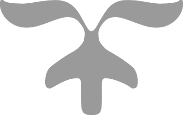 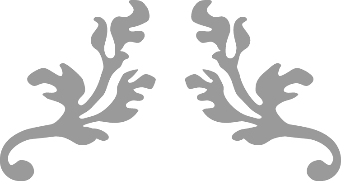 